ПОВЕСТКАочередного заседания Думы Яковлевского муниципального округа26 марта 2024 годаНачало в 11 часов 00 минут
в зале заседаний Администрации Яковлевского муниципального округа на 2 этаже (с. Яковлевка, пер. Почтовый, 7)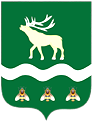 Российская Федерация Приморский крайДУМА ЯКОВЛЕВСКОГО МУНИЦИПАЛЬНОГО ОКРУГАПРИМОРСКОГО КРАЯРЕШЕНИЕ26 марта 2024 года                      с. Яковлевка                               №   - НПАО внесении изменений в решение Думы Яковлевского  муниципального  округа «О бюджете Яковлевского муниципального  округа на 2024 год и плановый период 2025 и 2026 годов»Дума Яковлевского муниципального округа, рассмотрев представление Администрации Яковлевского муниципального округа о внесении изменений в доходную и расходную части бюджета Яковлевского муниципального округаРЕШИЛА:1. Внести в решение Думы Яковлевского муниципального округа от 19.12.2023 № 118-НПА «О бюджете Яковлевского муниципального округа на 2024 год и плановый период 2025 и 2026 годов» следующие изменения: 1) пункты 1, 2, 3  части 1 статьи 1 изложить в следующей редакции:«1) общий объем доходов бюджета Яковлевского муниципального округа – в сумме 988 690 558,56 рубля, в том числе за счет межбюджетных трансфертов, получаемых из других бюджетов бюджетной системы Российской Федерации, - в сумме 468 845 558,56 рубля;2) общий объем расходов бюджета Яковлевского муниципального округа – в сумме 1 038 361 529,95 рубля;3) размер дефицита бюджета Яковлевского муниципального округа – в сумме 49 670 971,39 рубля»;2) приложение 1 к решению Думы Яковлевского муниципального округа от 19.12.2023  № 181-НПА изложить в редакции приложения 1 к настоящему решению;3) приложение 2 к решению Думы Яковлевского муниципального округа от 19.12.2023  № 181-НПА изложить в редакции приложения 2 к настоящему решению;4) приложение 3 к решению Думы Яковлевского муниципального округа от 19.12.2023  № 181-НПА изложить в редакции приложения 3 к настоящему решению;5) приложение 4 к решению Думы Яковлевского муниципального округа от 19.12.2023  № 181-НПА изложить в редакции приложения 4 к настоящему решению;6) приложение 5 к решению Думы Яковлевского муниципального округа от 19.12.2023 № 181-НПА изложить в редакции приложения 5 к настоящему решению;7) приложение 6 к решению Думы Яковлевского муниципального округа от 19.12.2023 № 181-НПА изложить в редакции приложения 6 к настоящему решению.2. Настоящее решение вступает в силу после его официального опубликования.3. Опубликовать настоящее решение в газете «Сельский труженик» и разместить на официальном сайте Яковлевского муниципального округа в информационно-телекоммуникационной сети «Интернет».Председатель Думы Яковлевского муниципального округа                                                              Е.А. ЖивотягинИ.о. главы Яковлевского муниципального округа                                                               Е.Г. ПодложнюкРоссийская Федерация Приморский крайДУМА ЯКОВЛЕВСКОГО МУНИЦИПАЛЬНОГО ОКРУГАПРИМОРСКОГО КРАЯРЕШЕНИЕ26 марта 2024 года                      с. Яковлевка                               №   Об утверждении ликвидационного баланса Думы Яковлевского муниципального района	В связи с процессом ликвидации Думы Яковлевского муниципального района, на основании пункта 6 статьи 63 Гражданского кодекса Российской Федерации Дума Яковлевского муниципального округа РЕШИЛА:1. Утвердить ликвидационный баланс Думы Яковлевского муниципального района (прилагается).2. Ликвидатору направить документы для государственной регистрации в связи с ликвидацией Думы Яковлевского муниципального района в срок не более чем 5 рабочих дней со дня вступления в силу настоящего решения.3. Настоящее решение вступает в силу со дня его принятия.Председатель Думы  Яковлевского
муниципального округа                                                            Е.А. ЖивотягинРоссийская Федерация Приморский крайДУМА ЯКОВЛЕВСКОГО МУНИЦИПАЛЬНОГО ОКРУГАПРИМОРСКОГО КРАЯРЕШЕНИЕ26 марта 2024 года                      с. Яковлевка                               №   Об утверждении ликвидационного балансаКонтрольно-счетной палаты  Яковлевского муниципального района	В связи с процессом ликвидации Контрольно-счетной палаты Яковлевского муниципального района, на основании пункта 6 статьи 63 Гражданского кодекса Российской Федерации Дума Яковлевского муниципального округа РЕШИЛА:1. Утвердить ликвидационный баланс Контрольно-счетной палаты Яковлевского муниципального района (прилагается).2. Ликвидатору направить документы для государственной регистрации в связи с ликвидацией Контрольно-счетной палаты Яковлевского муниципального района в срок не более чем 5 рабочих дней со дня вступления в силу настоящего решения.3. Настоящее решение вступает в силу со дня его принятия.Председатель Думы  Яковлевского
муниципального округа                                                            Е.А. ЖивотягинЗаключениепо результатам антикоррупционной экспертизыпроекта решения Думы Яковлевского муниципального округа«О Положении о формировании и содержании муниципального архива Яковлевского муниципального округа»Руководствуясь частью 4 статьи 3 Федерального  закона  от  17.07.2009 № 172-ФЗ «Об антикоррупционной экспертизе  нормативных   правовых актов  и  проектов  нормативных  правовых  актов», начальник отдела по обеспечению деятельности Думы Яковлевского муниципального округа провела  антикоррупционную экспертизу  проекта решения Думы Яковлевского муниципального округа «О Положении о формировании и содержании муниципального архива Яковлевского муниципального округа».В представленном проекте решения коррупциогенные факторы не выявлены.Начальник отдела по обеспечению деятельности Думы   округа                                                   Е.А. Игнатьева15 марта 2024 годаРоссийская Федерация Приморский крайДУМА ЯКОВЛЕВСКОГО МУНИЦИПАЛЬНОГО ОКРУГАПРИМОРСКОГО КРАЯРЕШЕНИЕ26 марта 2024 года                      с. Яковлевка                               №   - НПАО Положении о формировании и содержании муниципального архива Яковлевского муниципального округаВ соответствии с Федеральным законом от 06.10.2003 № 131-ФЗ «Об общих принципах организации местного самоуправления в Российской Федерации», Законом Приморского края от 05.12.2022 № 247-КЗ «О Яковлевском муниципальном округе Приморского края», Уставом Яковлевского муниципального округа, в связи с созданием Яковлевского муниципального округа и необходимостью формирования нормативной правовой базы Яковлевского муниципального округа Дума Яковлевского муниципального округаРЕШИЛА:1. Утвердить Положение о формировании и содержании муниципального архива Яковлевского муниципального округа (прилагается). 2. Признать утратившим силу решение Думы Яковлевского муниципального района от 31.05.2005 № 138 «О Положении о формировании и содержании Яковлевского муниципального архива, включая хранение архивных фондов поселений».3. Настоящее решение вступает в силу после его официального опубликования.4. Опубликовать настоящее решение в газете «Сельский труженик» и разместить на официальном сайте Яковлевского муниципального округа в информационно-телекоммуникационной сети «Интернет».Председатель Думы Яковлевского муниципального округа                                                              Е.А. ЖивотягинИ.о. главы Яковлевского муниципального округа                                                               Е.Г. ПодложнюкПриложение УТВЕРЖДЕНОрешением Думы Яковлевскогомуниципального округаот  26.03.2024 №    - НПАПоложениео формировании и содержании муниципального архива Яковлевского муниципального округаСтатья 1. Общие положенияНастоящее Положение о формировании и содержании муниципального архива Яковлевского муниципального округа (далее - Положение) разработано в соответствии с федеральными законами от 06.10.2003 № 131-ФЗ «Об общих принципах организации местного самоуправления в Российской Федерации», от 22.10.2004 № 125-ФЗ «Об архивном деле в Российской Федерации», Законом Приморского края от 10.04.2006 № 349 - КЗ «Об архивном деле в Приморском крае», Уставом Яковлевского муниципального округа.Положение регулирует отношения в сфере формирования (комплектования) и содержания муниципального архива Яковлевского муниципального округа.Статья 2. Полномочия органов местного самоуправления Яковлевского муниципального округа в области архивного дела2.1. К полномочиям Думы Яковлевского муниципального округа в сфере архивного дела относятся:- утверждение решением о бюджете Яковлевского муниципального округа бюджетных ассигнований на реализацию мероприятий по формированию и содержанию муниципального архива;- иные полномочия в соответствии с федеральным законодательством, законодательством Приморского края и Уставом Яковлевского муниципального округа.К полномочиям Администрации Яковлевского муниципального округа в сфере архивного дела относятся:- хранение, комплектование (формирование), учет и использование архивных документов и архивных фондов:а)	органов	местного	самоуправления,	муниципальных архивов, муниципальных музеев и библиотек;б) муниципальных унитарных предприятий, включая казенные предприятия, и муниципальных учреждений (далее - муниципальные организации);- решение вопросов о передаче архивных документов, находящихся в муниципальной собственности, в собственность Российской Федерации, субъектов Российской Федерации, иных муниципальных образований;- установление порядка возмещения расходов в связи с отбором и передачей негосударственными организациями в муниципальный архив документов, отнесенных к муниципальной собственности;- обеспечение возможности ознакомления пользователей информацией с информацией о деятельности органов местного самоуправления Яковлевского муниципального округа, хранящейся в архивных фондах в архивном отделе Администрации Яковлевского муниципального округа;- иИные полномочия в соответствии с федеральным законодательством, законодательством Приморского края и Уставом Яковлевского муниципального округа.Статья 3. Особенности правового положения архивных документов, находящихся в собственности Яковлевского муниципального округаДокументы органов местного самоуправления Яковлевского муниципального округа, муниципальных организаций, а также документы, хранящиеся в муниципальном архиве, муниципальных музеях и библиотеках (за исключением архивных документов, переданных в архив, музеи и библиотеки на основании договора хранения без передачи их в собственность), относятся к муниципальной собственности.Архивные документы, находящиеся в муниципальной собственности, не подлежат приватизации, продаже, мене, дарению. Также они не могут быть объектом иных сделок, могущих привести к отчуждению, если иное не предусмотрено международным договором Российской Федерации или федеральным законом.В случае приватизации муниципальных предприятий, образовавшиеся в процессе их деятельности документы, в том числе по личному составу, остаются в муниципальной собственности.Передача архивных документов, находящихся в муниципальной собственности, в собственность Российской Федерации, Приморского края или иных муниципальных образований осуществляется в соответствии с законодательством Российской Федерации, Приморского края и муниципальными правовыми актами Яковлевского муниципального округа.Статья 4. Организация управления архивным делом в границах Яковлевского муниципального округа4.1. Управление архивным делом в границах Яковлевского муниципального округа осуществляет Администрация Яковлевского муниципального округа в лице архивного отдела.4.2. Органы местного самоуправления Яковлевского муниципального округа, муниципальные организации и граждане в целях обеспечения единых принципов организации хранения, комплектования, учета и использования архивных документов руководствуются в работе с архивными документами законодательством Российской Федерации (в том числе правилами, установленными специально уполномоченным Правительством Российской Федерации федеральным органом исполнительной власти), Приморского края и муниципальными правовыми актами Яковлевского муниципального округа.Статья 5. Формирование (комплектование) муниципального архива5.1. Формирование (комплектование) муниципального архива - это систематическое пополнение муниципального архива документами Архивного фонда Российской Федерации и другими архивными документами.5.2. Формирование (комплектование) муниципального архива состоит из деятельности по определению источников комплектования муниципального архива, определению состава документов, подлежащих приему в муниципальный архив, и приему-передаче документов в муниципальный архив.5.3. Органы местного самоуправления Яковлевского муниципального округа, муниципальные организации и граждане, в процессе деятельности которых образуются архивные документы, подлежащие приему на хранение в муниципальный архив, выступают источниками комплектования муниципального архива.5.4. Список источников комплектования муниципального архива архивными документами утверждается распоряжением Администрации Яковлевского муниципального округа после согласования с экспертно-проверочной методической комиссией (ЭПМК) министерства культуры и архивного дела Приморского края.5.5. Документы Архивного фонда Российской Федерации, находящиеся в муниципальной собственности, по истечении сроков их временного хранения в органах местного самоуправления и муниципальных организациях передаются на постоянное хранение в муниципальный архив.5.6. Органы местного самоуправления и муниципальные организации обеспечивают в соответствии с правилами, установленными специально уполномоченным Правительством Российской Федерации федеральным органом исполнительной власти, отбор, подготовку и передачу в упорядоченном состояниидокументов Архивного фонда Российской Федерации на постоянное хранение в муниципальный архив. Все работы, связанные с отбором, подготовкой и передачей, в том числе с их упорядочением и транспортировкой, выполняются за счет средств органов и организаций, передающих документы.5.7. При изменении структуры органов местного самоуправления архивные документы в упорядоченном состоянии передаются вновь формируемым органам местного самоуправления.5.8. При реорганизации муниципальных организаций архивные документы в упорядоченном состоянии передаются правопреемникам реорганизуемых организаций. При этом в случае преобразования муниципальных организаций с изменением форм собственности имущества этих организаций архивные документы могут быть переданы на временное хранение вновь возникшим организациям-правопреемникам на основании договоров между данными организациями и соответствующим муниципальным архивом.5.9.При  ликвидации  органов  местного  самоуправления,  а  также муниципальных организаций, включенные в состав Архивного фонда Российской Федерации документы, документы по личному составу, а также архивные документы, сроки временного хранения которых не истекли, в упорядоченном состоянии поступают на хранение в муниципальный архив.5.10. При ликвидации негосударственных организаций, в том числе в результате банкротства, образовавшиеся в процессе их деятельности документы Архивного фонда Российской Федерации, документы по личному составу, а также архивные документы, сроки временного хранения которых не истекли, передаются ликвидационной комиссией или конкурсным управляющим в упорядоченном состоянии на хранение в муниципальный архив.5.11. Документы Архивного фонда Российской Федерации, находящиеся в частной собственности, могут храниться их владельцем самостоятельно или могут быть переданы на хранение в муниципальный архив по договору. При этом включение документов, находящихся в частной собственности, в состав Архивного фонда Российской Федерации осуществляется на основании решения ЭПМК министерства культуры и архивного дела Приморского края.Статья 6. Ознакомление пользователей информацией с информацией о деятельности органов местного самоуправления Яковлевского муниципального округа, хранящейся в архивных фондах в архивном отделе Администрации Яковлевского муниципального округаВ целях обеспечения возможности ознакомления пользователей информацией с информацией о деятельности органов местного самоуправления Яковлевского муниципального округа, хранящейся в архивных фондах в архивном отделе Администрации Яковлевского муниципального округа, информация о деятельности органов местного самоуправления Яковлевского муниципального округа, нормативные правовые акты органов местного самоуправления Яковлевского муниципального округа находятся в архивном отделе на бумажном носителе.Для обеспечения возможности ознакомления пользователей информацией с информацией о деятельности органов местного самоуправления Яковлевского муниципального округа, нормативными правовыми актами органов местного самоуправления Яковлевского муниципального округа, хранящихся в архивных фондах в архивном отделе Администрации Яковлевского муниципального округа, в рабочем кабинете архивного отдела устанавливается читальное место, где пользователь информацией может использовать документы, находящиеся на хранении в архивном отделе, а также источник официального опубликования муниципальных правовых актов органов местного самоуправления Яковлевского муниципального округа.Архивный отдел обеспечивает возможность ознакомления пользователей информацией с информацией о деятельности органов местного самоуправления Яковлевского муниципального округа, хранящейся в архивных фондах в архивном отделе Администрации Яковлевского муниципального округа, в рабочие дни недели, кроме приемных дней.Статья 7. Доступ к архивным документам и их использованиеДоступ к архивным документам, а также ограничения на доступ к архивным документам устанавливаются в соответствии с Федеральным законом от 22.10.2004 № 125-ФЗ «Об архивном деле в Российской Федерации».7.2. Порядок использования архивных документов в муниципальном архиве определяется специально уполномоченным Правительством Российской Федерации федеральным органом исполнительной власти.Статья 8. Финансовое обеспечение мероприятий по формированию и содержанию муниципального архиваФинансовое обеспечение мероприятий по формированию и содержанию муниципального архива является расходным обязательством Яковлевского муниципального округа и осуществляется за счет средств местного бюджета и иных источников финансирования в соответствии с законодательством Российской Федерации.Администрация Яковлевского муниципального округа обеспечивает муниципальному архиву финансовые, материально-технические и иные условия, необходимые   для  формирования  (комплектования),  хранения,  учета  и использования архивных документов, предоставляет здания или помещения, отвечающие нормативным требованиям хранения архивных документов и условиям труда работников архива.Дополнительными источниками финансирования могут быть субвенции на осуществление переданных Администрации Яковлевского муниципального округа отдельных государственных полномочий в сфере архивного дела, а также целевые средства из федерального и краевого бюджетов, направленные для реализации федеральных или краевых целевых программ по архивному делу.Заключениепо результатам антикоррупционной экспертизыпроекта решения Думы Яковлевского муниципального округа«О Положении о содействии развитию малого и среднего предпринимательства на территории Яковлевского муниципального округа»Руководствуясь частью 4 статьи 3 Федерального  закона  от  17.07.2009 № 172-ФЗ «Об антикоррупционной экспертизе  нормативных   правовых актов  и  проектов  нормативных  правовых  актов», начальник отдела по обеспечению деятельности Думы Яковлевского муниципального округа провела  антикоррупционную экспертизу  проекта решения Думы Яковлевского муниципального округа «О Положении о содействии развитию малого и среднего предпринимательства на территории Яковлевского муниципального округа».В представленном проекте решения коррупциогенные факторы не выявлены.Начальник отдела по обеспечению деятельности Думы   округа                                                   Е.А. Игнатьева18 марта 2024 годаРоссийская Федерация Приморский крайДУМА ЯКОВЛЕВСКОГО МУНИЦИПАЛЬНОГО ОКРУГАПРИМОРСКОГО КРАЯРЕШЕНИЕ26 марта 2024 года                      с. Яковлевка                               №   - НПАО Положении о содействии развитию малого и среднего предпринимательства на территории Яковлевского муниципального округаВ соответствии с Федеральным законом от 06.10.2003 № 131-ФЗ «Об общих принципах организации местного самоуправления в Российской Федерации», Законом Приморского края от 05.12.2022 № 247-КЗ «О Яковлевском муниципальном округе Приморского края», Уставом Яковлевского муниципального округа, в связи с созданием Яковлевского муниципального округа и необходимостью формирования нормативной правовой базы Яковлевского муниципального округа Дума Яковлевского муниципального округаРЕШИЛА:          1. Утвердить Положение о содействии развитию малого и среднего предпринимательства на территории Яковлевского муниципального округа (прилагается).2. Признать утратившим силу решение Думы Яковлевского муниципального района от 29.04.2014 № 111-НПА «О Положении о содействии развитию малого и среднего предпринимательства на территории Яковлевского муниципального округа».3. Настоящее решение вступает в силу после его официального опубликования.4. Опубликовать настоящее решение в газете «Сельский труженик» и разместить на официальном сайте Яковлевского муниципального округа в информационно-телекоммуникационной сети «Интернет».Председатель Думы Яковлевского муниципального округа                                                              Е.А. ЖивотягинИ.о. главы Яковлевского муниципального округа                                                               Е.Г. ПодложнюкПриложение УТВЕРЖДЕНОрешением Думы Яковлевскогомуниципального округаот 26.03.2024 №              - НПАПоложение о содействии развитию малого и среднего предпринимательства на территории Яковлевского муниципального округа1. Общие положении1.1. Настоящее положение о содействии развитию малого и среднего предпринимательства на территории Яковлевского муниципального округа  (далее - Положение) разработано в соответствии с Федеральным законом от 6 октября 2003 года № 131-ФЗ «Об общих принципах организации местного самоуправления в Российской Федерации», Федеральным законом от 26 июля 2006 года № 135-ФЗ «О защите конкуренции», Федеральным законом от 24 июля 2007 года № 209-ФЗ «О развитии малого и среднего предпринимательства в Российской Федерации», в целях создания благоприятных условий для развития субъектов малого и среднего предпринимательства и организаций, образующих инфраструктуру поддержки субъектов малого и среднего предпринимательства, а также физических лиц, не являющихся индивидуальными предпринимателями и применяющих специальный налоговый режим «Налог на профессиональный доход» на территории Яковлевского муниципального округа.1.2. Настоящее Положение действует в отношении субъектов малого и среднего предпринимательства, физических лиц, не являющихся индивидуальными предпринимателями и применяющих специальный налоговый режим «Налог на профессиональный доход» (далее – «самозанятые граждане») и организаций, образующих инфраструктуру поддержки субъектов малого и среднего предпринимательства, зарегистрированных и (или) осуществляющих свою деятельность на территории Яковлевского муниципального округа, отвечающих условиям, установленным Федеральным законом от 24 июля 2007 года № 209-ФЗ «О развитии малого и среднего предпринимательства в Российской Федерации».1.3. Настоящее Положение определяет полномочия органов местного самоуправления Яковлевского муниципального округа по вопросам содействия развитию малого и среднего предпринимательства.1.4. Деятельность органов местного самоуправления Яковлевского муниципального округа по содействию развитию малого и среднего предпринимательства является составной частью государственной социально-экономической политики и представляет собой совокупность правовых, экономических, социальных, информационных, консультационных, образовательных, организационных и иных мер, осуществляемых для реализации целей содействия развитию малого и среднего предпринимательства на территории Яковлевского муниципального округа.2. Основные понятия, используемыев настоящем Положении2.1. В настоящем Положении используются следующие основные понятия:- субъекты малого и среднего предпринимательства - хозяйствующие субъекты (юридические лица и индивидуальные предприниматели), отнесенные в соответствии с условиями, установленными Федеральным законом от 24 июля 2007 года № 209-ФЗ «О развитии малого и среднего предпринимательства в Российской Федерации» к малым предприятиям, в том числе к микропредприятиям, и средним предприятиям, сведения о которых внесены в единый реестр субъектов малого и среднего предпринимательства;- поддержка субъектов малого и среднего предпринимательства - деятельность органов местного самоуправления, осуществляемая в целях развития малого и среднего предпринимательства в соответствии с муниципальными программами (подпрограммами), содержащими мероприятия, направленные на развитие малого и среднего предпринимательства.2.2. Иные понятия, используемые в настоящем Положении, применяются в значениях, определенных Федеральным законом от 24 июля 2007 года № 209-ФЗ «О развитии малого и среднего предпринимательства в Российской Федерации» и иными нормативными правовыми актами Российской Федерации.3. Основные цели деятельности органов местного самоуправления по содействию развитию малого и среднего предпринимательства на территории Яковлевского муниципального округа3.1. Основными целями деятельности органов местного самоуправления по содействию развитию малого и среднего предпринимательства являются:- развитие субъектов малого и среднего предпринимательства в целях формирования конкурентной среды в экономике Яковлевского муниципального округа;- обеспечение благоприятных условий для развития субъектов малого и среднего предпринимательства;- обеспечение конкурентоспособности субъектов малого и среднего предпринимательства;- оказание содействия субъектам малого и среднего предпринимательства в продвижении производимых ими товаров (работ, услуг), результатов интеллектуальной деятельности на рынки, находящиеся на территории Российской Федерации, а также на рынки иностранных государств (для участников внешнеэкономической деятельности);- увеличение количества субъектов малого и среднего предпринимательства;- обеспечение занятости населения и развитие самозанятости;- увеличение доли производимых субъектами малого и среднего предпринимательства товаров (работ, услуг) в объеме валового внутреннего продукта;- увеличение доли уплаченных субъектами малого и среднего предпринимательства налогов в налоговых доходах федерального бюджета, бюджета Приморского края и бюджета Яковлевского муниципального округа.4. Основные принципы деятельности органов местного самоуправления по содействию развитию малого и среднего предпринимательства на территории Яковлевского муниципального округа4.1. Основными принципами деятельности органов местного самоуправления по содействию развитию малого и среднего предпринимательства являются:- ответственность за обеспечение благоприятных условий для развития субъектов малого и среднего предпринимательства;- участие представителей субъектов малого и среднего предпринимательства, некоммерческих организаций, выражающих интересы субъектов малого и среднего предпринимательства, в формировании и реализации государственной политики в области развития малого и среднего предпринимательства, экспертизе проектов нормативных правовых актов органов местного самоуправления, регулирующих развитие малого и среднего предпринимательства;- обеспечение равного доступа субъектов малого и среднего предпринимательства к получению поддержки в соответствии с условиями ее предоставления, установленными муниципальными программами (подпрограммами).5. Полномочия органов местного самоуправления по созданию условий для развития малого и среднего предпринимательства на территории Яковлевского муниципального округа5.1. К полномочиям Думы Яковлевского муниципального округа относятся:- утверждение решением о бюджете Яковлевского муниципального округа бюджетных ассигнований на реализацию мероприятий по содействию развитию малого и среднего предпринимательства на территории Яковлевского муниципального округа;- утверждение порядка формирования, ведения и обязательного опубликования перечня муниципального имущества Яковлевского муниципального округа, свободного от прав третьих лиц (за исключением прав хозяйственного ведения, права оперативного управления, а также имущественных прав субъектов малого и среднего предпринимательства), предназначенного для предоставления во владение и (или) в пользование на долгосрочной основе субъектам малого и среднего предпринимательства и организациям, образующим инфраструктуру поддержки субъектов малого и среднего предпринимательства;- иные полномочия в соответствии с федеральным законодательством, законодательством Приморского края, Уставом Яковлевского муниципального округа. 5.2. К полномочиям Администрации Яковлевского муниципального округа относятся:- разработка, утверждение и реализация муниципальных программ (подпрограмм) с учетом национальных и местных социально-экономических, экологических, культурных и других особенностей;- анализ финансовых, экономических, социальных и иных показателей развития малого и среднего предпринимательства и эффективности применения мер по его развитию;- прогноз развития малого и среднего предпринимательства на территории Яковлевского муниципального округа;- формирование инфраструктуры поддержки субъектов малого и среднего предпринимательства на территории Яковлевского муниципального округа и обеспечение ее деятельности;        - содействие деятельности некоммерческих организаций, выражающих интересы субъектов малого и среднего предпринимательства, и структурных подразделений указанных организаций;- образование координационного или совещательного органа в области развития малого и среднего предпринимательства. Порядок создания координационного или совещательного органа определяется правовым актом Администрации Яковлевского муниципального округа;        - внесение в Единый реестр субъектов малого и среднего предпринимательства - получателей поддержки сведений о формах и видах муниципальной поддержки субъектов малого и среднего предпринимательства и «самозанятых граждан» в порядке, установленном федеральным законодательством;- принятие муниципальных правовых актов по вопросам содействия развитию малого и среднего предпринимательства на территории Яковлевского муниципального округа в соответствии с действующим законодательством и настоящим Положением;        - иные полномочия в соответствии с федеральным законодательством, законодательством Приморского края, Уставом Яковлевского муниципального округа.6. Поддержка субъектов малогои среднего предпринимательства6.1. Содействие развитию малого и среднего предпринимательства на территории Яковлевского муниципального округа осуществляется путем поддержки субъектов малого и среднего предпринимательства, «самозанятых граждан», а также организаций, образующих инфраструктуру поддержки субъектов малого и среднего предпринимательства.6.2. Основными принципами поддержки субъектов малого и среднего предпринимательства являются:- заявительный порядок обращения субъектов малого и среднего предпринимательства за оказанием поддержки;- доступность инфраструктуры поддержки субъектов малого и среднего предпринимательства для всех субъектов малого и среднего предпринимательства;- равный доступ субъектов малого и среднего предпринимательства к участию в программах (подпрограммах) развития субъектов малого и среднего предпринимательства;- оказание поддержки с соблюдением требований, установленных Федеральным законом от 26 июля 2006 года № 135-ФЗ «О защите конкуренции»;- открытость процедур оказания поддержки.6.3. Поддержка субъектов малого и среднего предпринимательства, «самозанятых граждан» и организаций, образующих инфраструктуру поддержки субъектов малого и среднего предпринимательства, включает в себя финансовую, имущественную, информационную, консультационную поддержку таких субъектов и организаций, поддержку в области подготовки, переподготовки и повышения квалификации их работников, поддержку в области инноваций и промышленного производства, ремесленничества, поддержку субъектов малого и среднего предпринимательства, осуществляющих внешнеэкономическую деятельность, поддержку субъектов малого и среднего предпринимательства, осуществляющих сельскохозяйственную деятельность.6.4. Условия и порядок оказания поддержки субъектам малого и среднего предпринимательства, «самозанятым гражданам» и организациям, образующим инфраструктуру поддержки субъектов малого и среднего предпринимательства, устанавливаются муниципальными правовыми актами Администрации Яковлевского муниципального округа, принимаемыми в целях реализации муниципальных программ (подпрограмм), направленных на развитие малого и среднего предпринимательства в Яковлевском муниципальном округе.7. Финансовое обеспечение       Финансовое обеспечение мероприятий, направленных на развитие малого и среднего предпринимательства в Яковлевском муниципальном округе, осуществляется за счет средств местного бюджета и иных источников финансирования в соответствии с действующих с законодательством.Заключениепо результатам антикоррупционной экспертизыпроекта решения Думы Яковлевского муниципального округа«О Положении об организации и осуществлении мероприятий по работе с детьми и молодежью в Яковлевском муниципальном округе»Руководствуясь частью 4 статьи 3 Федерального  закона  от  17.07.2009 № 172-ФЗ «Об антикоррупционной экспертизе  нормативных   правовых актов  и  проектов  нормативных  правовых  актов», начальник отдела по обеспечению деятельности Думы Яковлевского муниципального округа провела  антикоррупционную экспертизу  проекта решения Думы Яковлевского муниципального округа «О Положении об организации и осуществлении мероприятий по работе с детьми и молодежью в Яковлевском муниципальном округе».В представленном проекте решения коррупциогенные факторы не выявлены.Начальник отдела по обеспечению деятельности Думы   округа                                                   Е.А. Игнатьева15 марта 2024 годаРоссийская Федерация Приморский крайДУМА ЯКОВЛЕВСКОГО МУНИЦИПАЛЬНОГО ОКРУГАПРИМОРСКОГО КРАЯРЕШЕНИЕ26 марта 2024 года                      с. Яковлевка                               №   - НПАО Положении об организации и осуществлении мероприятий по работе с детьми и молодежью в Яковлевском муниципальном округеВ соответствии с Федеральным законом от 06.10.2003 № 131-ФЗ «Об общих принципах организации местного самоуправления в Российской Федерации», Законом Приморского края от 05.12.2022 № 247-КЗ «О Яковлевском муниципальном округе Приморского края», Уставом Яковлевского муниципального округа, в связи с созданием Яковлевского муниципального округа и необходимостью формирования нормативной правовой базы Яковлевского муниципального округа Дума Яковлевского муниципального округаРЕШИЛА:1. Утвердить Положение об организации и осуществлении мероприятий по работе с детьми и молодежью  в Яковлевском муниципальном округе  (прилагается).2. Признать утратившим силу решение Думы Яковлевского муниципального района от 28.03.2006 № 46 «О Положении об организации и осуществлении мероприятий межпоселенческого характера по работе с детьми и молодежью в Яковлевском муниципальном районе».3. Настоящее решение вступает в силу после его официального опубликования.4. Опубликовать настоящее решение в газете «Сельский труженик» и разместить на официальном сайте Яковлевского муниципального округа в информационно-телекоммуникационной сети «Интернет».Председатель Думы Яковлевского муниципального округа                                                              Е.А. ЖивотягинИ.о. главы Яковлевского муниципального округа                                                               Е.Г. ПодложнюкПриложение УТВЕРЖДЕНОрешением Думы Яковлевскогомуниципального округаот  26.03.2024 №    - НПАПоложениеоб организации и осуществлении мероприятий по работе с детьми и молодежью  в Яковлевском муниципальном округе1.Общие положения 1.1. Настоящее Положение разработано в соответствии с Федеральным законом от 24.06.1999 № 120-ФЗ  «Об основах системы профилактики безнадзорности и правонарушений несовершеннолетних», Федеральным законом от 06.10.2003 № 131-ФЗ «Об общих принципах организации местного самоуправления в Российской Федерации», Федеральным законом от 30.12.2020 № 489-ФЗ «О молодёжной политике в Российской Федерации», Уставом Яковлевского муниципального округа и определяет основные направления деятельности и полномочия органов местного самоуправления Яковлевского муниципального округа  в сфере организации и осуществления мероприятий по работе с детьми и молодёжью.1.2. Основными задачами организации работы и осуществления мероприятий по работе с детьми и молодёжью в Яковлевском муниципальном округе являются:- воспитание самостоятельной, идейной, ответственной молодёжи и её подготовка к жизни в обществе;- популяризация и пропаганда здорового образа жизни, формирование у детей и молодёжи устойчивого интереса к занятиям физической культурой и спортом;- обеспечение роста творческих способностей детей и молодёжи;- профилактика безнадзорности и правонарушений среди детей и молодёжи;- признание интересов и потребностей детей и молодёжи как особой социальной группы и сбалансированность её законных интересов и прав с интересами и правами других социальных групп и общества в целом;- реализация системного, комплексного подхода к организации работы с детьми и молодёжью;- привлечение детей и молодёжи к непосредственному участию в формировании и реализации молодёжной политики на территории Яковлевского муниципального округа;- поддержка социально значимых инициатив детей и молодёжи, молодёжных и детских объединений.1.3. Реализация мероприятий по организации работы с детьми и молодёжью в Яковлевском муниципальном округе осуществляется на основе принципов доступности, учёта интересов и потребностей всех групп молодёжи, адресности, информационной открытости, эффективности и целесообразности.Основные направления деятельности органов местного самоуправленияЯковлевского муниципального округа в сфере организации и осуществления мероприятий по работе с детьми и молодёжью2.1. Правовое, информационное и научно-методическое обеспечение работы с детьми и молодёжью на территории Яковлевского муниципального округа:- создание единой системы работы с детьми и молодёжью  на территории Яковлевского муниципального округа;- принятие муниципальных правовых актов в сфере организации работы с детьми и молодёжью.2.2. Интеграция и вовлечение молодёжи в жизнь общества:- формирование и развитие социально-экономических, организационных условий для социального становления и самореализации молодёжи на территории Яковлевского муниципального округа;- вовлечение молодёжи в деятельность общественных объединений;- содействие профилактике безнадзорности и правонарушений в подростковой среде;- создание условий для духовно-нравственного становления, гражданского и патриотического воспитания детей и молодёжи, развития личности;-  обеспечение межнационального (межэтнического) и межконфессионального согласия в молодежной среде, профилактика и предупреждение проявлений экстремизма в деятельности молодежных объединений;- поддержка талантливой молодёжи;- формирование культуры отношения к окружающей среде.2.3. Развитие системы работы по организации свободного времени детей и молодёжи:- создание условий для самостоятельной деятельности детей и молодёжи в сфере образования, занятости, творчества и досуга;- организация досуга детей и молодёжи, организация семейного отдыха;- привлечение детей и молодёжи к занятию физической культурой и спортом по месту жительства;- организация культурно-массовых и спортивных мероприятий для детей и молодёжи;- организация и проведение молодежных форумов и других мероприятий в области молодежной политики.2.4. Поддержка инновационной деятельности детских и молодёжных общественных объединений:- поддержка детских и молодёжных общественных, в том числе спортивных, организаций, объединений и клубов;- взаимодействие с молодёжными и детскими общественными объединениями и организациями в решении проблем молодёжи на муниципальном уровне;- оказание помощи молодёжным и детским объединениям, организациям в проведении мероприятий;- содействие в реализации проектов молодёжных и детских общественных организаций и объединений на конкурсной основе;- оказание помощи в подготовке и реализации молодежных инициатив.2.5. Вовлечение молодёжи в деятельность органов местного самоуправления: - формирование органов молодежного самоуправления при органах местного самоуправления Яковлевского муниципального округа.- обеспечение участия молодежи в деятельности консультативных, совещательных и иных органов, созданных при органах местного самоуправления Яковлевского муниципального округа.Полномочия органов местного самоуправления по организации и осуществлению мероприятий по работе с детьми и молодёжью Яковлевского муниципального округа3.1. Полномочия Думы Яковлевского муниципального округа:- утверждение решением о бюджете Яковлевского муниципального округа бюджетных ассигнований на реализацию мероприятий по работе с детьми и молодежью;- иные полномочия в соответствии с федеральным законодательством, законодательством Приморского края, Уставом Яковлевского муниципального округа.3.2. В целях организации и осуществления мероприятий по работе с детьми и молодёжью Администрация Яковлевского муниципального округа:- организует изучение потребностей и интересов детей и молодёжи;- определяет приоритетные направления в работе с детьми и молодёжью;- разрабатывает и реализует муниципальные программы по основным направлениям реализации молодёжной политики;- создаёт и развивает систему муниципальных учреждений, организующих и осуществляющих мероприятия по работе с детьми и молодёжью;- обеспечивает содержание зданий и сооружений муниципальных учреждений, организующих и осуществляющих мероприятия по работе с детьми и молодёжью, обустройство прилегающих к ним территорий;- осуществляет нормативное и методическое обеспечение деятельности муниципальных учреждений, организующих и осуществляющих мероприятия по работе с детьми и молодёжью;- организует и проводит мероприятия по работе с молодёжью на территории Яковлевского муниципального округа;- взаимодействует с государственными и негосударственными учреждениями, организациями, работающими с детьми и молодёжью на территории Яковлевского муниципального округа для решения поставленных задач;- взаимодействует с федеральными органами государственной власти, органами государственной власти субъектов Российской Федерации, органами местного самоуправления иных муниципальных образований в сфере молодежной политики;- взаимодействует в сфере молодежной политики с международными организациями, иностранными государственными органами, а также иностранными неправительственными организациями в пределах своей компетенции в порядке, установленном законодательством Российской Федерации;- поддерживает и контролирует инновационные, экспериментальные процессы в муниципальных учреждениях, организующих и осуществляющих мероприятия по работе с детьми и молодёжью, обобщает и распространяет опыт инновационной работы с детьми и молодёжью.- создаёт безопасные условия для пребывания детей в организациях отдыха и оздоровления;- принимает меры по созданию безопасных условия пребывания в организациях отдыха детей и их оздоровления;- оказывает содействие гражданам, общественным и иным организациям в осуществлении общественного контроля в сфере защиты прав детей на отдых и оздоровление  принимает меры по противодействию торговле детьми и эксплуатации детей;- принимает меры по принятию муниципальных правовых актов, регулирующих деятельность организаций отдыха детей и их оздоровления;- принимает меры по обеспечению максимальной доступности услуг организаций отдыха детей и их оздоровления;- участвует в реализации молодёжной политики;- разрабатывает и реализует меры по обеспечению и защите прав и законных интересов молодёжи на территории Яковлевского муниципального округа;- организует и осуществляет мониторинг реализации молодёжной политики на территории Яковлевского муниципального округа;- осуществляет иные полномочия в сфере реализации прав молодёжи, определённые федеральными законами. 4. Финансовое обеспечение Финансирование деятельности по организации и осуществлению мероприятий по работе с детьми и молодёжью в Яковлевском муниципальном округе осуществляется за счёт средств бюджета Яковлевского муниципального округа и иных источников финансирования в соответствии с действующим законодательством Российской Федерации.Российская Федерация Приморский крайДУМА ЯКОВЛЕВСКОГО МУНИЦИПАЛЬНОГО ОКРУГАПРИМОРСКОГО КРАЯРЕШЕНИЕ26 марта 2024 года                         с. Яковлевка                               №   - НПАО Положении о присвоении адресов объектам адресации, изменении, аннулировании адресов, присвоении наименований элементам улично-дорожной сети, наименований элементам планировочной структуры в границах Яковлевского муниципального округа, изменении, аннулировании таких наименований, размещении информации в государственном адресном реестреВ соответствии с Федеральным законом от 06.10.2003 № 131-ФЗ «Об общих принципах организации местного самоуправления в Российской Федерации», Законом Приморского края от 05.12.2022 № 247-КЗ «О Яковлевском муниципальном округе Приморского края», Уставом Яковлевского муниципального округа, в связи с созданием Яковлевского муниципального округа и необходимостью формирования нормативной правовой базы Яковлевского муниципального округа Дума Яковлевского муниципального округаРЕШИЛА:1. Утвердить Положение о присвоении адресов объектам адресации, изменении, аннулировании адресов, присвоении наименований элементам улично-дорожной сети, наименований элементам планировочной структуры в границах Яковлевского муниципального округа, изменении, аннулировании таких наименований, размещении информации в государственном адресном реестре (прилагается).2. Настоящее решение вступает в силу после его официального опубликования.3. Опубликовать настоящее решение в газете «Сельский труженик» и разместить на официальном сайте Яковлевского муниципального округа в информационно-телекоммуникационной сети «Интернет».Председатель Думы Яковлевского муниципального округа                                                              Е.А. ЖивотягинИ.о. главы Яковлевского муниципального округа                                                               Е.Г. ПодложнюкПриложение УТВЕРЖДЕНОрешением Думы Яковлевскогомуниципального округаот  26.03.2024 №    - НПАПоложение о присвоении адресов объектам адресации, изменении, аннулировании адресов, присвоении наименований элементам улично-дорожной сети, наименований элементам планировочной структуры в границах Яковлевского муниципального округа, изменении, аннулировании таких наименований, размещении информации в государственном адресном реестре1. Общие положения1.1. Настоящее Положение разработано в соответствии с  Федеральным законом от 06.10.2003 № 131-ФЗ «Об общих принципах организации местного самоуправления в Российской Федерации», Федеральным законом от 28.12.2013№ 443-ФЗ «О федеральной информационной адресной системе и о внесении изменений в Федеральный закон «Об общих принципах организации местного самоуправления в Российской Федерации», Постановлением Правительства Российской Федерации от 19.11.2014 № 1221 «Об утверждении Правил присвоения, изменения, аннулирования адресов», Уставом Яковлевского муниципального округа в целях установления порядка решения вопроса местного значения о присвоении адресов объектам адресации, изменении, аннулировании адресов, присвоении наименований элементам улично-дорожной сети (за исключением автомобильных дорог федерального значения, автомобильных дорог регионального или межмуниципального значения), наименований элементам планировочной структуры в границах Яковлевского муниципального округа, изменении, аннулировании таких наименований, размещении информации в государственном адресном реестре.1.2. Положение определяет полномочия органов местного самоуправления Яковлевского муниципального округа по присвоению адресов объектам адресации, изменению, аннулированию адресов, присвоению наименований элементам улично-дорожной сети (за исключением автомобильных дорог федерального значения, автомобильных дорог регионального или межмуниципального значения), наименований элементам планировочной структуры в границах Яковлевского муниципального округа, изменению, аннулированию таких наименований, размещению информации в государственном адресном реестре. 1.3. Определить Администрацию Яковлевского муниципального округа уполномоченным органом по  присвоению адресов объектам адресации, изменению, аннулированию адресов, присвоению наименований элементам улично-дорожной сети (за исключением автомобильных дорог федерального значения, автомобильных дорог регионального или межмуниципального значения), наименований элементам планировочной структуры в границах Яковлевского муниципального округа, изменению, аннулированию таких наименований, размещению информации в государственном адресном реестре.2. Полномочия органов местного самоуправления Яковлевского муниципального округа 2.1.  Полномочия Думы Яковлевского муниципального округа:1) утверждение решением о бюджете Яковлевского муниципального округа бюджетных ассигнований на реализацию мероприятий по присвоению, изменению, аннулированию адресов, присвоению наименований элементам улично-дорожной сети, элементам планировочной структуры в границах Яковлевского муниципального округа, размещению информации в государственном адресном реестре;2) согласование наименований элементов улично-дорожной сети и элементов планировочной структуры по представлению Администрации Яковлевского муниципального округа;3) иные полномочия в соответствии с федеральным законодательством, законодательством Приморского края, Уставом Яковлевского муниципального округа.2.2. Полномочия Администрация Яковлевского муниципального округа:1) утверждение Административного регламента предоставления муниципальной услуги по присвоению адреса объекту адресации, изменению и аннулированию такого адреса;2) присвоение адресов объектам адресации, изменение адресов объектов адресации, аннулирование их в соответствии с установленными Правительством Российской Федерации правилами присвоения, изменения, аннулирования адресов;3) утверждение порядка присвоения наименований элементам улично-дорожной сети, элементам планировочной структуры, изменения таких наименований и аннулирования;4) присвоение наименований элементам улично-дорожной сети, наименований элементам планировочной структуры, их изменение после согласования наименований с Думой Яковлевского муниципального округа,  аннулирование таких наименований;5) принятие муниципальных правовых актов по вопросам присвоения, изменения и аннулирования адресов и наименований элементов улично-дорожной сети и элементов планировочной структуры;6) размещение сведений об адресах в государственном адресном реестре в соответствии с порядком ведения государственного адресного реестра и в сроки, определенные установленными Правительством Российской Федерации правилами присвоения, изменения, аннулирования адресов;7) информирование населения о присвоении, изменении и аннулировании адресов и наименований элементов улично-дорожной сети, наименований элементов планировочной структуры;8) иные полномочия в соответствии с федеральным законодательством, законодательством Приморского края, Уставом Яковлевского муниципального округа.3. Основные принципы присвоения наименований элементам улично-дорожной сети и элементам планировочной структуры3.1. Наименования элементов улично-дорожной сети, элементов планировочной структуры должны соответствовать следующим требованиям:1) несение исторической, социальной или топографической информации о Яковлевском муниципальном округе, отражение памяти о выдающихся событиях или личностях муниципального образования либо отражение географических, природных особенностей Яковлевского муниципального округа;2) уместность наименования в ансамбле смежных улиц, площадей, иных территорий проживания граждан;3) соответствие словообразовательным, произносительным и стилистическим нормам современного русского литературного языка.3.2. Присвоение имени собственного элементам улично-дорожной сети и элементам планировочной структуры допускается не ранее, чем через пять лет после смерти человека, чьим именем предполагается назвать элемент улично-дорожной сети или элемент планировочной структуры, за исключением случаев, указанных в пункте 3.3 настоящего раздела.3.3. Решение о наименовании элементов улично-дорожной сети, элементов планировочной структуры в честь погибшего во время проведения специальной военной операции принимается не ранее чем через один год после гибели лица, погибшего во время проведения специальной военной операции, урегулирования военных конфликтов и иных случаев при защите интересов Российской Федерации, при наличии государственных наград.4. Финансовое обеспечениеФинансовое  обеспечение мероприятий по присвоению адресов объектам адресации, изменению, аннулированию адресов, присвоению наименований элементам улично-дорожной сети, наименований элементам планировочной структуры в границах Яковлевского муниципального округа, изменению, аннулированию таких наименований, размещению информации в государственном адресном реестре является расходным обязательством Яковлевского муниципального округа и осуществляется за счет средств местного бюджета и иных источников финансирования в соответствии с действующим законодательством Российской Федерации.Российская Федерация Приморский крайДУМА ЯКОВЛЕВСКОГО МУНИЦИПАЛЬНОГО ОКРУГАПРИМОРСКОГО КРАЯРЕШЕНИЕ26 марта 2024 года                      с. Яковлевка                               №   - НПАО Положении о порядке проведения осмотров зданий, сооружений 
и выдачи рекомендаций об устранении выявленных 
в ходе таких осмотров нарушений на территории 
Яковлевского муниципального округаВ соответствии с Федеральным законом от 06.10.2003 № 131-ФЗ «Об общих принципах организации местного самоуправления в Российской Федерации», Законом Приморского края от 05.12.2022 № 247-КЗ «О Яковлевском муниципальном округе Приморского края», Уставом Яковлевского муниципального округа, в связи с созданием Яковлевского муниципального округа и необходимостью формирования нормативной правовой базы Яковлевского муниципального округа Дума Яковлевского муниципального округаРЕШИЛА:1. Утвердить Положение о порядке проведения осмотров зданий, сооружений и выдачи рекомендаций об устранении выявленных в ходе таких осмотров нарушений на территории Яковлевского муниципального округа (прилагается).2. Признать утратившим силу решение Думы Яковлевского муниципального района от 26.12.2014 № 217-НПА «О Положении о порядке проведения осмотров зданий, сооружений и выдачи рекомендаций об устранении выявленных в ходе таких осмотров нарушений на территории Яковлевского муниципального района». 3. Настоящее решение вступает в силу после его официального опубликования.4. Опубликовать настоящее решение в газете «Сельский труженик» и разместить на официальном сайте Яковлевского муниципального округа в информационно-телекоммуникационной сети «Интернет».Председатель Думы Яковлевского муниципального округа                                                              Е.А. ЖивотягинИ.о. главы Яковлевского муниципального округа                                                               Е.Г. ПодложнюкПриложение УТВЕРЖДЕНОрешением Думы Яковлевскогомуниципального округа                                                                                          от  26.03.2024 №  - НПАПоложение 
о порядке проведения осмотров зданий, сооружений 
и выдачи рекомендаций об устранении выявленных 
в ходе таких осмотров нарушений на территории 
Яковлевского муниципального округа1. Общие положения1.1. Порядок проведения осмотров зданий, сооружений и выдачи рекомендаций об устранении выявленных в ходе таких осмотров нарушений на территории Яковлевского муниципального округа разработан в соответствии с Градостроительным кодексом Российской Федерации, Федеральным законом от 06.10.2003 № 131-ФЗ «Об общих принципах организации местного самоуправления в Российской Федерации», от 30.12.2009 № 384-ФЗ «Технический регламент о безопасности зданий и сооружений».1.2. Настоящий Порядок устанавливает процедуру организации и проведения осмотра зданий, сооружений на предмет их технического состояния и надлежащего технического обслуживания в соответствии с требованиями технических регламентов, предъявляемыми к конструктивным и другим характеристикам надежности и безопасности указанных объектов, требованиями проектной документации, выдачи рекомендаций о мерах по устранению выявленных нарушений в случаях, предусмотренных Градостроительным кодексом Российской Федерации (далее - осмотр зданий, сооружений).1.3. Действие настоящего Порядка распространяется на все эксплуатируемые здания и сооружения независимо от формы собственности, расположенные на территории Яковлевского муниципального округа, за исключением случаев, если при эксплуатации зданий, сооружений осуществляется государственный контроль (надзор) в соответствии с федеральными законами.2. Организация и проведение осмотра зданий, сооружений2.1. Осмотр зданий, сооружений проводится в случае поступления заявления физического или юридического лица о нарушении требований законодательства Российской Федерации к эксплуатации зданий, сооружений, о возникновении аварийных ситуаций в зданиях, сооружениях или возникновении угрозы разрушения зданий, сооружений.2.2. Осмотр зданий, сооружений проводится в целях оценки их технического состояния и надлежащего технического обслуживания в соответствии с требованиями технических регламентов к конструктивным и другим характеристикам надежности и безопасности объектов, требованиями проектной документации указанных объектов.2.3. Осмотр зданий, сооружений и выдача рекомендаций об устранении выявленных в ходе такого осмотра нарушений в случаях, предусмотренных Градостроительным кодексом Российской Федерации, осуществляется комиссией, положение о которой и ее состав утверждаются Администрацией Яковлевского муниципального округа. Если для проведения осмотра зданий, сооружений требуются специальные познания, к его проведению привлекаются представители экспертных и иных организаций.2.4. Комиссия осуществляет оценку технического состояния и надлежащего технического обслуживания здания, сооружения, помещений в соответствии с требованиями Технического регламента о безопасности зданий и сооружений.2.5. Основанием для проведения осмотра зданий, сооружений является распоряжение Администрации Яковлевского муниципального округа о проведении осмотра здания, сооружения (далее - распоряжение).2.6. Распоряжение издается в течение пяти рабочих дней со дня регистрации заявления о нарушении требований законодательства Российской Федерации к эксплуатации зданий, сооружений или в течение суток со дня регистрации заявления о возникновении аварийных ситуаций в зданиях, сооружениях или возникновении угрозы разрушения зданий, сооружений.2.7. Распоряжение должно содержать следующие сведения:- основание для проведения осмотра здания, сооружения;- должности, фамилии, имена, отчества, специалистов, ответственных за проведение осмотра здания, сооружения, а также должности, фамилии, имена, отчества привлеченных экспертов при необходимости специальных познаний;- место нахождения осматриваемого здания, сооружения;- сроки проведения осмотра здания, сооружения.2.8. Заявитель и собственник здания, сооружения или лицо, которое владеет зданием, сооружением на ином законном основании в случае, если соответствующим договором, решением органа государственной власти или органа местного самоуправления установлена ответственность такого лица за эксплуатацию здания, сооружения, либо привлекаемое собственником или таким лицом в целях обеспечения безопасной эксплуатации здания, сооружения на основании договора физическое или юридическое лицо (далее - лицо, ответственное за эксплуатацию здания, сооружения) уведомляются Администрацией Яковлевского муниципального округа (далее - Уполномоченный орган) о проведении осмотра зданий, сооружений не позднее чем за три рабочих дня до дня проведения осмотра зданий, сооружений посредством вручения копии распоряжения указанным лицам под роспись, либо заказным почтовым отправлением с уведомлением о вручении.В случае поступления заявления о возникновении аварийных ситуаций в зданиях, сооружениях или возникновении угрозы разрушения зданий, сооружений, заявитель и лицо, ответственное за эксплуатацию здания, сооружения, уведомляются Уполномоченным органом о проведении осмотра зданий, сооружений незамедлительно с момента издания распоряжения любым доступным способом.2.10. Лица, ответственные за эксплуатацию здания, сооружения, предоставляют уполномоченному органу, осуществляющему осмотр здания, сооружения журнал эксплуатации здания, сооружения, в который вносятся сведения о датах и результатах проведенных осмотров, контрольных проверок и (или) мониторинга оснований здания, сооружения, строительных конструкций, сетей инженерно-технического обеспечения и систем инженерно-технического обеспечения, их элементов, о выполненных работах по техническому обслуживанию здания, сооружения, о проведении текущего ремонта здания, сооружения, о датах и содержании выданных уполномоченными органами исполнительной власти предписаний об устранении выявленных в процессе эксплуатации здания, сооружения нарушений, сведения об устранении этих нарушений, если иное не предусмотрено федеральным законом, технический паспорт (план) здания, сооружения с поэтажными планами, экспликациями помещений, техническими характеристиками здания, сооружения и его конструктивными элементами, свидетельство о государственной регистрации права собственности на здание, сооружение и (или) договор аренды, свидетельство о государственной регистрации права хозяйственного ведения, оперативного управления и иные документы, подтверждающие право пользования объектом недвижимого имущества в составе здания, сооружения, разрешение на ввод здания, сооружения в эксплуатацию, если для эксплуатации здания, сооружения требуется выдача разрешения на ввод объекта в эксплуатацию; акт, разрешающий эксплуатацию здания, сооружения в случаях, предусмотренных федеральными законами, результаты инженерных изысканий, проектная документация, акты освидетельствования работ, строительных конструкций, систем и сетей инженерно-технического обеспечения здания, сооружения (при наличии).2.11. При осмотре зданий, сооружений проводится визуальный осмотр конструкций (с фотофиксацией видимых дефектов), изучаются сведения об осматриваемом объекте (время строительства, сроки эксплуатации), общая характеристика объемно-планировочного и конструктивного решений и систем инженерного оборудования, производятся иные мероприятия, необходимые для оценки технического состояния и надлежащего технического обслуживания здания, сооружения в соответствии с требованиями технических регламентов к конструктивным и другим характеристикам надежности и безопасности объектов, требованиями проектной документации осматриваемого объекта.2.12. Лица, ответственные за эксплуатацию зданий, сооружений (либо их представители), вправе присутствовать при осмотре здания, сооружения, а также давать письменные и устные пояснения.2.13. Срок проведения осмотра зданий, сооружений составляет не более 20 дней со дня регистрации заявления, а в случае поступления заявления о возникновении аварийных ситуаций в зданиях, сооружениях или возникновении угрозы разрушения зданий, сооружений - не более 24 часов с момента регистрации заявления.2.14. По результатам осмотра зданий, сооружений составляется акт осмотра здания, сооружения по форме согласно приложению 1 к настоящему Положению (далее - акт осмотра).К акту осмотра прикладываются материалы фотофиксации осматриваемого здания, сооружения и иные материалы, оформленные в ходе осмотра здания, сооружения.2.15. По результатам проведения оценки технического состояния и надлежащего технического обслуживания здания, сооружения уполномоченным органом принимается одно из следующих решений:- о соответствии технического состояния и надлежащем технического обслуживания здания, сооружения требованиям законодательства;- о несоответствии технического состояния и ненадлежащего технического обслуживания здания, сооружения требованиям законодательства.В случае выявления при проведении осмотра зданий, сооружений нарушений требований технических регламентов к конструктивным и другим характеристикам надежности и безопасности объектов, требований проектной документации указанных объектов, в акте осмотра излагаются рекомендации о мерах по устранению выявленных нарушений.2.16. Акт осмотра подписывается лицами, осуществившими проведение осмотра зданий, сооружений, а также экспертами, представителями экспертных и иных организаций (в случае их привлечения к проведению осмотра зданий, сооружений).Подписанный акт осмотра утверждается главой Яковлевского муниципального округа в течение пяти дней со дня проведения осмотра зданий, сооружений, а в случае проведения осмотра зданий, сооружений на основании заявления о возникновении аварийных ситуаций в зданиях, сооружениях или возникновении угрозы разрушения зданий, в день проведения осмотра зданий, сооружений.2.17. Копия акта осмотра направляется заявителю и лицу, ответственному за эксплуатацию здания, сооружения, в течение трех дней со дня его утверждения заказным почтовым отправлением с уведомлением о вручении либо вручается указанным лицам под роспись, а в случае проведения осмотра зданий, сооружений на основании заявления о возникновении аварийных ситуаций в зданиях, сооружениях или возникновении угрозы разрушения зданий, сооружений – направляется заявителю и лицу, ответственному за эксплуатацию здания, сооружения, в день проведения осмотра зданий, сооружений заказным почтовым отправлением с уведомлением о вручении либо вручается указанным лицам под роспись.2.18. Сведения о проведенном осмотре зданий, сооружений вносятся в журнал учета осмотров зданий, сооружений, который ведется Уполномоченным органом по форме, согласно приложению 2 к настоящему Положению.2.19. Журнал учета осмотров зданий, сооружений должен быть прошит, пронумерован и удостоверен печатью Уполномоченного органа. К журналу учета осмотров зданий, сооружений приобщаются акты осмотра.2.20. В случае поступления заявления о нарушении требований законодательства Российской Федерации к эксплуатации зданий, сооружений, когда при эксплуатации зданий, сооружений осуществляется государственный контроль (надзор) в соответствии с федеральными законами, заявление в силу Федерального закона от 02.05.2006 № 59-ФЗ "О порядке рассмотрения обращений граждан Российской Федерации" направляется в орган, осуществляющий в соответствии с федеральными законами государственный контроль (надзор) при эксплуатации зданий, сооружений.Приложение 1к Положению о порядке проведения осмотров зданий, сооружений и выдачи рекомендаций об устранении выявленных в ходе таких осмотров нарушений на территории Яковлевского муниципального округаУтверждаюГлава Яковлевского муниципального округа_____________________________________"___" _____________________ 20__ годаПриложение 2к Положению о порядке проведения осмотров зданий, сооружений и выдачи рекомендаций об устранении выявленных в ходе таких осмотров нарушений на территории Яковлевского муниципального округаЖУРНАЛ УЧЕТА ОСМОТРОВРоссийская Федерация Приморский крайДУМА ЯКОВЛЕВСКОГО МУНИЦИПАЛЬНОГО ОКРУГАПРИМОРСКОГО КРАЯРЕШЕНИЕ26 марта 2024 года                      с. Яковлевка                               №   - НПАО Положении об общественных обсуждениях, публичных слушаниях по проектам в сфере градостроительной деятельности и проектам правил благоустройства в  Яковлевском муниципальном округеВ соответствии с Федеральным законом от 06.10.2003 № 131-ФЗ «Об общих принципах организации местного самоуправления в Российской Федерации», Законом Приморского края от 05.12.2022 № 247-КЗ «О Яковлевском муниципальном округе Приморского края», Уставом Яковлевского муниципального округа, в связи с созданием Яковлевского муниципального округа и необходимостью формирования нормативной правовой базы Яковлевского муниципального округа Дума Яковлевского муниципального округаРЕШИЛА:1. Утвердить Положение об общественных обсуждениях, публичных слушаниях по проектам в сфере градостроительной деятельности и проектам правил благоустройства в Яковлевском муниципальном округе   (прилагается).2. Признать утратившим силу решение Думы Яковлевского муниципального района  от 24.04.2018  № 718 – НПА «О Положении об организации и  проведении общественных обсуждений или публичных слушаний  по вопросам градостроительной деятельности на территории  Яковлевского муниципального района». 3. Настоящее решение вступает в силу после его официального опубликования.4. Опубликовать настоящее решение в газете «Сельский труженик» и разместить на официальном сайте Яковлевского муниципального округа в информационно-телекоммуникационной сети «Интернет».Председатель Думы Яковлевского муниципального округа                                                              Е.А. ЖивотягинИ.о. главы Яковлевского муниципального округа                                                               Е.Г. ПодложнюкПриложение УТВЕРЖДЕНОрешением Думы Яковлевскогомуниципального округа                                                                                          от  26.03.2024 №  - НПАПоложение об общественных обсуждениях, публичных слушаниях по проектам в сфере градостроительной деятельности и проектам правил благоустройства в  Яковлевском муниципальном округеГлава 1. ОБЩИЕ ПОЛОЖЕНИЯСтатья 1. Предмет регулирования1. Настоящее Положение об общественных обсуждениях, публичных слушаниях по проектам в сфере градостроительной деятельности и проектам правил благоустройства в Яковлевском муниципальном округе (далее - Положение) разработано в соответствии с Градостроительным кодексом Российской Федерации и Федеральным законом от 06.10.2003 № 131-ФЗ «Об общих принципах организации местного самоуправления в Российской Федерации».2. Настоящее Положение устанавливает порядок организации и проведения общественных обсуждений, публичных слушаний на территории Яковлевского муниципального округа, разработано в целях соблюдения права человека на благоприятные условия жизнедеятельности, прав и законных интересов правообладателей земельных участков и объектов капитального строительства и регулирует организацию и проведение общественных обсуждений или публичных слушаний на территории Яковлевского муниципального округа по следующим вопросам:1) рассмотрение проекта генерального плана Яковлевского муниципального округа, внесения изменений в генеральный план Яковлевского муниципального округа;2) рассмотрение проекта правил землепользования и застройки Яковлевского муниципального округа, внесения изменения в правила землепользования и застройки Яковлевского муниципального округа;3) рассмотрение проектов планировки территории и проектов межевания территории, а также внесения изменений в утвержденные проекты планировки территории и проекты межевания территории;4) рассмотрение проектов решений о предоставлении разрешения на условно разрешенный вид использования земельного участка или объекта капитального строительства;5) рассмотрение проектов решений о предоставлении разрешения на отклонение от предельных параметров разрешенного строительства, реконструкции объектов капитального строительства;6) рассмотрение проекта правил благоустройства территории Яковлевского муниципального округа, внесение изменений в правила благоустройства территории Яковлевского муниципального округа.Статья 2. Право на участие в общественных обсуждениях, публичных слушаниях
1. Участниками общественных обсуждений или публичных слушаний по проекту генерального плана, проекту правил землепользования и застройки, проектам планировки территории, проектам межевания территории, проекту правил благоустройства территорий, проектам, предусматривающим внесение изменений в один из указанных утвержденных документов, являются  граждане, постоянно проживающие на территории, в отношении которой подготовлены данные проекты, правообладатели находящихся в границах этой территории земельных участков и (или) расположенных на них объектов капитального строительства, а также правообладатели помещений, являющихся частью указанных объектов капитального строительства. 2. Участниками общественных обсуждений или публичных слушаний по проектам решений о предоставлении разрешения на условно разрешенный вид использования земельного участка или объекта капитального строительства, проектам решений о предоставлении разрешения на отклонение от предельных параметров разрешенного строительства, реконструкции объектов капитального строительства, являются  граждане, постоянно проживающие в пределах территориальной зоны, в границах которой расположен земельный участок или объект капитального строительства, в отношении которых подготовлены данные проекты, правообладатели находящихся в границах этой территориальной зоны земельных участков и (или) расположенных на них объектов капитального строительства, граждане, постоянно проживающие в границах земельных участков, прилегающих к земельному участку, в отношении которого подготовлены данные проекты, правообладатели таких земельных участков или расположенных на них объектов капитального строительства, правообладатели помещений, являющихся частью объекта капитального строительства, в отношении которого подготовлены данные проекты, а в случае, предусмотренном частью 3 статьи 39 Градостроительного кодекса Российской Федерации, также правообладатели земельных участков и объектов капитального строительства, подверженных риску негативного воздействия на окружающую среду в результате реализации данных проектов.Статья 3. Процедуры проведения общественных обсуждений, публичных слушаний.1. Процедура проведения общественных обсуждений состоит из следующих этапов:1) оповещение о начале общественных обсуждений;2) размещение проекта, подлежащего рассмотрению на общественных обсуждениях, и информационных материалов к нему на официальном сайте Яковлевского муниципального округа в информационно-телекоммуникационной сети «Интернет» (далее – официальный сайт) и открытие экспозиции или экспозиций такого проекта;3) проведение экспозиции или экспозиций проекта, подлежащего рассмотрению на общественных обсуждениях;4) подготовка и оформление протокола общественных обсуждений;5) подготовка и опубликование заключения о результатах общественных обсуждений.2. Процедура проведения публичных слушаний состоит из следующих этапов:1) оповещение о начале публичных слушаний;2) размещение проекта, подлежащего рассмотрению на публичных слушаниях, и информационных материалов к нему на официальном сайте и открытие экспозиции или экспозиций такого проекта;3) проведение экспозиции или экспозиций проекта, подлежащего рассмотрению на публичных слушаниях;4) проведение собрания или собраний участников публичных слушаний;5) подготовка и оформление протокола публичных слушаний;6) подготовка и опубликование заключения о результатах публичных слушаний.Статья 4. Финансирование общественных обсуждений, публичных слушаний1. Финансирование расходов, связанных с организацией и проведением общественных обсуждений, публичных слушаний по проектам генеральных планов, проектам правил землепользования и застройки, проектам планировки территории, проектам межевания территории, проектам правил благоустройства территорий, проектам, предусматривающим внесение изменений в один из указанных утвержденных документов, осуществляется за счет средств местного бюджета.2. Расходы, связанные с организацией и проведением публичных слушаний по проекту решения о предоставлении разрешения на условно разрешенный вид использования, разрешения на отклонение от предельных параметров разрешенного строительства, реконструкции объектов капитального строительства, несет физическое или юридическое лицо, заинтересованное в предоставлении такого разрешения.Глава 2. НАЗНАЧЕНИЕ ОБЩЕСТВЕННЫХ ОБСУЖДЕНИЙ,ПУБЛИЧНЫХ СЛУШАНИЙСтатья 5. Организатор общественных обсуждений, публичных слушаний1. Органом, уполномоченным на проведение общественных обсуждений, публичных слушаний, является Администрация Яковлевского муниципального округа (далее – Администрация округа).В целях организации и проведения общественных обсуждений, публичных слушаний глава Яковлевского муниципального округа, возглавляющий Администрацию округа (далее – глава округа),  вправе создать коллегиальный совещательный орган и утвердить положение о нем.При проведении общественных обсуждений или публичных слушаний по проекту правил землепользования и застройки организатором публичных слушаний выступает комиссия по подготовке проекта правил землепользования и застройки, состав и порядок деятельности которой утверждается главой округа.2. В случае принятия Правительством Приморского края решения о подготовке единого документа в соответствии со статьей 28.1 Градостроительного кодекса Российской Федерации, организатором общественных обсуждений или публичных слушаний по проекту единого документа, изменений в единый документ может выступать комиссия по подготовке проекта единого документа при возложении на нее данных функций.Статья 6. Время проведения собрания участников публичных слушанийПод временем проведения собрания участников публичных слушаний (далее - собрание) понимается дата и время его проведения для обсуждения проекта, подлежащего рассмотрению на публичных слушаниях.Статья 7. Срок проведения общественных обсуждений, публичных слушанийСрок проведения общественных обсуждений или публичных слушаний исчисляется со дня оповещения о начале проведения общественных обсуждений или публичных слушаний в порядке, установленном для официального опубликования муниципальных правовых актов, иной официальной информации, до дня опубликования заключения о результатах общественных обсуждений или публичных слушаний и составляет:1) по проекту генерального плана, проектам внесения изменений в генеральный план, проектам правил землепользования и застройки, проектам внесения изменений в правила землепользования и застройки – не более  30 дней;2) по проектам планировки территорий и проектам межевания территорий, проектам внесения изменений в проекты планировки территорий и проекты межевания территорий – не менее 14 дней и не более 30 дней;3) по проектам решений о предоставлении разрешения на условно разрешенный вид использования земельных участков или объектов капитального строительства, по проектам решений о предоставлении разрешения на отклонение от предельных параметров разрешенного строительства, реконструкции объектов капитального строительства – не менее 15 дней и не более 30 дней;5) по проекту правил благоустройства территории, проектам внесения изменений в правила благоустройства - не менее 30 дней и не более 90 дней.Статья 8. Решение о назначении общественных обсуждений, публичных слушаний1. Решение о назначении общественных обсуждений, публичных слушаний принимается главой Яковлевского муниципального округа и оформляется постановлением главы Яковлевского муниципального округа.2. В решении о назначении публичных слушаний, общественных обсуждений указываются:1) информация о проекте, подлежащем рассмотрению на общественных обсуждениях, публичных слушаниях;2) организатор общественных обсуждений, публичных слушаний;3) информация о порядке и сроках проведения общественных обсуждений, публичных слушаний по проекту, подлежащему рассмотрению на общественных обсуждениях, публичных слушаниях; 4) информация о месте, дате открытия экспозиции или экспозиций проекта, подлежащего рассмотрению на общественных обсуждениях, публичных слушаниях, о сроках проведения экспозиции или экспозиций такого проекта, о днях и часах, в которые возможно посещение указанных экспозиции или экспозиций;5) информация о сроке и форме внесения участниками общественных обсуждений или публичных слушаний предложений и замечаний, касающихся проекта, подлежащего рассмотрению на общественных обсуждениях, публичных слушаниях;6) информация об официальном сайте, на котором будет размещен проект, подлежащий рассмотрению на общественных обсуждениях, публичных слушаниях, и информационные материалы к нему.3. В решении о назначении общественных обсуждений, публичных слушаний может быть указана иная информация, связанная с организацией и проведением общественных обсуждений, публичных слушаний.4. Решение о назначении общественных обсуждений, публичных слушаний подлежит официальному опубликованию (обнародованию) не позднее чем через 10 дней со дня его принятия в порядке, установленном для официального обнародования муниципальных правовых актов.Глава 3. ПОДГОТОВКА И ПРОВЕДЕНИЕОБЩЕСТВЕННЫХ ОБСУЖДЕНИЙ, ПУБЛИЧНЫХ СЛУШАНИЙСтатья 9. Оповещение о начале общественных обсуждений, публичных слушаний1. Оповещение о начале общественных обсуждений, публичных слушаний оформляется согласно приложениям 1, 2 к настоящему Положению.2. Оповещение о начале общественных обсуждений или публичных слушаний:1) не позднее чем за семь дней до дня размещения на официальном сайте проекта, подлежащего рассмотрению на общественных обсуждениях, публичных слушаниях, подлежит опубликованию в порядке, установленном для официального опубликования муниципальных правовых актов, иной официальной информации, а также в случае, если это предусмотрено муниципальными правовыми актами, в иных средствах массовой информации;2) распространяется на информационных стендах, оборудованных около здания Администрации округа, в местах массового скопления граждан и в иных местах, расположенных на территории, в отношении которой подготовлены соответствующие проекты, и (или) в границах территориальных зон и (или) земельных участков, указанных в части 2 статьи 2 настоящего Положения, иными способами, обеспечивающими доступ участников общественных обсуждений, публичных слушаний к указанной информации.3. Оповещение о начале общественных обсуждений, публичных слушаний должно содержать:1) информацию о проекте, подлежащем рассмотрению на общественных обсуждениях, публичных слушаниях, и перечень информационных материалов к такому проекту;2) информацию о порядке и сроках проведения общественных обсуждений или публичных слушаний по проекту, подлежащему рассмотрению на общественных обсуждениях, публичных слушаниях;3) информацию о месте, дате открытия экспозиции или экспозиций проекта, подлежащего рассмотрению на общественных обсуждениях, публичных слушаниях, о сроках проведения экспозиции или экспозиций такого проекта, о днях и часах, в которые возможно посещение указанных экспозиции или экспозиций;4) информацию о порядке, сроке и форме внесения участниками общественных обсуждений или публичных слушаний предложений и замечаний, касающихся проекта, подлежащего рассмотрению на общественных обсуждениях, публичных слушаниях;5) информацию об официальном сайте, на котором будут размещены проект, подлежащий рассмотрению на общественных обсуждениях, и информационные материалы к нему (для проектов, подлежащих рассмотрению на общественных обсуждениях); 6) информацию об официальном сайте, на котором будут размещены проект, подлежащий рассмотрению на публичных слушаниях, и информационные материалы к нему, информацию о дате, времени и месте проведения собрания или собраний участников публичных слушаний (для проектов, подлежащих рассмотрению на публичных слушаниях). Статья 10. Порядок проведения экспозиции проекта, подлежащего рассмотрению на общественных обсуждениях, публичных слушаниях, порядок проведения консультаций1. В течение всего периода размещения в соответствии с пунктом 2 части 4 и пунктом 2 части 5 статьи 5.1 Градостроительного кодекса Российской Федерации проекта, подлежащего рассмотрению на общественных обсуждениях, публичных слушаниях, и информационных материалов к нему проводятся экспозиция или экспозиции такого проекта.2. В ходе работы экспозиции организуется консультирование посетителей экспозиции, распространение информационных материалов о проекте, подлежащем рассмотрению на общественных обсуждениях, публичных слушаниях.3. Консультирование посетителей экспозиции осуществляется представителями Администрации округа или созданного главой округа коллегиального совещательного органа (далее - организатор) и (или) разработчика проекта, подлежащего рассмотрению на общественных обсуждениях или публичных слушаниях.4. Организатором обеспечивается равный доступ к проекту, подлежащему рассмотрению на общественных обсуждениях, публичных слушаниях всех участников общественных обсуждений, публичных слушаний.5. Экспозиция проводится в месте, предоставленном организатором общественных обсуждений, публичных слушаний,  и указанном в оповещении о начале общественных обсуждений, публичных слушаний.6. Организатор регистрирует посетителей экспозиции проекта, подлежащего рассмотрению общественных обсуждениях, публичных слушаниях, в журнале учета посетителей экспозиции, оформленном согласно приложению 3 к настоящему Положению.Статья 11. Требования к информационным стендам, на которых размещаются оповещения о начале общественных обсуждений, публичных слушаний1. Информационные стенды, на которых размещаются оповещения о начале общественных обсуждений, публичных слушаний,  должны быть оборудованы около здания Администрации округа.2. Информационные стенды могут быть в виде настенных или наземных конструкций. 3. Установка информационных стендов должна обеспечивать свободный доступ к размещаемой на них информации заинтересованных лиц. 4. Информационные стенды должны быть максимально заметны, хорошо просматриваемы и функциональны.5. При размещении на информационных стендах оповещения о начале общественных обсуждений, публичных слушаний формат оповещения - не менее стандартного формата А4 (210 x 297 мм), размер основного текста - не менее 14 пт (пунктов), шифр Times New Roman.Статья 12. Размещение проектов и информации на официальном сайте 1. Информация об общественных обсуждениях, публичных слушаниях, проект, подлежащий рассмотрению на общественных обсуждениях, публичных слушаниях, и информационные материалы к нему размещаются на официальном сайте Яковлевского муниципального округа в информационно-телекоммуникационной сети «Интернет»  с доменным именем www.yakovlevsky.ru.2. Проект генерального плана Яковлевского муниципального округа, в том числе проект, предусматривающий внесение изменений в генеральный план Яковлевского муниципального округа, дополнительно подлежит размещению в информационной системе территориального планирования в соответствии с градостроительным законодательством.3. Официальный сайт должен обеспечивать возможность:1) проверки участниками общественных обсуждений полноты и достоверности отражения на официальном сайте внесенных ими предложений и замечаний;2) представления информации о результатах общественных обсуждений, количестве участников общественных обсуждений.Статья 13. Идентификация участников общественных обсуждений, публичных слушаний1. Участники общественных обсуждений, публичных слушаний в целях идентификации представляют сведения о себе с приложением документов, подтверждающих такие сведения:1) для физических лиц: фамилию, имя, отчество (при наличии), дату рождения, адрес места жительства (регистрации);2) для юридических лиц: наименование, основной государственный регистрационный номер, место нахождения и адрес.2. Участники общественных обсуждений, публичных слушаний, являющиеся правообладателями соответствующих земельных участков и (или) расположенных на них объектов капитального строительства и (или) помещений, являющихся частью указанных объектов капитального строительства, также представляют сведения соответственно о таких земельных участках, объектах капитального строительства, помещениях, являющихся частью указанных объектов капитального строительства, из Единого государственного реестра недвижимости и иные документы, устанавливающие или удостоверяющие их права на такие земельные участки, объекты капитального строительства, помещения, являющиеся частью указанных объектов капитального строительства.3. Обработка персональных данных участников публичных слушаний осуществляется с учетом требований, установленных Федеральным законом от 27.07.2006 № 152-ФЗ «О персональных данных».4. Не требуется представление указанных в части 1 настоящей статьи документов, подтверждающих сведения об участниках общественных обсуждений, если данными лицами вносятся предложения и замечания, касающиеся проекта, подлежащего рассмотрению на общественных обсуждениях, посредством официального сайта, при условии, что эти сведения содержатся на официальном сайте. При этом для подтверждения сведений, указанных в части 1 настоящей статьи может использоваться единая система идентификации и аутентификации.Статья 14. Порядок внесения и рассмотрения предложений и замечаний по проектам, подлежащим рассмотрению на общественных обсуждениях, публичных слушаниях1. В период размещения в соответствии с пунктом 2 части 4 и пунктом 2 части 5 статьи 5.1 Градостроительного кодекса Российской Федерации проекта, подлежащего рассмотрению на общественных обсуждениях, публичных слушаниях, и информационных материалов к нему и проведения экспозиции или экспозиций такого проекта, участники публичных слушаний, прошедшие в соответствии со статьей 13 настоящего Положения идентификацию, имеют право вносить предложения и замечания, касающиеся такого проекта:1) посредством официального сайта (в случаях проведения общественных обсуждений);2) в письменной или устной форме в ходе проведения собрания или собраний участников публичных слушаний (в случаях проведения публичных слушаний);3) в письменной форме или в форме электронного документа в адрес организатора общественных обсуждений или публичных слушаний;4) посредством записи в журнале учета посетителей экспозиции проекта, подлежащего рассмотрению на общественных обсуждениях, публичных слушаниях.2. Предложения и замечания, внесенные в соответствии с частью 1 настоящей статьи, подлежат регистрации. Предложения и замечания участников общественных обсуждений, публичных слушаний рассматриваются организатором до подготовки заключения о результатах общественных обсуждений, публичных слушаний.3. Предложения и замечания, внесенные в соответствии с частью 1 настоящей статьи, не рассматриваются в случае выявления факта представления участником общественных обсуждений, публичных слушаний недостоверных сведений.Статья 15. Процедура проведения собрания участников публичных слушаний1. Перед началом собрания проводится регистрация участников собрания.2. Участники собрания в целях идентификации предоставляют о себе сведения, указанные в статье 13 настоящего Положения, с приложением документов, подтверждающих такие сведения.3. Председательствующий, открывая собрание, оглашает решение о назначении публичных слушаний, информацию о количестве участников собрания, порядок проведения собрания, секретаря собрания, ведущего протокол.4. В ходе собрания заслушиваются вопросы и ответы на них, предложения и замечания, касающиеся проекта.5. С устного разрешения председательствующего заслушиваются выступления участников собрания.Глава 4. ОФОРМЛЕНИЕ И ОПУБЛИКОВАНИЕ РЕЗУЛЬТАТОВОБЩЕСТВЕННЫХ ОБСУЖДЕНИЙ, ПУБЛИЧНЫХ СЛУШАНИЙСтатья 16. Документы о результатах общественных обсуждений, публичных слушаний1. Результаты общественных обсуждений, публичных слушаний оформляются следующими документами:1) протокол общественных обсуждений, публичных слушаний;2) заключение о результатах общественных обсуждений, публичных слушаний.Статья 17. Протоколы общественных обсуждений, публичных слушаний1. Организатор общественных обсуждений, публичных слушаний подготавливает и оформляет протокол общественных обсуждений, публичных слушаний согласно приложениям 4, 5 к настоящему Положению, в котором указывает:1) информацию о проекте, подлежащем рассмотрению на общественных обсуждениях или публичных слушаниях;2) дату оформления протокола общественных обсуждений, публичных слушаний;3) информация об организаторе общественных обсуждений, публичных слушаний;4) информация, содержащаяся в опубликованном оповещении о начале общественных обсуждений, публичных слушаний, дата и источник его опубликования;5) информация о сроке, в течение которого принимались предложения и замечания участников общественных обсуждений, публичных слушаний, о территории, в пределах которой проводятся общественных обсуждения, публичных слушания;6) все предложения и замечания участников общественных обсуждений, публичных слушаний с разделением на предложения и замечания граждан, являющихся участниками общественных обсуждений, публичных слушаний и постоянно проживающих на территории, в пределах которой проводятся общественные обсуждения, публичные слушания и предложения и замечания иных участников общественных обсуждений, публичных слушаний.2. Протокол общественных обсуждений, публичных слушаний подписывается председательствующим и секретарем общественных обсуждений, публичных слушаний.3. Срок подготовки и подписания протокола общественных обсуждений составляет не более 5 рабочих дней после окончания срока внесения участниками общественных обсуждений предложений и замечаний к проекту, рассмотренному на общественных обсуждениях, указанного в решении о назначении общественных обсуждений.Срок подготовки и подписания протокола публичных слушаний составляет не более 5 рабочих дней после проведения собрания участников публичных слушаний.4. К протоколу общественных обсуждений, публичных слушаний прилагается перечень принявших участие в рассмотрении проекта участников общественных обсуждений, публичных слушаний, оформленный согласно приложению 6 к настоящему Положению, включающий в себя следующие сведения об участниках общественных обсуждений, публичных слушаний:1) для физических лиц: фамилию, имя, отчество (при наличии), дату рождения, адрес места жительства (регистрации);2) для юридических лиц: наименование, основной государственный регистрационный номер, место нахождения и адрес.5. Участник общественных обсуждений, публичных слушаний, который внес предложения и замечания, касающиеся проекта, рассмотренного на публичных слушаниях, общественных обсуждениях, имеет право получить выписку из протокола общественных обсуждений, публичных слушаний, содержащую внесенные этим участником предложения и замечания, по письменному заявлению. Выписка предоставляется организатором в течение 3 рабочих дней со дня поступления письменного заявления.Статья 18. Заключение о результатах общественных обсуждений, публичных слушаний1. На основании протокола общественных обсуждений, публичных слушаний, организатор общественных обсуждений, публичных слушаний обеспечивает подготовку в письменной форме заключения о результатах общественных обсуждений, публичных слушаний согласно приложению 7 к настоящему Положению, в котором указывается:1) дата оформления заключения о результатах общественных обсуждений, публичных слушаний;2) наименование проекта, рассмотренного на общественных обсуждениях, публичных слушаниях, сведения о количестве участников общественных обсуждений или публичных слушаний, которые приняли участие в общественных обсуждениях, публичных слушаниях;3) реквизиты протокола общественных обсуждений, публичных слушаний, на основании которого подготовлено заключение о результатах общественных обсуждений, публичных слушаний;4) содержание внесенных предложений и замечаний участников общественных обсуждений, публичных слушаний с разделением на предложения и замечания граждан, являющихся участниками общественных обсуждений, публичных слушаний и постоянно проживающих на территории, в пределах которой проводятся общественные обсуждения, публичные слушания, и предложения и замечания иных участников общественных обсуждений, публичных слушаний. В случае внесения несколькими участниками общественных обсуждений, публичных слушаний одинаковых предложений и замечаний допускается обобщение таких предложений и замечаний;5) аргументированные рекомендации организатора общественных обсуждений, публичных слушаний о целесообразности или нецелесообразности учета внесенных участниками общественных обсуждений, публичных слушаний предложений и замечаний и выводы по результатам общественных обсуждений, публичных слушаний.2. Заключение о результатах общественных обсуждений, публичных слушаний подписывается председательствующим и секретарем общественных обсуждений, публичных слушаний.3. Заключение о результатах общественных обсуждений, публичных слушаний подлежит опубликованию в порядке, установленном для официального опубликования муниципальных правовых актов, иной официальной информации, и размещается на официальном сайте.Статья 19. Учет результатов общественных обсуждений, публичных слушаний при подготовке проекта муниципального правового актаПо результатам общественных обсуждений, публичных слушаний разработчик проекта, рассмотренного на общественных обсуждениях, публичных слушаниях, обеспечивает его доработку с учетом аргументированных рекомендаций организатора общественных обсуждений, публичных слушаний о целесообразности или нецелесообразности учета внесенных участниками общественных обсуждений, публичных слушаний предложений и замечаний и выводов по результатам общественных обсуждений, публичных слушаний.Приложение 1 к Положению об общественных обсуждениях, публичных слушаниях по проектам в сфере  градостроительной деятельности и проектам правил благоустройства в Яковлевском муниципальном округеОПОВЕЩЕНИЕо начале публичных слушанийПо проекту ___________________________________________________________.                             (информация о проекте, подлежащем рассмотрению на публичных слушаниях)

Перечень информационных материалов к проекту:1) ___________________________________________________________________;2) ___________________________________________________________________.
Информация о порядке и сроках проведения публичных слушаний:
Организатор публичных слушаний - _______________________________________.Срок проведения публичных слушаний - с __.__.20__ по __.__.20__.Место проведения экспозиции проекта - ___________________________________.Срок проведения экспозиции проекта - с __.__.20__ по __.__.20__.Время посещения экспозиций проекта - в рабочие дни с __ до __.Материалы проекта размещены на сайте: __________________________________.Справочная информация предоставляется по тел. ____________________________.Дата и время проведения собрания для обсуждения проекта - ___20__ года в __.__.Место проведения собрания - ____________________________________________.Срок приема предложений и замечаний - до __.__.20__ (включительно).Предложения и замечания принимаются:-в письменной или устной форме в ходе проведения собрания участников публичных слушаний;-в письменной форме по адресу: ___________________________________________;- в форме электронного документа;-посредством записи в журнале учета посетителей экспозиции проекта, подлежащего рассмотрению на публичных слушаниях.Участники публичных слушаний в целях идентификации представляют сведения о себе с приложением документов, подтверждающих такие сведения (ч. 12 ст. 5.1 Градостроительного кодекса РФ):- для физических лиц: фамилию, имя, отчество (при наличии), дату рождения, адрес места жительства (регистрации);
- для юридических лиц: наименование, основной государственный регистрационный номер, местонахождение и адрес;
- для правообладателей соответствующих земельных участков и (или) расположенных на них объектов капитального строительства и (или) помещений, являющихся частью указанных объектов капитального строительства: сведения из Единого государственного реестра недвижимости и иные документы, устанавливающие или удостоверяющие их права.
Срок опубликования заключения о результатах публичных слушаний - __.__.20___.Приложение 2 к Положению об общественных обсуждениях, публичных слушаниях по проектам в сфере  градостроительной деятельности и проектам правил благоустройства в Яковлевском муниципальном округеОПОВЕЩЕНИЕо начале общественных обсужденийПо проекту ___________________________________________________________.                     (информация о проекте, подлежащем рассмотрению на общественных обсуждениях)
Перечень информационных материалов к проекту:1) ___________________________________________________________________;2) ___________________________________________________________________.Информация о порядке и сроках проведения общественных обсуждений:Организатор общественных обсуждений - __________________________________.Срок проведения общественных обсуждений - с __.__.20__ по __.__.20__.Место проведения экспозиции проекта - ____________________________________.Срок проведения экспозиции проекта - с __.__.20__ по __.__.20__.Время посещения экспозиций проекта - в рабочие дни с __ до __.Материалы проекта размещены на сайте: ___________________________________.Справочная информация предоставляется по тел. ____________________________.Срок приема предложений и замечаний - до __.__.20__ (включительно).Предложения и замечания принимаются:- посредством официального сайта, адрес: __________________________________;- в письменной форме по адресу: _________________________________________;- в форме электронного документа;- посредством записи в журнале учета посетителей экспозиции проекта, подлежащего рассмотрению на общественных обсуждениях.Участники общественных обсуждений в целях идентификации представляют сведения о себе с приложением документов, подтверждающих такие сведения (ч. 12 ст. 5.1 Градостроительного кодекса РФ):- для физических лиц: фамилию, имя, отчество (при наличии), дату рождения, адрес места жительства (регистрации);- для юридических лиц: наименование, основной государственный регистрационный номер, местонахождение и адрес;- для правообладателей соответствующих земельных участков и (или) расположенных на них объектов капитального строительства и (или) помещений, являющихся частью указанных объектов капитального строительства: сведения из Единого государственного реестра недвижимости и иные документы, устанавливающие или удостоверяющие их права.
Срок опубликования заключения о результатах общественных обсуждений __.__.20__.Приложение 3 к Положению об общественных обсуждениях, публичных слушаниях по проектам в сфере  градостроительной деятельности и проектам правил благоустройства в Яковлевском муниципальном округеЖУРНАЛ УЧЕТА ПОСЕТИТЕЛЕЙЭКСПОЗИЦИИ ПРОЕКТА, ПОДЛЕЖАЩЕГО РАССМОТРЕНИЮНА ОБЩЕСТВЕННЫХ ОБСУЖДЕНИЯХ ИЛИ ПУБЛИЧНЫХ СЛУШАНИЯХ<1> В целях идентификации посетители представляют сведения о себе (фамилию, имя, отчество (при наличии), дату рождения, адрес места жительства (регистрации) - для физических лиц; наименование, основной государственный регистрационный номер, место нахождения и адрес - для юридических лиц) с приложением документов, подтверждающих такие сведения. Посетители, являющиеся правообладателями соответствующих земельных участков и (или) расположенных на них объектов капитального строительства и (или) помещений, являющихся частью указанных объектов капитального строительства, также представляют сведения соответственно о таких земельных участках, объектах капитального строительства, помещениях, являющихся частью указанных объектов капитального строительства, из Единого государственного реестра недвижимости и иные документы, устанавливающие или удостоверяющие их права на такие земельные участки, объекты капитального строительства, помещения, являющиеся частью указанных объектов капитального строительства.<2>Отметка организатора публичных слушаний о том, является ли посетитель постоянно проживающим на территории, в пределах которой проводятся публичные слушания/общественные обсуждения. Приложение 4 к Положению об общественных обсуждениях, публичных слушаниях по проектам в сфере  градостроительной деятельности и проектам правил благоустройства в Яковлевском муниципальном округеПРОТОКОЛ №_________________                                                                        __________________                      (дата)                                                                                                                                             (место проведения)
Публичных слушаний по проекту ________________________________________.                                                                       (наименование проекта, рассмотренного на публичных слушаниях)
Организатор публичных слушаний - _____________________________________.                                     (наименование органа, уполномоченного на проведение публичных слушаний)
Информация  о  территории,  в  пределах  которой  проводятся  публичныеслушания - _____________________________________________________________.
Публичные слушания назначены постановлением Администрации Яковлевского муниципального округа от __.__.20__ № ____.
Дата  опубликования оповещения о начале публичных слушаний - __.__.20_________________________________________________________________________.(источник официального опубликования (обнародования) оповещения)
Срок проведения публичных слушаний - с __.__.20__ по __.__.20__.Место проведения экспозиции проекта - ____________________________________.Срок проведения экспозиции проекта - с __.__.20__ по __.__.20__.Время посещения экспозиций проекта - в рабочие дни с __ до __.Материалы проекта размещены на сайте _________________________.Дата и время проведения собрания - __.__.20___ года в __.__.Место проведения собрания - ___________________________________.Срок, в течение которого принимались предложения и замечания - до __.__.20__ (включительно).Срок опубликования заключения о результатах публичных слушаний - __.__.20__.Предложения и замечания принимались:- в письменной или устной форме в ходе проведения собрания участников публичных слушаний;- в письменной форме по адресу: __________________________________________;- посредством записи в журнале учета посетителей экспозиции проекта, подлежащего рассмотрению на публичных слушаниях.Предложения и замечания участников общественных обсуждений, постоянно проживающих на территории, в пределах которой проводятся общественные обсуждения:Предложения и замечания иных участников общественных обсуждений:Приложения: 1. Журнал учета посетителей экспозиции проекта на __ л. в 1 экз.2. Предложения и замечания на __ л. в 1 экз.3. Перечень зарегистрированных участников собрания или собраний на __л. в 1 экз.Председательствующий       ____________________     _____________________                                                                              (подпись)                                      (Ф.И.О.)Секретарь                               ____________________    ______________________                                                                               (подпись)                                      (Ф.И.О.)Приложение 5 к Положению об общественных обсуждениях, публичных слушаниях по проектам в сфере  градостроительной деятельности и проектам правил благоустройства в Яковлевском муниципальном округеПРОТОКОЛ_________________                                                                        __________________                      (дата)                                                                                                                                             (место проведения)Общественных обсуждений по проекту _____________________________________.                                           (наименование проекта, рассмотренного на общественных обсуждениях)
Организатор общественных обсуждений - ___________________________________.                                         (наименование органа, уполномоченного на проведение общественных обсуждений)Информация  о  территории,  в  пределах которой проводятся общественныеобсуждения ____________________________________________________________.Общественные   обсуждения  назначены  постановлением  Администрации  Яковлевского муниципального округа от __.__.20__ № ____.Дата  опубликования  оповещения  о  начале  общественных  обсуждений  -__.__.20__ 
_______________________________________________________________________.                            (источник официального опубликования (обнародования) оповещения)Срок проведения общественных обсуждений - с __.__.20__ по __.__.20__.Место проведения экспозиции проекта - ____________________________________.Срок проведения экспозиции проекта - с __.__.20__ по __.__.20__.Время посещения экспозиций проекта - в рабочие дни с __ до __.Материалы проекта размещены на сайте ____________________________________.Срок, в течение которого принимались предложения и замечания, - до __.__.20__ (включительно).Срок опубликования заключения о результатах публичных слушаний - __.__.20__.Предложения и замечания принимаются:- посредством официального сайта, адрес: __________________________________;- в письменной форме по адресу: __________________________________________;- посредством записи в журнале учета посетителей экспозиции проекта, подлежащего рассмотрению на общественных обсуждениях.Предложения и замечания участников общественных обсуждений, постоянно проживающих на территории, в пределах которой проводятся общественные обсуждения:Предложения и замечания иных участников общественных обсуждений:Приложения: 1. Журнал учета посетителей экспозиции проекта на __ л. в 1 экз.2. Предложения и замечания на __ л. в 1 экз.3. Перечень зарегистрированных участников собрания или собраний на __л. в 1 экз.Председательствующий       ____________________     _____________________                                                                              (подпись)                                      (Ф.И.О.)Секретарь                               ____________________    ______________________                                                                               (подпись)                                      (Ф.И.О.)Приложение 6к Положению об общественных обсуждениях, публичных слушаниях по проектам в сфере  градостроительной деятельности и проектам правил благоустройства в Яковлевском муниципальном округеПриложениек протоколупубличных слушаний,общественных обсужденийот ___________ № ____ПЕРЕЧЕНЬ 
ПРИНЯВШИХ УЧАСТИЕ В РАССМОТРЕНИИ ПРОЕКТАУЧАСТНИКОВ ПУБЛИЧНЫХ СЛУШАНИЙ, ОБЩЕСТВЕННЫХ ОБСУЖДЕНИЙПриложение 7к Положению об общественных обсуждениях, публичных слушаниях по проектам в сфере  градостроительной деятельности и проектам правил благоустройства в Яковлевском муниципальном округеЗАКЛЮЧЕНИЕ               
        __.__.20__ О  результатах  публичных слушаний / общественных обсуждений по проекту_______________________________________________________________________.      (наименование проекта, рассмотренного на публичных слушаниях / общественных обсуждениях)
Реквизиты  протокола  публичных слушаний / общественных обсуждений - 
от __.__.20__ № __.
Количество участников публичных слушаний / общественных обсуждений - __человек.
Содержание  внесенных  предложений  и  замечаний  участников  публичныхслушаний  / общественных обсуждений, постоянно проживающих на территории, в пределах которой проводятся публичные слушания / общественные обсуждения:    1) ___________________________________________________________________;    2) ___________________________________________________________________.Содержание  внесенных предложений и замечаний иных участников публичныхслушаний / общественных обсуждений:    1) ___________________________________________________________________;    2) ___________________________________________________________________.Аргументированные   рекомендации   организатора  публичных  слушаний  /общественных  обсуждений  о  целесообразности  или нецелесообразности учетавнесенных   участниками   публичных   слушаний  /  общественных  обсужденийпредложений и замечаний: ______________________________________________________________________________________________________________________________________________.Выводы  по  результатам  публичных  слушаний / общественных обсуждений:______________________________________________________________________________________________________________________________________________.Председательствующий       _________________________________________                                                                              (Подпись)                     (Ф.И.О. (отчество - при наличии))Секретарь                               __________________________________________                                                                               (Подпись)                     (Ф.И.О. (отчество - при наличии))Заключениепо результатам антикоррупционной экспертизыпроекта решения Думы Яковлевского муниципального округа«О Положении о муниципальном жилищном контроле на территории Яковлевского муниципального округа»Руководствуясь частью 4 статьи 3 Федерального  закона  от  17.07.2009 № 172-ФЗ «Об антикоррупционной экспертизе  нормативных   правовых актов  и  проектов  нормативных  правовых  актов», начальник отдела по обеспечению деятельности Думы Яковлевского муниципального округа провела  антикоррупционную экспертизу  проекта решения Думы Яковлевского муниципального округа «О Положении о муниципальном жилищном контроле на территории Яковлевского муниципального округа».В представленном проекте решения коррупциогенные факторы не выявлены.Начальник отдела по обеспечению деятельности Думы   округа                                                   Е.А. Игнатьева18 марта 2024 годаРоссийская Федерация Приморский крайДУМА ЯКОВЛЕВСКОГО МУНИЦИПАЛЬНОГО ОКРУГАПРИМОРСКОГО КРАЯРЕШЕНИЕ26 марта 2024 года                      с. Яковлевка                               №   - НПАО Положении о муниципальном жилищном контроле на территории Яковлевского муниципального округаВ соответствии с Федеральным законом от 06.10.2003 № 131-ФЗ «Об общих принципах организации местного самоуправления в Российской Федерации», Законом Приморского края от 05.12.2022 № 247-КЗ «О Яковлевском муниципальном округе Приморского края», Уставом Яковлевского муниципального округа, в связи с созданием Яковлевского муниципального округа и необходимостью формирования нормативной правовой базы Яковлевского муниципального округа Дума Яковлевского муниципального округаРЕШИЛА:1. Утвердить Положение о муниципальном жилищном контроле на территории Яковлевского муниципального округа (прилагается).2. Признать утратившими силу:1) решение Думы Яковлевского муниципального района от 27.07.2021 № 451-НПА «О Положении о муниципальном жилищном контроле на территории Яковлевского муниципального района»;2) решение Думы Яковлевского муниципального района от 25.04.2023                       № 659 – НПА «О внесении изменений в Положение о муниципальном жилищном контроле на территории Яковлевского муниципального района». 3. Настоящее решение вступает в силу после его официального опубликования.4. Опубликовать настоящее решение в газете «Сельский труженик» и разместить на официальном сайте Яковлевского муниципального округа в информационно-телекоммуникационной сети «Интернет».Председатель Думы Яковлевского муниципального округа                                                              Е.А. ЖивотягинИ.о. главы Яковлевского муниципального округа                                                               Е.Г. ПодложнюкПриложение УТВЕРЖДЕНОрешением Думы Яковлевскогомуниципального округа                                                                                          от  26.03.2024 №  - НПАПоложениео муниципальном жилищном контроле на территории Яковлевского муниципального округа1.Общие положения 1.1. Настоящее Положение разработано в соответствии с Жилищным кодексом Российской Федерации, Федеральным законом от 31.07.2020 № 248-ФЗ «О государственном контроле (надзоре) и муниципальном контроле в Российской Федерации», Уставом Яковлевского муниципального округа и устанавливает порядок организации и осуществления муниципального жилищного контроля на территории Яковлевского муниципального округа (далее – муниципальный контроль).Муниципальный контроль осуществляется посредством профилактики нарушений обязательных требований, оценки соблюдения юридическими лицами, индивидуальными предпринимателями и гражданами обязательных требований, выявления их нарушений, принятия предусмотренных законодательством Российской Федерации мер по пресечению выявленных нарушений обязательных требований, устранению их последствий и (или) восстановлению правового положения, существовавшего до возникновения таких нарушений.1.2. Предметом муниципального контроля является соблюдение юридическими лицами, индивидуальными предпринимателями и гражданами следующих обязательных требований в отношении муниципального жилищного фонда (далее – обязательные требования):1) требований к использованию и сохранности жилищного фонда, в том числе требований к жилым помещениям, их использованию и содержанию, использованию и содержанию общего имущества собственников помещений в многоквартирных домах, порядку осуществления перевода жилого помещения в нежилое помещение и нежилого помещения в жилое в многоквартирном доме, порядку осуществления перепланировки и (или) переустройства помещений в многоквартирном доме;2) требований к формированию фондов капитального ремонта;3) требований к созданию и деятельности юридических лиц, индивидуальных предпринимателей, осуществляющих управление многоквартирными домами, оказывающих услуги и (или) выполняющих работы по содержанию и ремонту общего имущества в многоквартирных домах;4) требований к предоставлению коммунальных услуг собственникам и пользователям помещений в многоквартирных домах и жилых домов;5) правил изменения размера платы за содержание жилого помещения в случае оказания услуг и выполнения работ по управлению, содержанию и ремонту общего имущества в многоквартирном доме ненадлежащего качества и (или) с перерывами, превышающими установленную продолжительность;6) правил содержания общего имущества в многоквартирном доме и правил изменения размера платы за содержание жилого помещения;7) правил предоставления, приостановки и ограничения предоставления коммунальных услуг собственникам и пользователям помещений в многоквартирных домах и жилых домов;8) требований энергетической эффективности и оснащенности помещений многоквартирных домов и жилых домов приборами учета используемых энергетических ресурсов;9) требований к порядку размещения ресурсоснабжающими организациями, лицами, осуществляющими деятельность по управлению многоквартирными домами, информации в системе;10) требований к обеспечению доступности для инвалидов помещений в многоквартирных домах;11) требований к предоставлению жилых помещений в наемных домах социального использования;12) требований к безопасной эксплуатации и техническому обслуживанию внутридомового и (или) внутриквартирного газового оборудования, а также требований к содержанию относящихся к общему имуществу в многоквартирном доме вентиляционных и дымовых каналов.Предметом муниципального контроля является также исполнение решений, принимаемых по результатам контрольных мероприятий. 1.3. Организация и осуществление муниципального контроля регулируются Федеральным законом от 31.07.2020 № 248-ФЗ «О государственном контроле (надзоре) и муниципальном контроле в Российской Федерации» (далее – Федеральный закон № 248-ФЗ).1.4. Муниципальный контроль осуществляет Администрация Яковлевского муниципального округа (далее – Администрация) в лице уполномоченного главой Яковлевского муниципального округа, возглавляющего Администрацию Яковлевского муниципального округа (далее – Глава), структурного подразделения Администрации (далее - уполномоченный орган) в соответствии с настоящим Положением.1.5. Должностным лицом, уполномоченным осуществлять муниципальный контроль, являются начальник и специалисты уполномоченного органа, в должностные обязанности которых в соответствии с должностной инструкцией входит осуществление полномочий по муниципальному контролю, в том числе проведение профилактических мероприятий и контрольных мероприятий (далее – Инспекторы).1.6. Должностным лицом Администрации, уполномоченным на принятие решения о проведении контрольных мероприятий, является Глава. 1.7. Инспекторы при осуществлении  муниципального контроля пользуются правами и выполняют обязанности, установленные статьей 29 Федерального закона № 248-ФЗ, а также правами, изложенными в части 12 статьи 20 Жилищного кодекса Российской Федерации.Инспекторы имеют ограничения и запреты, связанные с исполнением полномочий, установленные статьей 37 Федерального закона № 248-ФЗ.1.8. Муниципальный контроль осуществляется в отношении юридических лиц, индивидуальных предпринимателей и граждан (далее - контролируемые лица). 1.9. Объектом муниципального контроля является деятельность, действия (бездействие) контролируемых лиц, в рамках которых должны соблюдаться обязательные требования, указанные в пункте 1.2 настоящего Положения, а также здания, строения, сооружения, помещения и иные объекты муниципального жилищного фонда, к которым предъявляются обязательные требования. 1.10. Инспектор осуществляет учет объектов муниципального контроля в рамках полномочий. Учет объектов контроля осуществляется путем ведения журнала учета объектов контроля, оформляемого в соответствии с типовой формой, утверждаемой постановлением Администрации. Уполномоченный орган обеспечивает актуальность сведений об объектах контроля в журнале учета объектов контроля. При сборе, обработке, анализе и учете сведений об объектах контроля для целей их учета уполномоченный орган  использует информацию, представляемую ему в соответствии с нормативными правовыми актами, информацию, получаемую в рамках межведомственного взаимодействия, общедоступную информацию, а также информацию, получаемую по итогам проведения профилактических мероприятий и контрольных мероприятий.При осуществлении учета объектов контроля на контролируемых лиц не может возлагаться обязанность по представлению сведений, документов, если иное не предусмотрено федеральными законами, а также если соответствующие сведения, документы содержатся в государственных или муниципальных информационных ресурсах.1.11. К отношениям, связанным с осуществлением  муниципального контроля, организацией и проведением профилактических мероприятий, контрольных мероприятий применяются положения Федерального закона № 248-ФЗ. 1.12. Для проведения контрольных мероприятий при поступлении обращений (заявлений) граждан и организаций, информации от органов государственной власти, органов местного самоуправления, из средств массовой информации, информационно-телекоммуникационной сети «Интернет», государственных информационных систем о возможных нарушениях обязательных требований Администрация разрабатывает, Дума  Яковлевского муниципального округа утверждает перечень индикаторов риска нарушения обязательных требований в соответствии с Типовыми индикаторами риска нарушения обязательных требований, установленными федеральным органом исполнительной власти, осуществляющим функции по выработке и реализации государственной политики и нормативно-правовому регулированию в сфере жилищно-коммунального хозяйства.1.13. Решения и действия (бездействие) должностных лиц, осуществляющих муниципальный контроль, могут быть обжалованы в порядке, установленном законодательством Российской Федерации.Досудебный порядок подачи жалоб, установленный главой 9 Федерального закона № 248-ФЗ, при осуществлении муниципального контроля не применяется. 1.14. Оценка результативности и эффективности осуществления муниципального контроля осуществляется на основании статьи 30 Федерального закона № 248-ФЗ.Ключевые показатели вида контроля и их целевые значения, индикативные показатели для муниципального контроля утверждаются Думой Яковлевского муниципального округа.2.Управление рисками причинения вреда (ущерба) охраняемымзаконом ценностям при осуществлении муниципального контроля2.1. При осуществлении муниципального контроля за соблюдением обязательных требований применяется система оценки и управления рисками причинения вреда (ущерба) охраняемым законом ценностям.2.2. Муниципальный контроль осуществляется на основе управления рисками причинения вреда (ущерба) охраняемым законом ценностям, определяющего выбор профилактических мероприятий и контрольных мероприятий, их содержание (в том числе объем проверяемых обязательных требований), интенсивность и результаты.2.3. Администрация при осуществлении муниципального контроля относит объекты муниципального контроля к одной из следующих категорий риска причинения вреда (ущерба) охраняемым законом ценностям:высокий риск;средний риск;умеренный риск;низкий риск.2.4. Отнесение объектов муниципального контроля к определенной категории риска осуществляется на основании сопоставления их характеристик с критериями отнесения объектов муниципального контроля к категориям риска причинения вреда (ущерба) охраняемым законом ценностям согласно приложению к настоящему Положению.3. Профилактика рисков причинения вреда (ущерба)охраняемым законом ценностям3.1. В целях стимулирования добросовестного соблюдения обязательных требований контролируемыми лицами, устранения условий, причин и факторов, способных привести к нарушениям обязательных требований и (или) причинению вреда (ущерба) охраняемым законом ценностям, а также создания условий для доведения обязательных требований до контролируемых лиц, повышения информированности о способах их соблюдения Администрация при осуществлении муниципального контроля осуществляет профилактические мероприятия в соответствии с ежегодно утверждаемой Администрацией программой профилактики рисков причинения вреда (ущерба) охраняемым законом ценностям.При осуществлении муниципального контроля Администрация проводит следующие профилактические мероприятия:1) информирование;2) объявление предостережения о недопустимости нарушения обязательных требований (далее - предостережение);3) консультирование;3.2. Информирование контролируемых лиц осуществляется в соответствии со статьей 46 Федерального закона № 248-ФЗ, с учетом требований законодательства Российской Федерации о государственной, коммерческой, служебной и иной охраняемой законом тайне.Администрация обязана размещать и поддерживать в актуальном состоянии на официальном сайте Яковлевского муниципального округа в информационно-телекоммуникационной сети «Интернет» (далее - официальный сайт) сведения, предусмотренные частью 3 статьи 46 Федерального закона № 248-ФЗ.Размещенные сведения на официальном сайте поддерживаются в актуальном состоянии и обновляются в срок не позднее 5 рабочих дней с момента их изменения.Должностные лица, ответственные за размещение сведений, определяются распоряжением Администрации.3.3. Объявление предостережения осуществляется в соответствии со статьей 49 Федерального закона № 248-ФЗ.Инспектор регистрирует предостережение с присвоением регистрационного номера в журнале учета объявленных предостережений, форма которого утверждается  Администрацией. 3.4. Контролируемое лицо вправе не позднее 15 рабочих дней после получения предостережения подать в Администрацию возражение в отношении указанного предостережения (далее - возражение).Возражение в отношении предостережения может быть подано контролируемым лицом на бумажном носителе почтовым отправлением, в виде электронного документа на адрес электронной почты, указанный в предостережении, или иными указанными в таком предостережении способами с соблюдением требований, установленных статьей 21 Федерального закона № 248-ФЗ.3.5. В возражении контролируемым лицом указываются:1) наименование юридического лица, фамилия, имя, отчество (последнее - при наличии) физического лица, фамилия, имя, отчество (последнее - при наличии) индивидуального предпринимателя;2) идентификационный номер налогоплательщика - контролируемого лица;3) дата и номер предостережения, направленного в адрес контролируемого лица;4) обоснование позиции в отношении указанных в предостережении действий (бездействия) контролируемого лица, которые приводят или могут привести к нарушению обязательных требований.3.6. Возражение рассматривается Администрацией в течение 10 рабочих дней со дня его получения.По итогам рассмотрения возражения Инспекторы, которые выдали предостережение, подготавливают проект ответа на возражение в течение 5 рабочих дней со дня регистрации его в Администрации. К проекту ответа прикладываются документы и материалы, представленные контролируемым лицом в ходе рассмотрения возражения, а также иные документы, находящиеся в Администрации, имеющие отношение к соблюдению обязательных требований, о недопустимости нарушения которых объявлено в предостережении. Проект ответа с прилагаемыми документами передается на подпись Главе.3.7. Подписание ответа на возражение и направление ответа контролируемому лицу, подавшему возражение, осуществляется в соответствии со статьей 21 Федерального закона № 248-ФЗ в течение срока, указанного в абзаце первом пункта 3.6 настоящего Положения.В случае принятия представленных контролируемым лицом в возражениях доводов Глава аннулирует направленное предостережение.  В журнале учета объявленных предостережений уполномоченным органом проставляется соответствующая отметка.В случае удовлетворения возражения в отношении предостережения по итогам его рассмотрения данные такого предостережения не используются для проведения иных профилактических мероприятий и контрольных (надзорных) мероприятий.3.8. Консультирование контролируемых лиц осуществляется в соответствии со статьей 50 Федерального закона № 248-ФЗ.3.9. Консультирование осуществляется Инспекторами в устной форме по телефону, посредством видео-конференц-связи, на личном приеме либо в ходе проведения профилактического мероприятия, контрольного мероприятия и не может превышать 15 минут.3.10. Консультирование осуществляется по следующим вопросам:организация и осуществление муниципального контроля;порядок проведения профилактических и контрольных мероприятий;предмет муниципального контроля.Консультирование контролируемых лиц по телефону, посредством видео-конференц-связи, а также на личном приеме осуществляется по месту нахождения Администрации.Информация о месте приема, а также об установленных для приема днях и часах размещается на официальном сайте Яковлевского муниципального округа в информационно-коммуникационной сети «Интернет».3.11. По итогам консультирования информация в письменной форме контролируемым лицам не предоставляется, за исключением следующих случаев: 1) контролируемым лицом представлен письменный запрос о предоставлении письменного ответа по вопросам консультирования;2)  за время консультирования предоставить ответ на поставленные вопросы невозможно;3) ответ на поставленные вопросы требует дополнительного запроса сведений от органов власти или иных лиц.Если поставленные во время консультирования вопросы не относятся к сфере данного вида муниципального контроля, даются необходимые разъяснения по обращению в соответствующие органы власти или к соответствующим должностным лицам.Уполномоченный орган осуществляет учет консультирований, который проводится посредством внесения соответствующей записи в журнал консультирования, форма которого утверждается Администрацией.При проведении уполномоченным органом консультирования во время контрольных мероприятий запись о проведенной консультации отражается в акте контрольного  мероприятия.Рассмотрение обращения, требующего письменного ответа, осуществляется в порядке, установленном Федеральным законом от 02.05.2006 № 59-ФЗ «О порядке рассмотрения обращений граждан Российской Федерации».Информация, ставшая известной должностному лицу Администрации в ходе консультирования, не может использоваться контрольным органом в целях оценки контролируемого лица по вопросам соблюдения обязательных требований.В случае поступления пяти и более обращений, содержащих однотипные вопросы, контролируемых лиц и (или) их представителей консультирование по таким вопросам осуществляется посредством размещения на официальном сайте письменного разъяснения с учетом требований законодательства Российской Федерации о государственной, коммерческой, служебной и иной охраняемой законом тайне, подписанного Инспектором.4. Порядок организации муниципального контроля4.1. В рамках осуществления муниципального контроля проводятся следующие контрольные мероприятия при взаимодействии с контролируемыми лицами: инспекционный визит, документарная проверка, выездная проверка.4.2. Без взаимодействия с контролируемым лицом проводится наблюдение за соблюдением обязательных требований (мониторинг безопасности) в соответствии со статьей 74 Федерального закона № 248-ФЗ, выездное обследование в соответствии со статьей 75 Федерального закона № 248-ФЗ.4.3. При осуществлении муниципального контроля плановые контрольные мероприятия не проводятся.4.4. Внеплановые контрольные мероприятия осуществляются в соответствии со статьей 66 Федерального закона № 248-ФЗ.4.5. По основаниям для проведения контрольных мероприятий, предусмотренным в пунктах 1, 3 - 5 части 1 статьи 57 и частью 12 статьи 66 Федерального закона № 248-ФЗ, внеплановые контрольные мероприятия осуществляются в виде инспекционного визита, документарной проверки и выездной проверки.4.6. Содержание внеплановых контрольных мероприятий определяется в соответствии с пунктами 4.8 – 4.10 настоящего Положения.Конкретный вид и содержание внепланового контрольного мероприятия (перечень контрольных действий) устанавливается в решении о проведении контрольного мероприятия. 4.7. Проведение контрольных мероприятий осуществляется в соответствии с общими требованиями, установленными статьей 65 Федерального закона № 248-ФЗ.4.8. Инспекционный визит проводится в соответствии со статьей 70 Федерального закона № 248-ФЗ по месту нахождения (осуществления деятельности) контролируемого лица (его филиалов, представительств, обособленных структурных подразделений).Перечень допустимых контрольных (надзорных) действий в ходе инспекционного визита:1) осмотр;2) опрос;3) получение письменных объяснений;4) истребование документов, которые в соответствии с обязательными требованиями должны находиться в месте нахождения (осуществления деятельности) контролируемого лица (его филиалов, представительств, обособленных структурных подразделений) либо объекта регионального государственного жилищного надзора.4.9. Документарная проверка проводится в соответствии со статьей 72 Федерального закона № 248-ФЗ.В ходе документарной проверки допускается совершение следующих контрольных (надзорных) действий:1) получение письменных объяснений;2) истребование документов.4.10. Выездная проверка проводится в соответствии со статьей 73 Федерального закона № 248-ФЗ.О проведении выездной проверки контролируемое лицо уведомляется путем направления копии решения о проведении выездной проверки не позднее чем за двадцать четыре часа до ее начала в порядке, предусмотренном статьей 21 Федерального закона № 248-ФЗ.В ходе выездной проверки допускается совершение следующих контрольных (надзорных) действий:1) осмотр;2) опрос;3) получение письменных объяснений;4) экспертиза;5) инструментальное обследование.Выездная проверка проводится по месту нахождения (осуществления деятельности) контролируемого лица (его филиалов, представительств, обособленных структурных подразделений).Срок проведения выездной проверки составляет 10 рабочих дней. В отношении одного субъекта малого предпринимательства общий срок взаимодействия в ходе проведения выездной проверки составляет 50 часов для малого предприятия и 15 часов для микропредприятия.4.11. При осуществлении наблюдения за соблюдением обязательных требований контрольный орган:проверяет своевременность, полноту и достоверность поступивших документов и сведений в порядке, установленном законодательством Российской Федерации;изучает размещенную в системе жилищно-коммунального хозяйства информацию о деятельности контролируемых лиц.4.12. При проведении инспекционного визита, выездной проверки Инспекторы для фиксации доказательств нарушений обязательных требований могут использовать средства дистанционного взаимодействия, в том числе фотосъемку, аудио- или видеозапись, иные способы фиксации доказательств.4.13. Контрольные действия в рамках контрольного мероприятия осуществляются в соответствии с требованиями Федерального закона № 248-ФЗ.4.14. При проведении такого контрольного действия, как осмотр, для фиксации Инспектором доказательств нарушений обязательных требований используется фотосъемка, аудио- и видеозапись, иные способы фиксации доказательств в случае, когда контролируемым лицом нарушены обязательные требования, которые привели или могут привести к причинению вреда здоровью и угрозе жизни людей.4.15. Фотосъемка, аудио- и видеозапись осуществляются Инспектором, уполномоченным на осуществление действий по фиксации доказательств в ходе проведения контрольных (надзорных) мероприятий, посредством использования технических средств, в том числе электронных вычислительных машин и электронных носителей информации, копировальных аппаратов, сканеров, мобильных устройств (телефон, смартфон, планшет), средств аудио- и видеозаписи (диктофон, видеокамера), фотоаппаратов (далее - технические средства), необходимых для проведения контрольных (надзорных) мероприятий. Решение о необходимости использования технических средств при осуществлении контрольных (надзорных) мероприятий принимается Инспектором самостоятельно.Оборудование, используемое для проведения фото- и видеофиксации, должно иметь техническую возможность отображения на фотоснимках и видеозаписи текущей даты и времени, а также сохранения данных о месте съемки (координат).При проведении фотосъемки, аудио- и видеозаписи должны применяться приемы фиксации, при которых исключается возможность искажения свойств объектов, должны обеспечиваться условия фиксации, при которых полученные фотоснимки, аудиозапись, видеозапись максимально точно и полно отображают свойства объектов муниципального контроля.Информация о проведении фотосъемки, аудио- и видеозаписи и об использованных для этих целей технических средствах отражается в акте контрольного мероприятия (далее - акт) с указанием наименования, типа и марки оборудования, с помощью которого проводилась фиксация.Фиксация нарушений обязательных требований при помощи фотосъемки проводится не менее чем двумя снимками каждого из выявленных нарушений обязательных требований. Аудио - и видеозапись осуществляются в ходе проведения контрольного мероприятия непрерывно с уведомлением в начале и конце записи о дате, месте, времени начала и окончания осуществления записи. В ходе записи подробно фиксируются и указываются место и характер выявленного нарушения обязательных требований.Результаты проведения фотосъемки, аудио- и видеозаписи являются приложением к акту.Использование фотосъемки, аудио- и видеозаписи для фиксации доказательств нарушений обязательных требований осуществляется с учетом требований законодательства Российской Федерации о защите государственной, коммерческой, служебной или иной охраняемой законом тайны.4.16. Индивидуальный предприниматель, гражданин, являющиеся контролируемыми лицами, в отношении которых назначено проведение контрольного мероприятия, вправе до начала контрольного мероприятия представить в Администрацию информацию о невозможности присутствия при проведении контрольного мероприятия в случае наступления обстоятельств непреодолимой силы, препятствующих их присутствию при проведении контрольного мероприятия. К таким обстоятельствам относятся болезнь, подтвержденная листком нетрудоспособности, нахождение за пределами Российской Федерации, административный арест, иные запретительные или ограничительные меры, принимаемые государственными органами, участие лица в судебном процессе, исполнение судебных решений, отсутствие гражданина по месту жительства в жилом помещении при проведении контрольного мероприятия в отношении данного помещения по причине нахождения в медицинском учреждении, в отпуске, в командировке за пределами населенного пункта и другие обстоятельства, исключающие возможность присутствия указанного лица при проведении контрольного мероприятия.Информация, указанная в абзаце первом настоящего пункта, должна содержать: описание обстоятельств, в связи с которыми невозможно присутствие при проведении контрольного мероприятия;сведения о причинно-следственной связи между возникшими обстоятельствами и невозможностью присутствия при проведении контрольного мероприятия;указание на срок, необходимый для устранения обстоятельств, препятствующих присутствию при проведении контрольного мероприятия.Поступившая информация рассматривается Администрацией в течение 1 рабочего дня.О принятом решении составляется соответствующий документ и информируется контролируемое лицо любым доступным способом в соответствии со статьей 21 Федерального закона № 248-ФЗ.В случае признания контрольным органом причины уважительной проведение контрольного мероприятия в отношении индивидуального предпринимателя, гражданина, являющихся контролируемыми лицами, предоставившими такую информацию, переносится на срок, необходимый для устранения обстоятельств, препятствующих присутствию при проведении контрольного мероприятия.4.17. Оформление результатов контрольного мероприятия и ознакомление контролируемого лица или его представителя с результатами контрольного мероприятия осуществляются в порядке, установленном статьями 87, 88  Федерального закона № 248-ФЗ.4.18. В случае отсутствия выявленных нарушений обязательных требований при проведении контрольного мероприятия сведения об этом вносятся в единый реестр контрольных мероприятий. Инспектор вправе выдать рекомендации по соблюдению обязательных требований, провести иные мероприятия, направленные на профилактику рисков причинения вреда (ущерба) охраняемым законом ценностям.4.19. В случае выявления при проведении контрольных мероприятий нарушений обязательных требований Администрация в пределах полномочий, предусмотренных законодательством Российской Федерации, обязана:1) выдать после оформления акта контрольного мероприятия контролируемому лицу предписание об устранении выявленных нарушений обязательных требований с указанием разумных сроков их устранения и (или) о проведении мероприятий по предотвращению причинения вреда (ущерба) охраняемым законом ценностям, а также других мероприятий, предусмотренных действующим законодательством;2) незамедлительно принять предусмотренные законодательством Российской Федерации меры по недопущению причинения вреда (ущерба) охраняемым законом ценностям или прекращению его причинения вплоть до обращения в суд с требованием о запрете эксплуатации (использования) зданий, строений, сооружений, помещений, оборудования и о доведении до сведения контролируемых лиц любым доступным способом информации о наличии угрозы причинения вреда (ущерба) охраняемым законом ценностям и способах ее предотвращения в случае, если при проведении контрольного мероприятия установлено, что деятельность контролируемого лица, владеющего и (или) пользующегося объектом контроля, эксплуатация (использование) им зданий, строений, сооружений, помещений, оборудования, выполняемые работы, оказываемые услуги представляют непосредственную угрозу причинения вреда (ущерба) охраняемым законом ценностям или что такой вред (ущерб) причинен;3) при выявлении в ходе контрольного мероприятия признаков преступления или административного правонарушения направить соответствующую информацию в государственный орган в соответствии со своей компетенцией или при наличии соответствующих полномочий принять меры по привлечению виновных лиц к установленной законом ответственности;  4) принять меры по осуществлению контроля за устранением выявленных нарушений обязательных требований, предупреждению нарушений обязательных требований, предотвращению возможного причинения вреда (ущерба) охраняемым законом ценностям, при неисполнении предписания в установленные сроки принять меры по обеспечению его исполнения вплоть до обращения в суд с требованием о принудительном исполнении предписания;  5) рассмотреть вопрос о выдаче рекомендаций по соблюдению обязательных требований, проведении иных мероприятий, направленных на профилактику рисков причинения вреда (ущерба) охраняемым законом ценностям.4.20. В случае если контролируемое лицо устранило выявленные в ходе проведения контрольного мероприятия нарушения обязательных требований до возбуждения инспекцией дела об административном правонарушении, и если выданное предписание исполнено контролируемым лицом надлежащим образом, то меры, предусмотренные пунктом 3 части 2 статьи 90 Федерального закона № 248-ФЗ (в части административных правонарушений), не принимаются.5.Обжалование решений Администрации и действия (бездействие) ее должностных лиц при осуществлении муниципального контроля 5.1. Решения Администрации и действия (бездействие) ее должностных лиц при осуществлении муниципального контроля могут быть обжалованы в порядке, установленном законодательством Российской Федерации.5.2. Правом на обжалование решений Администрации, действий (бездействия) ее должностных лиц обладает контролируемое лицо, в отношении которого приняты решения или совершены действия (бездействие), указанные в части 4 статьи 40 Федерального закона № 248-ФЗ.5.3. Досудебный порядок подачи жалоб, установленный главой 9 Федерального закона от 31.07.2020 № 248-ФЗ, при осуществлении муниципального контроля не применяется. Приложение к Положению о муниципальном жилищном контроле на территории Яковлевского муниципального округаКритерии отнесения объектов контроля к категориям рисковв рамках осуществления муниципального жилищного контроля1. Отнесение объектов контроля к определенной категории риска осуществляется в зависимости от значения показателя риска:при значении показателя риска более 6 - объект контроля относится к категории высокого риска;при значении показателя риска от 4 до 6 включительно - к категории среднего риска;при значении показателя риска от 2 до 3 включительно - к категории умеренного риска;при значении показателя риска от 0 до 1 включительно - к категории низкого риска.2. Показатель риска рассчитывается по следующей формуле:К = 2 x V1 + V2 + 2 x V3, где:К - показатель риска;V1 - количество вступивших в законную силу за два календарных года, предшествующих году, в котором принимается решение об отнесении объекта контроля к определенной категории риска (далее - решение об отнесении деятельности к категории риска), постановлений о назначении административного наказания контролируемому лицу (его должностным лицам) за совершение административного правонарушения, предусмотренного статьей 19.4.1 Кодекса Российской Федерации об административных правонарушениях, вынесенных по протоколам об административных правонарушениях, составленных контрольным органом;V2 - количество вступивших в законную силу за два календарных года, предшествующих году, в котором принимается решение об отнесении объекта контроля к категории риска, постановлений о назначении административного наказания контролируемому лицу (его должностным лицам) за совершение административных правонарушений, предусмотренных статьями 7.21 - 7.23, частями 4 и 5 статьи 9.16, статьей 19.7. Кодекса Российской Федерации об административных правонарушениях, вынесенных по протоколам об административных правонарушениях, составленных контрольным органом;V3 - количество вступивших в законную силу за два календарных года, предшествующих году, в котором принимается решение об отнесении деятельности к категории риска, постановлений о назначении административного наказания контролируемому лицу (его должностным лицам) за совершение административного правонарушения, предусмотренного частью 1 статьи 19.5 Кодекса Российской Федерации об административных правонарушениях, вынесенных по протоколам об административных правонарушениях, составленных контрольным органом.Заключениепо результатам антикоррупционной экспертизыпроекта решения Думы Яковлевского муниципального округа«Об утверждении перечней ключевых показателей муниципального жилищного контроля и их целевых значений, индикативных показателей для муниципального жилищного контроля, индикаторов риска нарушения обязательных требований при осуществлении муниципального жилищного контроля на территории Яковлевского муниципального округа»Руководствуясь частью 4 статьи 3 Федерального  закона  от  17.07.2009 № 172-ФЗ «Об антикоррупционной экспертизе  нормативных   правовых актов  и  проектов  нормативных  правовых  актов», начальник отдела по обеспечению деятельности Думы Яковлевского муниципального округа провела  антикоррупционную экспертизу  проекта решения Думы Яковлевского муниципального округа «Об утверждении перечней ключевых показателей муниципального жилищного контроля и их целевых значений, индикативных показателей для муниципального жилищного контроля, индикаторов риска нарушения обязательных требований при осуществлении муниципального жилищного контроля на территории Яковлевского муниципального округа».В представленном проекте решения коррупциогенные факторы не выявлены.Начальник отдела по обеспечению деятельности Думы   округа                                                   Е.А. Игнатьева22  марта 2024 годаРоссийская Федерация Приморский крайДУМА ЯКОВЛЕВСКОГО МУНИЦИПАЛЬНОГО ОКРУГАПРИМОРСКОГО КРАЯРЕШЕНИЕ26 марта 2024 года                      с. Яковлевка                               №   - НПАОб утверждении перечней ключевых показателей муниципального жилищного контроля и их целевых значений, индикативных показателей для муниципального жилищного контроля, индикаторов риска нарушения обязательных требований при осуществлении муниципального жилищного контроля на территории Яковлевского муниципального округаНа основании пункта 10 статьи 23, пункта 5 статьи 30 Федерального закона от 31.07.2020 № 248-ФЗ «О государственном контроле (надзоре) и муниципальном контроле в Российской Федерации», части 13 статьи 20 Жилищного кодекса Российской Федерации Дума Яковлевского муниципального округаРЕШИЛА:1. Утвердить перечень ключевых показателей муниципального жилищного контроля и их целевых значений на территории Яковлевского муниципального округа  (приложение 1).2. Утвердить перечень индикативных показателей для муниципального жилищного контроля на территории Яковлевского муниципального округа (приложение 2).3. Утвердить перечень индикаторов риска нарушения обязательных требований при осуществлении муниципального жилищного контроля на территории Яковлевского муниципального округа (приложение 3).4. Признать утратившим силу решение Думы Яковлевского муниципального района от 22.02.2022 № 524 - НПА «Об утверждении ключевых показателей муниципального жилищного контроля и их целевых значений, индикативных показателей муниципального жилищного контроля, перечня индикаторов риска нарушения обязательных требований при осуществлении муниципального жилищного контроля на территории Яковлевского муниципального района».5. Настоящее решение вступает в силу после его официального опубликования.6. Опубликовать настоящее решение в газете «Сельский труженик» и разместить на официальном сайте Яковлевского муниципального округа в информационно-телекоммуникационной сети «Интернет».Председатель Думы Яковлевского муниципального округа                                                              Е.А. ЖивотягинИ.о. главы Яковлевского муниципального округа                                                               Е.Г. ПодложнюкПриложение 1УТВЕРЖДЕНрешением Думы Яковлевскогомуниципального округаот  26.03.2024 №    - НПАПеречень ключевых показателей муниципального жилищного контроля и их целевых значений на территории Яковлевского муниципального округаПриложение 2УТВЕРЖДЕНрешением Думы Яковлевскогомуниципального округаот  26.03.2024 №    - НПАПеречень индикативных показателей для муниципального жилищного контроля на территории Яковлевского муниципального округа1. Количество контрольных мероприятий, проведенных за отчетный период.2. Количество внеплановых контрольных мероприятий, проведенных на основании выявления соответствия объекта контроля параметрам, утвержденным индикаторами риска нарушения обязательных требований, или отклонения объекта контроля от таких параметров, за отчетный период.3. Общее количество контрольных мероприятий с взаимодействием, проведенных за отчетный период.4. Количество контрольных мероприятий с взаимодействием, проведенных по каждому виду контрольного мероприятия, за отчетный период.5. Количество контрольных мероприятий, проведенных с использованием средств дистанционного взаимодействия, за отчетный период.6. Общее количество профилактических мероприятий, проведенных за отчетный период.7. Количество профилактических мероприятий, проведенных по каждому виду, за отчетный период.8. Количество контрольных мероприятий, по результатам которых выявлены нарушения обязательных требований, за отчетный период.9. Количество контрольных мероприятий, по итогам которых возбуждены дела об административных правонарушениях, за отчетный период.10. Сумма административных штрафов, наложенных по результатам контрольных мероприятий, за отчетный период.11. Количество направленных в органы прокуратуры заявлений о   согласовании проведения контрольных мероприятий, за отчетный период.12. Количество направленных в органы прокуратуры заявлений о согласовании проведения контрольных мероприятий, по которым органами прокуратуры отказано в согласовании, за отчетный период. 13. Общее количество учтенных объектов контроля на конец отчетного периода.14. Количество учтенных контролируемых лиц на конец отчетного периода.15. Количество учтенных контролируемых лиц, в отношении которых проведены контрольные мероприятия, за отчетный период.16. Количество исковых заявлений об оспаривании решений, действий (бездействий) должностных лиц контрольных органов, направленных контролируемыми лицами в судебном порядке, за отчетный период.17. Количество исковых заявлений об оспаривании решений, действий (бездействий) должностных лиц контрольных (надзорных) органов, направленных контролируемыми лицами в судебном порядке, по которым принято решение об удовлетворении заявленных требований, за отчетный период.18. Количество контрольных мероприятий, проведенных с грубым нарушением требований к организации и осуществлению государственного контроля и результаты которых были признаны недействительными и (или) отменены, за отчетный период.Приложение 3УТВЕРЖДЕНрешением Думы Яковлевскогомуниципального округаот  26.03.2024 №    - НПАПеречень индикаторов риска нарушения обязательных требований при осуществлении муниципального жилищного контроля на территории Яковлевского муниципального округа1. Трехкратный и более рост количества обращений за единицу времени (месяц, квартал) в сравнении с предшествующим аналогичным периодом и (или) с аналогичным периодом предшествующего календарного года, поступивших в адрес органа муниципального жилищного контроля от граждан (поступивших способом, позволяющим установить личность обратившегося гражданина) или организаций, являющихся собственниками помещений в многоквартирном доме, граждан, являющихся пользователями помещений в многоквартирном доме, информации от органов государственной власти, органов местного самоуправления, из средств массовой информации, информационно-телекоммуникационной сети "Интернет", государственных информационных систем о фактах нарушений контролируемыми лицами обязательных требований, установленных частью 1 статьи 20 Жилищного кодекса Российской Федерации.2. Отсутствие в течение трех и более месяцев актуализации информации, подлежащей размещению в государственной информационной системе жилищно-коммунального хозяйства в соответствии с порядком, формами, сроками и периодичностью размещения, установленными в соответствии с частью 5 статьи 165 Жилищного кодекса Российской Федерации.Заключениепо результатам антикоррупционной экспертизыпроекта решения Думы Яковлевского муниципального округа«О Положении о дорожной деятельности в отношении автомобильных дорог местного значения в границах Яковлевского муниципального округа и обеспечении безопасности дорожного движения на них»Руководствуясь частью 4 статьи 3 Федерального  закона  от  17.07.2009 № 172-ФЗ «Об антикоррупционной экспертизе  нормативных   правовых актов  и  проектов  нормативных  правовых  актов», начальник отдела по обеспечению деятельности Думы Яковлевского муниципального округа провела  антикоррупционную экспертизу  проекта решения Думы Яковлевского муниципального округа «О Положении о дорожной деятельности в отношении автомобильных дорог местного значения в границах Яковлевского муниципального округа и обеспечении безопасности дорожного движения на них».В представленном проекте решения коррупциогенные факторы не выявлены.Начальник отдела по обеспечению деятельности Думы   округа                                                   Е.А. Игнатьева22  марта 2024 годаРоссийская Федерация Приморский крайДУМА ЯКОВЛЕВСКОГО МУНИЦИПАЛЬНОГО ОКРУГАПРИМОРСКОГО КРАЯРЕШЕНИЕ26 марта 2024 года                      с. Яковлевка                               №   - НПАО Положении о дорожной деятельности в отношении автомобильных дорог местного значения в границах Яковлевского муниципального округа и обеспечении безопасности дорожного движения на нихВ соответствии с Федеральным законом от 06.10.2003 № 131-ФЗ «Об общих принципах организации местного самоуправления в Российской Федерации», Законом Приморского края от 05.12.2022 № 247-КЗ «О Яковлевском муниципальном округе Приморского края», Уставом Яковлевского муниципального округа, в связи с созданием Яковлевского муниципального округа и необходимостью формирования нормативной правовой базы Яковлевского муниципального округа Дума Яковлевского муниципального округаРЕШИЛА:1. Утвердить Положение о дорожной деятельности в отношении автомобильных дорог местного значения в границах Яковлевского муниципального округа и обеспечении безопасности дорожного движения на них (прилагается).2. Признать утратившим силу решение Думы Яковлевского муниципального района от 29.01.2019 № 57 - НПА «О Положении о дорожной деятельности в отношении автомобильных дорог местного значения в границах Яковлевского муниципального района».3. Настоящее решение вступает в силу после его официального опубликования.4. Опубликовать настоящее решение в газете «Сельский труженик» и разместить на официальном сайте Яковлевского муниципального округа в информационно-телекоммуникационной сети «Интернет».Председатель Думы Яковлевского муниципального округа                                                              Е.А. ЖивотягинИ.о. главы Яковлевского муниципального округа                                                               Е.Г. ПодложнюкПриложение УТВЕРЖДЕНОрешением Думы Яковлевскогомуниципального округа                                                                                          от  26.03.2024 №  - НПАПоложение о дорожной деятельности в отношении автомобильных дорог местного значения в границах Яковлевского муниципального округа и обеспечении безопасности дорожного движения на них1.Общие положения1.1. Положение о дорожной деятельности в отношении автомобильных дорог местного значения в границах Яковлевского муниципального округа и обеспечении безопасности дорожного движения на них  (далее - Положение) разработано в соответствии с Федеральным законом от 10.12.1995 № 196 - ФЗ «О безопасности дорожного движения», Федеральным законом от 06.10.2003 № 131-ФЗ «Об общих принципах организации местного самоуправления в Российской Федерации», Федеральным законом от 08.11.2007  № 257-ФЗ «Об автомобильных дорогах и дорожной деятельности в Российской Федерации и о внесении изменений в отдельные законодательные акты Российской Федерации», Федеральным законом от 29.12.2017 № 443-ФЗ «Об организации дорожного движения в Российской Федерации и о внесении изменений в отдельные законодательные акты Российской Федерации», Уставом Яковлевского муниципального округа.1.2. Настоящее Положение разграничивает полномочия Думы Яковлевского муниципального округа и Администрации Яковлевского муниципального округа в области использования автомобильных дорог местного значения в границах  Яковлевского муниципального округа (далее – автомобильные дороги местного значения) и осуществления дорожной деятельности, в том числе, в области организации дорожного движения и обеспечения безопасности дорожного движения, включая создание и обеспечение функционирования парковок (парковочных мест), устанавливает источники материального и финансового обеспечения мероприятий в данных областях деятельности, а также регулирует иные вопросы в сфере дорожной деятельности. 1.3. Настоящее Положение не распространяется на правоотношения по осуществлению дорожной деятельности в отношении автомобильных дорог и исскуственных дорожных сооружений федерального, регионального значения, и автомобильных дорог межмуниципального значения.1.4. Основные понятия и термины, используемые в настоящем Положении, соответствуют понятиям и терминам, используемым в Федеральных законах от 10.12.1995  № 196 - ФЗ «О безопасности дорожного движения», от 08.11.2007  № 257-ФЗ «Об автомобильных дорогах и дорожной деятельности в Российской Федерации и о внесении изменений в отдельные законодательные акты Российской Федерации», от 29.12.2017  № 443-ФЗ «Об организации дорожного движения в Российской Федерации и о внесении изменений в отдельные законодательные акты Российской Федерации».1.5. Осуществление дорожной деятельности в отношении автомобильных дорог местного значения обеспечивается Администрацией Яковлевского муниципального округа.1.6. Администрация Яковлевского муниципального округа осуществляет свои полномочия в области дорожной деятельности непосредственно или через уполномоченную ею подведомственную организацию.2. Полномочия органов местного самоуправления Яковлевского муниципального округа2.1. К полномочиям Думы Яковлевского  муниципального округа относятся:- утверждение положения о муниципальном контроле на автомобильном транспорте и в дорожном хозяйстве в границах Яковлевского муниципального округа;- утверждение решением о бюджете Яковлевского муниципального округа бюджетных ассигнований на реализацию мероприятий по осуществлению дорожной деятельности в отношении автомобильных дорог местного  значения и обеспечению безопасности дорожного движения на них;- осуществление иных полномочий в соответствии с федеральным законодательством, законодательством Приморского края, Уставом Яковлевского муниципального округа.2.2. К полномочиям Администрации Яковлевского муниципального округа относятся:2.2.1 в области использования автомобильных дорог местного значения и осуществления дорожной деятельности:- осуществление муниципального контроля на автомобильном транспорте и в дорожном хозяйстве в границах Яковлевского муниципального округа;- разработка основных направлений инвестиционной политики в области развития автомобильных дорог местного значения;- принятие решений об использовании на платной основе автомобильных дорог общего пользования местного значения, участков указанных автомобильных дорог и о прекращении такого использования;- принятие решений о создании и об использовании на платной основе парковок (парковочных мест), расположенных на автомобильных дорогах общего пользования местного значения, и о прекращении такого использования;- установление порядка создания и использования, в том числе на платной основе, парковок (парковочных мест), расположенных на автомобильных дорогах общего пользования местного значения;- установление размера платы за пользование на платной основе парковками (парковочными местами), расположенными на автомобильных дорогах общего пользования местного значения;- определение методики расчета и максимального размера платы за проезд транспортных средств по платным автомобильным дорогам общего пользования местного значения, платным участкам указанных автомобильных дорог, за пользование на платной основе парковками (парковочными местами), расположенными на автомобильных дорогах общего пользования местного значения;- утверждение перечня автомобильных дорог общего пользования местного значения, перечня автомобильных дорог необщего пользования местного значения;- осуществление дорожной деятельности в отношении автомобильных дорог местного значения; - установление стоимости и перечня услуг по присоединению объектов дорожного сервиса к автомобильным дорогам общего пользования местного значения;- использование автомобильных дорог при организации и проведении мероприятий по гражданской обороне, мобилизационной подготовке в соответствии с законодательством Российской Федерации, ликвидации последствий чрезвычайных ситуаций на автомобильных дорогах в соответствии с законодательством Российской Федерации в области защиты населения и территорий от чрезвычайных ситуаций;- информационное обеспечение пользователей автомобильными дорогами общего пользования местного значения, в том числе посредством системы контроля;-  утверждение нормативов финансовых затрат на капитальный ремонт, ремонт, содержание автомобильных дорог местного значения и правил расчета размера ассигнований местного бюджета на указанные цели;- присвоение автомобильным дорогам местного значения идентификационных номеров в порядке, установленном федеральным органом исполнительной власти, осуществляющим функции по выработке государственной политике и нормативно-правовому регулированию в сфере дорожной деятельности;- выдача разрешений на строительство, реконструкцию автомобильных дорог Яковлевского муниципального округа, а также частных автомобильных дорог, строительство или реконструкцию которых планируется осуществлять в границах муниципального округа;- выдача разрешений на прокладку, перенос или переустройство инженерных коммуникаций в границах придорожных полос в границах Яковлевского муниципального округа; - выдача разрешений на строительство, реконструкцию являющихся сооружениями пересечения и примыканий к автомобильным дорогам общего пользования местного значения;          - согласование в письменной форме работ по капитальному ремонту, ремонту пересечений и примыканий к автомобильным дорогам общего пользования местного значения; 	- установление порядка согласования в письменной форме работ по капитальному ремонту, ремонту пересечений и примыканий к автомобильным дорогам общего пользования местного значения;  - выдача разрешений на строительство, реконструкцию объектов дорожного сервиса, размещаемых в границах придорожных полос автомобильной дороги местного значения;             - установление стоимости и объема услуг, оказываемых по договору о присоединении соответствующего объекта дорожного сервиса к автомобильным дорогам общего пользования местного значения;- организация и обеспечение мобилизационной подготовки автомобильных дорог местного значения;-  резервирование земель или земельных участков в целях создания условий для строительства или реконструкции автомобильных дорог местного значения в порядке, установленном земельным законодательством;- принятие решений об установлении придорожных полос автомобильных дорог местного значения вне населенных пунктов, а также частных автомобильных дорог, которые расположены границах Яковлевского муниципального округа или строительство которых планируется осуществлять в границах муниципального округа; - внесение информации в систему выдачи специального разрешения для движения тяжеловесного и (или) крупногабаритного транспортного средства;- размещение информации в системе контроля за формированием и использованием средств дорожных фондов;- разработка, утверждение и реализация муниципальных программ по осуществлению дорожной деятельности;- осуществление иных полномочий в области использования автомобильных дорог местного значения и осуществления дорожной деятельности в соответствии с федеральным законодательством, законодательством Приморского края, Уставом Яковлевского муниципального округа;2.2.2 в области обеспечения безопасности дорожного движения относится осуществление мероприятий по обеспечению безопасности дорожного движения на автомобильных дорогах местного значения, в том числе на объектах улично-дорожной сети, в границах Яковлевского муниципального округа при осуществлении дорожной деятельности, включая:- принятие решений о временных ограничении или прекращении движения транспортных средств на автомобильных дорогах местного значения в границах Яковлевского муниципального округа в целях обеспечения безопасности дорожного движения;- участие в осуществлении мероприятий по предупреждению детского дорожно-транспортного травматизма на территории Яковлевского муниципального округа.- ежегодное (до 1 июля года, следующего за отчетным) утверждение перечней аварийно-опасных участков дорог и разработка первоочередных мер, направленных на устранение причин и условий совершения дорожно-транспортных происшествий;- осуществление иных полномочий по обеспечению безопасности дорожного движения, в соответствии с федеральным законодательством, законодательством Приморского края, Уставом Яковлевского муниципального округа;2.2.3 в области организации дорожного движения:- организация и мониторинг дорожного движения на автомобильных дорогах общего пользования местного значения;-  ведение реестра парковок общего пользования на автомобильных дорогах общего пользования местного значения;- установка, замена, демонтаж и содержание технических средств организации дорожного движения на автомобильных дорогах общего пользования местного значения;- осуществление иных мероприятий по организации дорожного  движения в соответствии в соответствии с федеральным законодательством, законодательством Приморского края, Уставом Яковлевского муниципального округа.3. Мероприятия по осуществлению дорожной деятельности в отношении автомобильных дорог местного значения и обеспечения безопасности дорожного движения на них3.1. Дорожная деятельность в отношении автомобильных дорог местного значения и обеспечение безопасности дорожного движения на них включает в себя мероприятия по:- поддержанию надлежащего технического состояния автомобильных дорог;- оценке технического состояния автомобильных дорог;- организации дорожного движения на автомобильных дорогах;- проектированию, строительству новых автомобильных дорог и дорожных сооружений;- реконструкции, капитальному ремонту и ремонту существующих дорог и дорожных сооружений;- содержанию автомобильных дорог местного значения, в том числе дорог с приведенной в нормативное состояние проезжей частью после строительства, реконструкции или капитального ремонта и обеспеченных необходимыми техническими средствами регулирования дорожного движения, фактически эксплуатируемыми, но являющимися объектами незавершенного строительства;-  обустройству дорог (организация водоотвода и освещения, озеленение, устройство посадочных площадок, площадок для остановки и стоянки (парковок) автомобилей, дорожных ограждений, тротуаров, пешеходных дорожек и переходов);- сохранности дорожного покрытия автомобильных дорог и дорожных сооружений;- инвентаризации и паспортизации автомобильных дорог местного значения;- инженерному и научно-техническому сопровождению проектирования и выполнения работ по содержанию и ремонту автомобильных дорог и искусственных дорожных сооружений;- обследованию мостовых сооружений и дорожной ливневой канализации, диагностики и оценки технического состояния дорог и прочих дорожных сооружений;- управлению распределением транспортных средств на дорогах, включая разделение движения транспортных средств на однородные группы в зависимости от категорий транспортных средств, скорости и направления движения, распределение их по времени движения;- повышению пропускной способности дорог, в том числе посредством устранения условий, способствующих созданию помех для дорожного движения или создающих угрозу его безопасности, формирования кольцевых пересечений и примыканий дорог, реконструкции перекрестков и строительства транспортных развязок;- оптимизации циклов светофорного регулирования, управление светофорными объектами, включая адаптивное управление;- согласованию (координация) работы светофорных объектов (светофоров) на автодорогах местного значения;- развитию инфраструктуры в целях обеспечения движения пешеходов и велосипедистов, в том числе строительство и обустройство пешеходных переходов;- введению приоритета в движении маршрутных транспортных средств;- развитию парковочного пространства (преимущественно за пределами дорог);- введению временных ограничения или прекращения движения транспортных средств;- разработке и утверждению комплексной схемы организации дорожного движения для территории Яковлевского муниципального округа;- организации дорожной разметки, установке, ремонте и замене дорожных знаков и указателей, устройству искусственных неровностей; содержанию и строительству светофорных объектов.3.2. Дорожная деятельность в отношении автомобильных дорог местного значения и обеспечение безопасности дорожного движения на них осуществляется в соответствии с требованиями действующего законодательства.4. Материально-техническое обеспечение Дорожная деятельность в отношении автомобильных дорог местного значения  осуществляется:-на основании заключенных контрактов (договоров) в соответствии с действующим законодательством Российской Федерации, Приморского края, а также нормативными правовыми актами органов местного самоуправления Яковлевского муниципального округа, регулирующими отношения в сфере размещения муниципального заказа;-посредством использования дорожной техники, находящейся в собственности Администрации Яковлевского муниципального округа.5. Финансовое обеспечение5.1. Финансовое обеспечение мероприятий по осуществлению дорожной деятельности в отношении автомобильных дорог местного значения в границах Яковлевского муниципального округа и обеспечению безопасности дорожного движения на них является расходными обязательствами Яковлевского муниципального округа и осуществляется за счет средств местного бюджета, иных предусмотренных законодательством Российской Федерации источников финансирования, а также средств физических или юридических лиц, в том числе средств, привлеченных в порядке и на условиях, которые предусмотрены законодательством Российской Федерации о концессионных соглашениях.5.2. Формирование расходов бюджета Яковлевского муниципального округа на очередной финансовый год и плановый период на капитальный ремонт, ремонт и содержание автомобильных дорог местного значения осуществляется в соответствии с правилами расчета размера ассигнований на указанные цели на основании нормативов финансовых затрат на капитальный ремонт, ремонт и содержание автомобильных дорог местного значения с учетом необходимости приведения транспортно-эксплуатационных характеристик автомобильных дорог местного значения в соответствие с требованиями технических регламентов.Заключениепо результатам антикоррупционной экспертизыпроекта решения Думы Яковлевского муниципального округа«О Положении о создании условий для предоставления транспортных услуг населению и организации транспортного обслуживания населения в границах Яковлевского муниципального округа»Руководствуясь частью 4 статьи 3 Федерального  закона  от  17.07.2009 № 172-ФЗ «Об антикоррупционной экспертизе  нормативных   правовых актов  и  проектов  нормативных  правовых  актов», начальник отдела по обеспечению деятельности Думы Яковлевского муниципального округа провела  антикоррупционную экспертизу  проекта решения Думы Яковлевского муниципального округа «О Положении о создании условий для предоставления транспортных услуг населению и организации транспортного обслуживания населения в границах Яковлевского муниципального округа».В представленном проекте решения коррупциогенные факторы не выявлены.Начальник отдела по обеспечению деятельности Думы   округа                                                   Е.А. Игнатьева15  марта 2024 годаРоссийская Федерация Приморский крайДУМА ЯКОВЛЕВСКОГО МУНИЦИПАЛЬНОГО ОКРУГАПРИМОРСКОГО КРАЯРЕШЕНИЕ26 марта 2024 года                      с. Яковлевка                               №   - НПАО Положении о создании условий для предоставления транспортных услуг населению и организации транспортного обслуживания населения в границах Яковлевского муниципального округаВ соответствии с Федеральным законом от 06.10.2003 № 131-ФЗ «Об общих принципах организации местного самоуправления в Российской Федерации», Законом Приморского края от 05.12.2022 № 247-КЗ «О Яковлевском муниципальном округе Приморского края», Уставом Яковлевского муниципального округа, в связи с созданием Яковлевского муниципального округа и необходимостью формирования нормативной правовой базы Яковлевского муниципального округа Дума Яковлевского муниципального округаРЕШИЛА:1. Утвердить Положение о создании условий для предоставления транспортных услуг населению и организации транспортного обслуживания населения в границах Яковлевского муниципального округа (прилагается). 2. Признать утратившим силу решение Думы Яковлевского муниципального района от 26.12.2014 № 218-НПА «О Положении о создании условий для предоставления транспортных услуг населению и организации транспортного обслуживания населения в границах Яковлевского муниципального района».3. Настоящее решение вступает в силу после его официального опубликования.4. Опубликовать настоящее решение в газете «Сельский труженик» и разместить на официальном сайте Яковлевского муниципального округа в информационно-телекоммуникационной сети «Интернет».Председатель Думы Яковлевского муниципального округа                                                              Е.А. ЖивотягинИ.о. главы Яковлевского муниципального округа                                                            Е.Г. ПодложнюкПриложение УТВЕРЖДЕНОрешением Думы Яковлевскогомуниципального округаот  26.03.2024 №    - НПАПоложениео создании условий для предоставления транспортных услуг населению и организации транспортного обслуживания населения в границах Яковлевского муниципального округа1. Общие положения.1.1. Положение о создании условий для предоставления транспортных услуг населению и организации транспортного обслуживания населения в границах Яковлевского муниципального округа (далее - Положение) регулирует отношения в сфере организации транспортного обслуживания населения на муниципальных маршрутах регулярных пассажирских перевозок пассажиров автомобильным транспортом в границах  Яковлевского муниципального округа. 1.2. Настоящее Положение разработано в соответствии с Конституцией Российской Федерации, Федеральным законом Российской Федерации  от  06.10.2003  № 131-ФЗ  «Об общих принципах организации местного самоуправления в Российской Федерации», Федеральным законом от 13.07.2015  № 220-ФЗ  «Об организации регулярных перевозок пассажиров и багажа автомобильным транспортом и городским наземным электрическим транспортом в Российской Федерации и о внесении изменений в отдельные законодательные акты Российской Федерации», Федеральным законом от 08.11.2007  № 259-ФЗ  «Устав автомобильного транспорта и городского наземного электрического транспорта», Постановлением Правительства  Российской Федерации от 01.10.2020  № 1586 «Об утверждении Правил перевозок пассажиров и багажа автомобильным транспортом и городским наземным электрическим транспортом», Законом Приморского края от 23.12.2022 № 268-КЗ «Об организации транспортного обслуживания населения в Приморском крае», Уставом Яковлевского муниципального округа.1.3. Целями настоящего Положения являются:1) создание условий для удовлетворения потребности населения Яковлевского муниципального округа в транспортном обслуживании;2) установление правовых основ в области организации транспортного обслуживания населения и правовых основ единого рынка услуг пассажирского транспорта в границах Яковлевского муниципального округа;3) обеспечение равных условий доступа и работы на рынке транспортного обслуживания населения на автомобильном транспорте для перевозчиков всех форм собственности;4) определение полномочий органов местного самоуправления Яковлевского муниципального округа в организации транспортного обслуживания населения на автомобильном транспорте;5) совершенствование системы отношений между субъектами транспортной инфраструктуры, органами местного самоуправления и органами государственной власти. 1.4. В настоящем Положении используются следующие основные понятия и термины:- транспортное обслуживание населения - оказание перевозчиками услуг населению при осуществлении регулярных перевозок пассажиров автомобильным транспортом;- организация транспортного обслуживания населения - комплекс мероприятий нормативно-правового, экономического и организационно-распорядительного характера, реализуемых органами местного самоуправления в соответствии с настоящим Положением и перевозчиками в целях удовлетворения потребностей населения в регулярных перевозках пассажиров автомобильным транспортом;- автомобильный транспорт общего пользования - транспортные средства, осуществляющие на основании публичного договора перевозки пассажиров и багажа по утвержденным в установленном порядке маршрутам и расписаниям регулярных перевозок;- реестр муниципальных маршрутов - перечень маршрутов регулярных перевозок автомобильного пассажирского транспорта, включающий в себя сведения, предусмотренные Федеральным законом от 13.07.2015 № 220-ФЗ «Об организации регулярных перевозок пассажиров и багажа автомобильным транспортом и городским наземным электрическим транспортом в Российской Федерации и о внесении изменений в отдельные законодательные акты Российской Федерации»;- установление маршрута - включение конкретного маршрута в маршрутную сеть;- отмена маршрута - исключение конкретного маршрута из маршрутной сети;- изменение маршрута - изменение пути следования транспортных средств по определенному маршруту.2. Полномочия органов местного самоуправления Яковлевского муниципального округа в сфере предоставления транспортных услуг населению и организации транспортного обслуживания населения2.1. К полномочиям Думы Яковлевского муниципального округа относятся:- утверждение решением о бюджете Яковлевского муниципального округа бюджетных ассигнований на реализацию мероприятий в сфере создания условий для предоставления  транспортных услуг населению и организации транспортного обслуживания населения в границах Яковлевского муниципального округа;- осуществление иных полномочий в соответствии с федеральным законодательством, законодательством Приморского края и Уставом Яковлевского муниципального округа. 2.2. К полномочиям Администрации Яковлевского муниципального округа относятся:- принятие в пределах своей компетенции муниципальных правовых актов, регулирующих организацию пассажирских перевозок;- принятие решения о разработке муниципальных программ, направленных на развитие пассажирского транспорта и обеспечение безопасности дорожного движения, и их утверждение;- утверждение порядка предоставления субсидий перевозчикам, осуществляющим предоставление услуг по муниципальным маршрутам регулярных перевозок;- проверка соблюдения условий, целей и порядка предоставления субсидий;- утверждение порядка проведения открытого конкурса на право осуществления регулярных перевозок пассажиров по муниципальным маршрутам в границах Яковлевского муниципального округа;- ведение реестра муниципальных маршрутов регулярных перевозок в соответствии с утвержденным порядком и размещение его в информационно-телекоммуникационной сети «Интернет» на официальном сайте Яковлевского муниципального округа;- установление, изменение, отмена муниципальных маршрутов регулярных перевозок в границах Яковлевского муниципального округа;- установление права и порядка льготного проезда в общественном транспорте на муниципальных маршрутах отдельных категорий граждан; - заключение муниципальных контрактов на осуществление пассажирских перевозок по регулируемым тарифам;- выдача свидетельств об осуществлении пассажирских перевозок автомобильным транспортом по муниципальным маршрутам регулярных перевозок;- выдача карт маршрутов регулярных перевозок;- определение потребности населения в пассажирских перевозках автомобильным транспортом общего пользования по муниципальным маршрутам регулярных перевозок;- взаимодействие с органами государственной власти Приморского края, организациями и индивидуальными предпринимателями по вопросам транспортного обслуживания населения;- рассмотрение жалоб, обращений и предложений по вопросам транспортного обслуживания населения;- осуществление иных полномочий в соответствии с федеральным законодательством, законодательством Приморского края и Уставом Яковлевского муниципального округа. 3. Установление, изменение и отмена муниципальных маршрутов регулярного сообщения3.1. Муниципальный маршрут регулярных перевозок считается установленным или измененным соответственно со дня включения Администрацией Яковлевского муниципального округа предусмотренных пунктами 1 - 11 части 1 статьи 26 Федерального закона от 13.07.2015 № 220-ФЗ сведений о данном маршруте в реестр соответствующего маршрута регулярных перевозок, со дня изменения предусмотренных пунктами 3 - 11 части 1 статьи 26 Федерального закона от 13.07.2015 № 220-ФЗ  сведений о данном маршруте в этом реестре.3.2. Муниципальный маршрут регулярных перевозок считается отмененным со дня исключения Администрацией Яковлевского муниципального округа сведений о данном маршруте из реестра муниципальных маршрутов регулярных перевозок.3.3. В реестр муниципальных маршрутов вносятся сведения, предусмотренные статьей 26 Федерального закона от 13.07.2015 № 220-ФЗ по каждому муниципальному маршруту регулярного сообщения.4. Финансовое обеспечение Финансовое обеспечение мероприятий по созданию условий для предоставления транспортных услуг населению и организации транспортного обслуживания населения в границах Яковлевского муниципального округа является расходным обязательством Яковлевского муниципального округа и осуществляется за счет средств местного бюджета и средств бюджета Приморского края, при условии заключения соглашения.5. Ответственность органовместного самоуправления и должностных лицДолжностные лица органов местного самоуправления, виновные в неисполнении либо ненадлежащем исполнении обязанностей, возложенных на органы местного самоуправления законодательством в сфере создания условий для предоставления транспортных услуг населению и организации транспортного обслуживания населения автомобильным транспортом, привлекаются к ответственности в порядке, установленном федеральными законами.ПОЯСНИТЕЛЬНАЯ ЗАПИСКАк проекту решения Думы Яковлевского муниципального округа «О положении о создании условий для предоставления транспортных услуг населению и организации транспортного обслуживания населения в границах Яковлевского муниципального округа»Проект решения Думы Яковлевского муниципального округа «О Положении о  создании условий для предоставления транспортных услуг населению и организации транспортного обслуживания населения в границах Яковлевского муниципального округа» (далее по тексту – Проект)   принимается в связи с созданием Яковлевского муниципального округа и необходимостью формирования нормативной правовой базы Яковлевского муниципального округа. Проект разработан в соответствии с Конституцией Российской Федерации, Федеральным законом Российской Федерации  от  06.10.2003  № 131-ФЗ  «Об общих принципах организации местного самоуправления в Российской Федерации», Федеральным законом от 13.07.2015  № 220-ФЗ  «Об организации регулярных перевозок пассажиров и багажа автомобильным транспортом и городским наземным электрическим транспортом в Российской Федерации и о внесении изменений в отдельные законодательные акты Российской Федерации», Федеральным законом от 08.11.2007  № 259-ФЗ  «Устав автомобильного транспорта и городского наземного электрического транспорта», Постановлением Правительства  Российской Федерации от 01.10.2020  № 1586 «Об утверждении Правил перевозок пассажиров и багажа автомобильным транспортом и городским наземным электрическим транспортом», Законом Приморского края от 23.12.2022 № 268-КЗ «Об организации транспортного обслуживания населения в Приморском крае», Уставом Яковлевского муниципального округа.Начальник отдела благоустройства,озеленения и дорожной деятельности управления жизнеобеспечения                                                          Администрации Яковлевского муниципального округа                                                                 В.С. ХристюковРоссийская Федерация Приморский крайДУМА ЯКОВЛЕВСКОГО МУНИЦИПАЛЬНОГО ОКРУГАПРИМОРСКОГО КРАЯРЕШЕНИЕ26 марта 2024 года                      с. Яковлевка                               №   - НПАО Положении об организации ритуальных услуг и содержании мест захоронения на территории Яковлевского муниципального округа  В соответствии с Федеральным законом от 06.10.2003 № 131-ФЗ «Об общих принципах организации местного самоуправления в Российской Федерации», Законом Приморского края от 05.12.2022 № 247-КЗ «О Яковлевском муниципальном округе Приморского края», Уставом Яковлевского муниципального округа, в связи с созданием Яковлевского муниципального округа и необходимостью формирования нормативной правовой базы Яковлевского муниципального округа Дума Яковлевского муниципального округаРЕШИЛА:1. Утвердить Положение об организации ритуальных услуг и содержании мест захоронения на территории Яковлевского муниципального округа  (прилагается). 2. Признать утратившим силу решение Думы Яковлевского муниципального района от 26.12.2014 № 222-НПА «О Положение об организации ритуальных услуг и содержании мест захоронения на территории Яковлевского муниципального района».3. Настоящее решение вступает в силу после его официального опубликования.4. Опубликовать настоящее решение в газете «Сельский труженик» и разместить на официальном сайте Яковлевского муниципального округа в информационно-телекоммуникационной сети «Интернет».Председатель Думы Яковлевского муниципального округа                                                              Е.А. ЖивотягинИ.о. главы Яковлевского муниципального округа                                                               Е.Г. ПодложнюкПриложение УТВЕРЖДЕНОрешением Думы Яковлевскогомуниципального округаот  26.03.2024 №    - НПАПоложениеоб организации ритуальных услуг и содержании мест захоронения на территории Яковлевского муниципального округа  1.Общие положения1.1. Положение об организации ритуальных услуг и содержании мест захоронения на территории Яковлевского муниципального округа разработано в соответствии с Федеральным законом от 06.10.2003 № 131-ФЗ «Об общих принципах организации местного самоуправления в Российской Федерации», Федеральным законом от 12.01.1996 № 8-ФЗ «О погребении и похоронном деле» (далее - Федеральный законом № 8-ФЗ), Законом Приморского края от 23.12.2005 № 332-КЗ «О погребении и похоронном деле в Приморском крае» (далее - Закон Приморского края № 332-КЗ). 1.2. В настоящем Положении используются понятия, установленные Федеральным законом № 8-ФЗ,  ГОСТ 32609-2014 «Услуги бытовые. Услуги ритуальные. Термины и определения».2. Полномочия органов местногосамоуправления по организации ритуальных услуги содержанию мест захоронения на территориимуниципального округа2.1. Полномочия Думы Яковлевского муниципального округа:- утверждение решением о бюджете Яковлевского муниципального округа бюджетных ассигнований на реализацию мероприятий по организации ритуальных услуг и содержанию мест захоронения на территории Яковлевского муниципального округа;- иные полномочия в соответствие с федеральным законодательством, законодательством Приморского края и Уставом Яковлевского муниципального округа.2.2. Полномочия Администрации Яковлевского муниципального округа:- организация ритуальных услуг и содержание мест захоронения на территории Яковлевского муниципального округа;- принятие решения о создании и переносе мест погребения;- установление требований к качеству услуг, предоставляемых специализированной службой по вопросам похоронного дела согласно гарантированному перечню услуг по погребению;- определение стоимости услуг, предоставляемых согласно гарантированному перечню услуг по погребению, по согласованию с территориальным отделением Фонда пенсионного и социального страхования Российской Федерации, а также с уполномоченным органом исполнительной власти Приморского края, осуществляющим в пределах своих полномочий государственное управление в сфере социально-трудовых отношений и социальной защиты населения Приморского края;- предоставление земельных участков для размещения мест погребения;- определение размера бесплатно предоставляемого участка земли для погребения умершего; - приостановление или прекращение деятельности на муниципальном месте погребения при нарушении санитарных, экологических и иных требований к его содержанию, принятие мер по устранению допущенных нарушений и ликвидации неблагоприятного воздействия места погребения на окружающую среду и здоровье человека, а также принятие мер по созданию нового места погребения;- определение порядка деятельности кладбищ на территории округа;- создание (определение) специализированной службы по вопросам похоронного дела в Яковлевском муниципальном округе;- определение порядка деятельности специализированных служб по вопросам похоронного дела;- установление требований к качеству предоставляемых на безвозмездной основе услуг по погребению;- установление правил содержания мест погребения;- осуществление регистрации, перерегистрации захоронений, перезахоронений и эксгумаций, произведенных на территории кладбищ;- осуществление контроля за соблюдением порядка захоронений, содержанием мест погребения;- содержание территорий кладбищ, в том числе участие в организации обращения с отходами, образующимися на территориях кладбищ; содержание дорог и проездов, в том числе, имеющих асфальтобетонное и грунтовое покрытие, проходящих по территориям кладбищ; содержание зеленых насаждений (покос травы, снос аварийных зеленых насаждений, санитарная обрезка, уборка упавших деревьев), произрастающих на территориях кладбищ; очистка территорий кладбищ от снега;-  обеспечение выдачи решений о выделении мест для захоронений, выдачи разрешений на захоронения;- осуществление иных мероприятий, направленных на удовлетворение потребностей населения в сфере погребения и похоронного дела;- принятие муниципальных правовых актов в сфере организации ритуальных услуг и содержания мест захоронения на территории Яковлевского муниципального округа;- формирование и ведение реестра кладбищ, стен скорби, крематориев, расположенных на территории Яковлевского муниципального округа путем внесения в информационные системы учета в сфере погребения и похоронного дела информации о кладбищах, стенах скорби, крематориях, расположенных на территории муниципального округа, в порядке, утвержденном Правительством Приморского края;- учет мест захоронений на кладбищах и в стенах скорби, расположенных на территории Яковлевского муниципального округа самостоятельно или подведомственными учреждениями путем внесения записей в книги регистрации захоронений о местах захоронений на кладбищах и в стенах скорби, расположенных на территории муниципального округа;- формирование и ведение реестра мест захоронений на кладбищах и в стенах скорби, расположенных на территории Яковлевского муниципального округа путем внесения в информационные системы учета в сфере погребения и похоронного дела информации о местах захоронений на кладбищах и в стенах скорби, расположенных на территории муниципального округа, на основании записей в книгах регистрации захоронений в порядке, утвержденном Правительством Приморского края;- формирование и ведение реестра хозяйствующих субъектов, имеющих право на оказание услуг по организации похорон и связанных с этим услуг, на территории Яковлевского муниципального округа путем внесения в информационные системы учета в сфере погребения и похоронного дела информации о специализированных службах по вопросам похоронного дела, организациях и индивидуальных предпринимателях, оказывающих данные услуги на территории муниципального округа, включая их стоимость, в порядке, утвержденном Правительством Приморского края;- размещение сведений, содержащихся в реестрах, на официальном сайте Яковлевского муниципального округа в информационно-телекоммуникационной сети «Интернет», а также на региональном портале государственных и муниципальных услуг в соответствии со статьей 7(1) Закона Приморского края № 332-КЗ; - иные полномочия в соответствие с федеральным законодательством, законодательством Приморского края и Уставом Яковлевского муниципального округа.3. Организации, оказывающие ритуальныеуслуги в области погребения и похоронного делаОрганизации, оказывающие услуги в области погребения и похоронного дела, подразделяются на:- специализированные службы по вопросам похоронного дела;- иные организации или индивидуальные предприниматели оказывающие услуги по погребению.4. Финансирование организации ритуальных услуг и содержаниямест захоронения на территории Яковлевского муниципального округа 4.1. Организация ритуальных услуг и содержание мест захоронения на территории Яковлевского муниципального округа является расходным обязательством Яковлевского муниципального округа и осуществляется за счет средств местного бюджета и иных источников финансирования в соответствии с действующим законодательством.4.2. Возмещение специализированным службам по вопросам похоронного дела стоимости услуг по погребению умерших, не подлежащих обязательному социальному страхованию на случай временной нетрудоспособности и в связи с материнством на день смерти и не являющихся пенсионерами, а также в случае рождения мертвого ребенка по истечении 154 дней беременности, предоставляемых согласно гарантированному перечню услуг по погребению, осуществляется за счет субвенций, предоставляемых бюджету муниципального округа из краевого бюджета Приморского края.Заключениепо результатам антикоррупционной экспертизыпроекта решения Думы Яковлевского муниципального округа«О Положении о порядке предоставления помещения для работы на обслуживаемом административном участке Яковлевского муниципального округа сотруднику, замещающему должность участкового уполномоченного полиции»Руководствуясь частью 4 статьи 3 Федерального  закона  от  17.07.2009 № 172-ФЗ «Об антикоррупционной экспертизе  нормативных   правовых актов  и  проектов  нормативных  правовых  актов», начальник отдела по обеспечению деятельности Думы Яковлевского муниципального округа провела  антикоррупционную экспертизу  проекта решения Думы Яковлевского муниципального округа «О Положении о порядке предоставления помещения для работы на обслуживаемом административном участке Яковлевского муниципального округа сотруднику, замещающему должность участкового уполномоченного полиции».В представленном проекте решения коррупциогенные факторы не выявлены.Начальник отдела по обеспечению деятельности Думы   округа                                                   Е.А. Игнатьева14  марта 2024 годаРоссийская Федерация Приморский крайДУМА ЯКОВЛЕВСКОГО МУНИЦИПАЛЬНОГО ОКРУГАПРИМОРСКОГО КРАЯРЕШЕНИЕ26 марта 2024 года                      с. Яковлевка                               №   - НПАО Положении о порядке предоставления помещения для работы на обслуживаемом административном участке Яковлевского муниципального округа сотруднику, замещающему должность участкового уполномоченного полицииВ соответствии с Федеральным законом от 06.10.2003 № 131-ФЗ «Об общих принципах организации местного самоуправления в Российской Федерации», Законом Приморского края от 05.12.2022 № 247-КЗ «О Яковлевском муниципальном округе Приморского края», Уставом Яковлевского муниципального округа, в связи с созданием Яковлевского муниципального округа и необходимостью формирования нормативной правовой базы Яковлевского муниципального округа Дума Яковлевского муниципального округаРЕШИЛА:1. Утвердить Положение о порядке предоставления помещения для работы на обслуживаемом административном участке Яковлевского муниципального округа сотруднику, замещающему должность участкового уполномоченного полиции  (прилагается).2. Признать утратившим силу решение Думы Яковлевского муниципального района от 25.02.2015 № 243-НПА «О Положении  о порядке предоставления помещения для работы на обслуживаемом административном участке поселения или Яковлевского муниципального района сотруднику, замещающему должность участкового уполномоченного полиции».3. Настоящее решение вступает в силу после его официального опубликования.4. Опубликовать настоящее решение в газете «Сельский труженик» и разместить на официальном сайте Яковлевского муниципального округа в информационно-телекоммуникационной сети «Интернет».Председатель Думы Яковлевского муниципального округа                                                              Е.А. ЖивотягинИ.о. главы Яковлевского муниципального округа                                                               Е.Г. ПодложнюкПриложение УТВЕРЖДЕНОрешением Думы Яковлевскогомуниципального округаот  26.03.2024 №    - НПАПоложение о порядке предоставления помещения для работы на обслуживаемом административном участке Яковлевского муниципального округа сотруднику, замещающему должность участкового уполномоченного полиции1. Общие положения1.1. Положение о порядке предоставления помещения для работы на обслуживаемом административном участке Яковлевского муниципального округа сотруднику, замещающему должность участкового уполномоченного полиции (далее – Положение) разработано на основании пункта 9.1 части 1 статьи 16 Федерального закона от 06.10.2003 № 131-ФЗ «Об общих принципах организации местного самоуправления в Российской Федерации», части 7 статьи 48 Федерального закона от 07.02.2011 № 3-ФЗ «О полиции», Устава Яковлевского муниципального округа, в соответствии с требованиями Инструкции по исполнению участковым уполномоченным полиции служебных обязанностей на обслуживаемом административном участке, утвержденной приказом МВД России от 29.03.2019 № 205.1.2. Положение регулирует отношения, связанные с предоставлением в пределах границ Яковлевского муниципального округа помещения для работы на обслуживаемом административном участке сотруднику полиции, замещающему должность участкового уполномоченного полиции.2. Полномочия органов местного самоуправления Яковлевского муниципального округа 2.1. К полномочиям Думы Яковлевского муниципального округа относятся:- утверждение решением о бюджете Яковлевского муниципального округа бюджетных ассигнований на реализацию мероприятий по предоставлению помещения для работы на обслуживаемом административном участке Яковлевского муниципального округа сотруднику, замещающему должность участкового уполномоченного полиции;- иные полномочия в соответствии с федеральным законодательством, законодательством Приморского края, Уставом Яковлевского муниципального округа.2.2. К полномочиям Администрации Яковлевского муниципального округа относятся:- предоставление помещения для работы на обслуживаемом административном участке сотруднику, замещающему должность участкового уполномоченного полиции;- организация взаимодействия с органами внутренних дел по вопросам предоставления помещения для работы на обслуживаемом административном участке сотруднику, замещающему должность участкового уполномоченного полиции;- иные полномочия в соответствии с федеральным законодательством, законодательством Приморского края, Уставом Яковлевского муниципального округа и настоящим Положением.3. Организация предоставления помещения для работына обслуживаемом административном участке сотруднику, замещающему должность участкового уполномоченного полиции3.1. Для работы на обслуживаемом административном участке сотруднику, замещающему должность участкового уполномоченного полиции, могут предоставляться нежилые помещения, соответствующие следующим требованиям:- расположенные в пределах границ Яковлевского муниципального округа;- включенные в реестр муниципального имущества Яковлевского муниципального округа;- не используемые и не планируемые к использованию в интересах Яковлевского муниципального округа;- расположенные на административном участке, обслуживаемом сотрудником, замещающим должность участкового уполномоченного полиции.3.2.  Право на получение помещения в соответствии с настоящим Положением имеет Межмуниципальный отдел МВД России «Арсеньевский», обслуживающий административные участки на территории Яковлевского муниципального округа.3.3. Решение о предоставлении помещения принимает Администрация Яковлевского муниципального округа на основании обращения Межмуниципального отдела МВД России «Арсеньевский», которое подлежит рассмотрению в 30-дневный срок со дня его поступления в Администрацию округа.3.4. Предоставление помещения для работы на обслуживаемом административном участке Яковлевского муниципального округа сотруднику, замещающему должность участкового уполномоченного полиции, осуществляется на основании договора безвозмездного пользования, заключаемого Администрацией Яковлевского муниципального округа.3.5. Договор безвозмездного пользования муниципальным имуществом заключается без проведения торгов в соответствии пунктом 2 части 1 статьи 17.1 Федерального закона от 26.07.2006 № 135 - ФЗ «О защите конкуренции», на срок, устанавливаемый Администрацией Яковлевского муниципального округа, но не более пяти лет.3.6. Передача помещения в пользование, порядок его содержания и использования, а также условия продления и прекращения права пользования регулируются договором безвозмездного пользования.3.7. Основанием для отказа в предоставлении помещения для работы на обслуживаемом административном участке сотруднику, замещающему должность участкового уполномоченного полиции, является отсутствие нежилого помещения, соответствующего требованиям, установленным пунктом 3.1 настоящего Положения.3.8. При отсутствии оснований для предоставления помещения, а также при наличии оснований для отказа в предоставлении помещения для работы на обслуживаемом административном участке сотруднику, замещающему должность участкового уполномоченного полиции, заявителю направляется ответ с разъяснением причин отказа в срок, установленный пунктом 3.3 настоящего Положения.4. Финансовое и материально-техническое обеспечение 4.1. Предоставление помещения для работы на обслуживаемом административном участке Яковлевского муниципального округа сотруднику, замещающему должность участкового уполномоченного полиции, является расходным обязательством Яковлевского муниципального округа и осуществляется за счет средств местного бюджета и иных источников финансирования в соответствии с действующим законодательством Российской Федерации. 4.2. В соответствии с частью 7 статьи 48 Федерального закона от 07.02.2011 № 3-ФЗ «О полиции» оборудование помещений мебелью, оргтехникой и средствами связи и обеспечение технической эксплуатации этих помещений (водоснабжение, отопление, освещение, уборка, ремонт) осуществляются за счет средств бюджетных ассигнований федерального бюджета.Заключениепо результатам антикоррупционной экспертизыпроекта решения Думы Яковлевского муниципального округа«О Положении об оказании поддержки гражданам и их объединениям, участвующим в охране общественного порядка, создании условий для деятельности народных дружин на территории Яковлевского муниципального округа»Руководствуясь частью 4 статьи 3 Федерального  закона  от  17.07.2009 № 172-ФЗ «Об антикоррупционной экспертизе  нормативных   правовых актов  и  проектов  нормативных  правовых  актов», начальник отдела по обеспечению деятельности Думы Яковлевского муниципального округа провела  антикоррупционную экспертизу  проекта решения Думы Яковлевского муниципального округа «О Положении об оказании поддержки гражданам и их объединениям, участвующим в охране общественного порядка, создании условий для деятельности народных дружин на территории Яковлевского муниципального округа».В представленном проекте решения коррупциогенные факторы не выявлены.Начальник отдела по обеспечению деятельности Думы   округа                                                   Е.А. Игнатьева12 марта 2024 годаРоссийская Федерация Приморский крайДУМА ЯКОВЛЕВСКОГО МУНИЦИПАЛЬНОГО ОКРУГАПРИМОРСКОГО КРАЯРЕШЕНИЕ26 марта 2024 года                      с. Яковлевка                               №   - НПАО Положении об оказании поддержки гражданам и их объединениям, участвующим в охране общественного порядка, создании условий для деятельности народных дружин на территории Яковлевского муниципального округаВ соответствии с Федеральным законом от 06.10.2003 № 131-ФЗ «Об общих принципах организации местного самоуправления в Российской Федерации», Законом Приморского края от 05.12.2022 № 247-КЗ «О Яковлевском муниципальном округе Приморского края», Уставом Яковлевского муниципального округа, в связи с созданием Яковлевского муниципального округа и необходимостью формирования нормативной правовой базы Яковлевского муниципального округа Дума Яковлевского муниципального округаРЕШИЛА:1. Утвердить Положение об оказании поддержки гражданам и их объединениям, участвующим в охране общественного порядка, создании условий для деятельности народных дружин на территории Яковлевского муниципального округа  (прилагается).2. Настоящее решение вступает в силу после его официального опубликования.3. Опубликовать настоящее решение в газете «Сельский труженик» и разместить на официальном сайте Яковлевского муниципального округа в информационно-телекоммуникационной сети «Интернет».Председатель Думы Яковлевского муниципального округа                                                              Е.А. ЖивотягинИ.о. главы Яковлевского муниципального округа                                                               Е.Г. ПодложнюкПриложение УТВЕРЖДЕНОрешением Думы Яковлевскогомуниципального округаот  26.03.2024 №    - НПАПоложениеоб оказании поддержки гражданам и их объединениям, участвующим в охране общественного порядка, создании условий для деятельности народных дружин на территории Яковлевского муниципального округа1. Общие положения1.1. Положение об оказании поддержки гражданам и их объединениям, участвующим в охране общественного порядка, создании условий для деятельности народных дружин на территории Яковлевского муниципального округа (далее - Положение) разработано в соответствии с требованиями федеральных законов от 6 октября 2003 года № 131-ФЗ «Об общих принципах организации местного самоуправления в Российской Федерации» и от 2 апреля 2014 года № 44-ФЗ «Об участии граждан в охране общественного порядка», Закона Приморского края от 30 апреля 2015 года № 598-КЗ «Об отдельных вопросах деятельности народных дружин на территории Приморского края», на основании Устава Яковлевского муниципального округа.1.2. Народные дружины действуют в соответствии с Федеральным законом от 02.04.2014 № 44-ФЗ «Об участии граждан в охране общественного порядка», другими федеральными законами и принятыми в соответствии с ними иными нормативными правовыми актами Российской Федерации, законами и иными нормативными правовыми актами Приморского края, нормативными правовыми актами муниципального округа, а также уставом народной дружины.1.3. Порядок создания, реорганизации и (или) ликвидации общественных объединений правоохранительной направленности, народных дружин определяется Федеральным законом от 19.05.1995 № 82-ФЗ «Об общественных объединениях» с учетом положений Федерального закона от 02.04.2014 № 44-ФЗ «Об участии граждан в охране общественного порядка».2. Полномочия органов местного самоуправления Яковлевскогомуниципального округа по оказанию поддержки гражданам и их объединениям, участвующим в охране общественного порядка, созданию условий для деятельности народных дружин на территории Яковлевского муниципального округа2.1. Полномочия Думы Яковлевского муниципального округа (далее – Дума округа):а)  установление границ территории, на которой может быть создана народная дружина;б) утверждение расходов бюджета Яковлевского муниципального округа на финансирование мероприятий по оказанию поддержки гражданам и их объединениям, участвующим в охране общественного порядка, созданию условий для деятельности народных дружин на территории Яковлевского муниципального округа;в) иные полномочия, предусмотренные законодательством Российской Федерации, законодательством Приморского края,  Уставом Яковлевского муниципального округа.2.2. Полномочия Администрации Яковлевского муниципального округа (далее – Администрация округа):а) принятие и организация выполнения муниципальных целевых программ по оказанию поддержки гражданам и их объединениям, участвующим в охране общественного порядка, созданию условий для деятельности народных дружин на территории Яковлевского муниципального округа;б) осуществление морального и материального стимулирования народных дружинников в соответствии с порядком установленным Администрацией округа;в) принятие решения о передаче во владение и (или) пользование муниципального имущества народным дружинам, действующим на территории Яковлевского муниципального округа; г) создание штаба по координации деятельности народных дружин, утверждение положения о муниципальном штабе и его состава;д) определение совместным решением Администрации округа, народной дружины, отделения полиции № 12 МО МВД России «Арсеньевский», иных правоохранительных органов, порядка взаимодействия народной дружины с органами внутренних дел (полицией) и иными правоохранительными органами; е) поддержка народных дружин как социально ориентированных некоммерческих организаций в соответствии с действующим законодательством и муниципальными правовыми актами;ж) содействие народным дружинам и общественным объединениям правоохранительной направленности в организации взаимодействия с правоохранительными органами;з) направление рекомендаций гражданам, участвующим в поиске лиц, пропавших без вести, по решению вопросов формирования организованных групп, определения маршрута и места предполагаемого поиска, иных вопросов;и) согласование кандидатур командиров народных дружин, избираемых членами народных дружин;к) согласование планов работы народных дружин, места и времени проведения мероприятий по охране общественного порядка, количества привлекаемых к участию в охране общественного порядка народных дружинников;л) оформление удостоверения народного дружинника, выдача и учет выданных удостоверений, нагрудных знаков и форменной одежды народного дружинника в порядке, установленном Законом Приморского края от 30.04.2015 № 598-КЗ «Об отдельных вопросах деятельности народных дружин на территории Приморского края»;м) оказание методической, информационной, консультационной помощи объединениям граждан, участвующим в охране общественного порядка, по вопросам деятельности народных дружин и общественных объединений правоохранительной направленности на территории Яковлевского муниципального округа;н) иные полномочия, предусмотренные законодательством Российской Федерации, законодательством Приморского края,  Уставом Яковлевского муниципального округа. 3. Материальное стимулированиеи поощрение народных дружинников3.1. Администрация округа может осуществлять материальное стимулирование деятельности народных дружинников в пределах средств, предусмотренных на эти цели в бюджете Яковлевского муниципального округа, в соответствии с порядком, установленным Администрацией округа.3.2. Народные дружинники за содействие органам внутренних дел (полиции), иным правоохранительным органам Российской Федерации в работе по охране общественного порядка, а также народные дружинники, проявившие самоотверженность, мужество и отвагу при охране общественного порядка, могут представляться к награждению государственными наградами Российской Федерации в порядке, установленном федеральным законодательством.3.3. Народные дружинники за выдающиеся заслуги в обеспечении законности, правопорядка и общественной безопасности могут поощряться наградами Приморского края в порядке, установленном законодательством Приморского края.3.4. Народные дружинники за активное участие и достигнутые конкретные результаты в обеспечении законности, правопорядка и общественной безопасности могут поощряться единовременным денежным вознаграждением в порядке и размере, установленных Правительством Приморского края.3.5. За успешное и добросовестное исполнение своих обязанностей в охране общественного порядка и профилактике правонарушений народные дружинники могут поощряться Думой округа и Администрацией округа в порядке, установленном данными органами местного самоуправления, Почетной грамотой, Благодарностью, Благодарственным письмом, ценным подарком.Заключениепо результатам антикоррупционной экспертизыпроекта решения Думы Яковлевского муниципального округа«О Положении о разработке и осуществлении мер, направленных 
на укрепление межнационального и межконфессионального согласия, поддержку и развитие языков и культуры народов Российской Федерации, проживающих на территории Яковлевского муниципального округа, реализацию прав коренных малочисленных народов и других национальных меньшинств, обеспечение социальной и культурной адаптации мигрантов, профилактику межнациональных (межэтнических) конфликтов»Руководствуясь частью 4 статьи 3 Федерального  закона  от  17.07.2009 № 172-ФЗ «Об антикоррупционной экспертизе  нормативных   правовых актов  и  проектов  нормативных  правовых  актов», начальник отдела по обеспечению деятельности Думы Яковлевского муниципального округа провела  антикоррупционную экспертизу  проекта решения Думы Яковлевского муниципального округа «О Положении о разработке и осуществлении мер, направленных на укрепление межнационального и межконфессионального согласия, поддержку и развитие языков и культуры народов Российской Федерации, проживающих на территории Яковлевского муниципального округа, реализацию прав коренных малочисленных народов и других национальных меньшинств, обеспечение социальной и культурной адаптации мигрантов, профилактику межнациональных (межэтнических) конфликтов».В представленном проекте решения коррупциогенные факторы не выявлены.Начальник отдела по обеспечению деятельности Думы   округа                                                   Е.А. Игнатьева14  марта 2024 годаРоссийская Федерация Приморский крайДУМА ЯКОВЛЕВСКОГО МУНИЦИПАЛЬНОГО ОКРУГАПРИМОРСКОГО КРАЯРЕШЕНИЕ26 марта 2024 года                      с. Яковлевка                               №       - НПАО Положении о разработке и осуществлении мер, направленных 
на укрепление межнационального и межконфессионального согласия, поддержку и развитие языков и культуры народов Российской Федерации, проживающих на территории Яковлевского муниципального округа, реализацию прав коренных малочисленных народов и других национальных меньшинств, обеспечение социальной и культурной адаптации мигрантов, профилактику межнациональных (межэтнических) конфликтовВ соответствии с Федеральным законом от 06.10.2003 № 131-ФЗ «Об общих принципах организации местного самоуправления в Российской Федерации», Законом Приморского края от 05.12.2022 № 247-КЗ «О Яковлевском муниципальном округе Приморского края», Уставом Яковлевского муниципального округа, в связи с созданием Яковлевского муниципального округа и необходимостью формирования нормативной правовой базы Яковлевского муниципального округа Дума Яковлевского муниципального округаРЕШИЛА:1. Утвердить Положение о разработке и осуществлении мер, направленных на укрепление межнационального и межконфессионального согласия, поддержку и развитие языков и культуры народов Российской Федерации, проживающих на территории Яковлевского муниципального округа, реализацию прав коренных малочисленных народов и других национальных меньшинств, обеспечение социальной и культурной адаптации мигрантов, профилактику межнациональных (межэтнических) конфликтов (прилагается).2. Признать утратившим силу решение Думы Яковлевского муниципального района от 26.12.2014 № 225-НПА «О Положении о создании условий для реализации мер, направленных на укрепление межнационального и межконфессионального согласия, сохранение, поддержку и развитие языков и культуры народов Российской Федерации, проживающих на территории Яковлевского муниципального района,  реализацию прав национальных меньшинств, обеспечение социальной и культурной адаптации мигрантов, профилактику межнациональных (межэтнических) конфликтов».  3. Настоящее решение вступает в силу после его официального опубликования.4. Опубликовать настоящее решение в газете «Сельский труженик» и разместить на официальном сайте Яковлевского муниципального округа в информационно-телекоммуникационной сети «Интернет».Председатель Думы Яковлевского муниципального округа                                                              Е.А. ЖивотягинИ.о. главы Яковлевского муниципального округа                                                               Е.Г. ПодложнюкПриложение УТВЕРЖДЕНОрешением Думы Яковлевскогомуниципального округаот  26.03.2024 №       - НПАПоложениео разработке и осуществлении мер, направленных на укрепление межнационального и межконфессионального согласия, поддержку и развитие языков и культуры народов Российской Федерации, проживающих на территории Яковлевского муниципального округа, реализацию прав коренных малочисленных народов и других национальных меньшинств, обеспечение социальной и культурной адаптации мигрантов, профилактику межнациональных (межэтнических) конфликтов1.Общие положения1.1. Настоящее Положение разработано на основании Федерального закона от 25.07.2002 № 114-ФЗ «О противодействии экстремистской деятельности», Федерального закона от 06.10.2003 № 131-ФЗ «Об общих принципах организации местного самоуправления в Российской Федерации», Указа Президента Российской Федерации от 19.12.2012 № 1666 «О Стратегии государственной национальной политики Российской Федерации на период до 2025 года», Постановления Правительства Российской Федерации от 28.10.2017 № 1312 «О государственной информационной системе мониторинга в сфере межнациональных и межконфессиональных отношений и раннего предупреждения конфликтных ситуаций»,  Устава Яковлевского муниципального округа и определяет порядок реализации органами местного самоуправления вопроса местного значения по разработке и осуществлению мер, направленных на укрепление межнационального и межконфессионального согласия, поддержку и развитие языков и культуры народов Российской Федерации, проживающих на территории Яковлевского муниципального округа, реализацию прав коренных малочисленных народов и других национальных меньшинств, обеспечение социальной и культурной адаптации мигрантов, профилактику межнациональных (межэтнических) конфликтов.1.2. В настоящем Положении используются следующие понятия:межнациональный конфликт – столкновение интересов двух и более этнических общностей, принимающих различные формы противостояния, в котором национальная принадлежность и национальные различия становятся доминирующей мотивацией действий;конфликтная ситуация в сфере межнациональных отношений – наличие скрытых противоречий и социальной напряженности, основанных на ущемлении законных интересов, потребностей и ценностей граждан либо представляющих их интересы некоммерческих организаций; искаженной и непроверенной информации; неадекватном восприятии происходящих в обществе или отдельных социальных группах изменений, проецируемых на этническую или религиозную почву;этническая общность – общность людей, исторически сложившаяся на основе происхождения, территории, языка и культуры.2. Цели и задачи органов местного самоуправления2.1. Целями деятельности органов местного самоуправления при разработке и осуществлении мер, направленных на укрепление межнационального и межконфессионального согласия, сохранение и развитие языков и культуры народов Российской Федерации, проживающих на территории Яковлевского муниципального округа, обеспечение социальной и культурной адаптации мигрантов, профилактику межнациональных (межэтнических) конфликтов, являются:а) предупреждение межнациональных и межконфессиональных конфликтов;б) поддержка межнациональной культуры народов, проживающих на территории Яковлевского муниципального округа;в) обеспечение социальной и культурной адаптации мигрантов, профилактику межнациональных (межэтнических) конфликтов;г) обеспечение защиты личности и общества от межнациональных (межэтнических) конфликтов;д) создание условий для недопущения проявлений экстремизма и негативного отношения к мигрантам;е) выявление и устранение причин и условий, способствующих возникновению межэтнических конфликтов;ж) формирование у граждан, проживающих на территории Яковлевского муниципального округа, внутренней потребности в толерантном поведении к людям других национальностей и религиозных конфессий на основе ценностей многонационального российского общества, культурного самосознания, принципов соблюдения прав и свобод человека;з) формирование толерантности и межэтнической культуры в молодежной среде, профилактика агрессивного поведения;и) содействие национальным общественным объединениям в решении вопросов сохранения национальной самобытности, развития национальной культуры и межконфессионального диалога, гармонизация национальных и межнациональных (межэтнических) отношений;к) содействие успешной социальной и культурной адаптации и интеграции мигрантов, прибывающих на территорию Яковлевского муниципального округа.2.2. Для достижения указанных целей необходимо решение следующих задач:а) информирование населения по вопросам миграционной политики;б) содействие деятельности правоохранительных органов, осуществляющих меры по недопущению межнациональных конфликтов;в) пропаганда толерантного поведения к людям других национальностей и религиозных конфессий;г) разъяснительная работа среди детей и молодежи;д) обеспечение проведения комплексных оперативно-профилактических мероприятий, направленных на выявление лиц, причастных к разжиганию межнациональных конфликтов;е) недопущение наличия лозунгов (знаков) экстремистской направленности на объектах инфраструктуры.3. Полномочия органов местного самоуправления3.1. К полномочиям Думы Яковлевского муниципального округа относится:утверждение в составе бюджета Яковлевского муниципального округа расходов на осуществление полномочий по разработке и осуществлению мер, направленных на укрепление межнационального и межконфессионального согласия, поддержку и развитие языков и культуры народов Российской Федерации, проживающих на территории Яковлевского муниципального округа, реализацию прав коренных малочисленных народов и других национальных меньшинств, обеспечении социальной и культурной адаптации мигрантов, профилактику межнациональных (межэтнических) конфликтов;осуществление иных полномочий в соответствии с федеральным законодательством, законодательством Приморского края, Уставом Яковлевского муниципального округа.3.2. К полномочиям Администрации Яковлевского муниципального округа относятся:организация разработки и осуществления мер, направленных на укрепление межнационального и межконфессионального согласия, поддержку и развитие языков и культуры народов Российской Федерации, проживающих на территории Яковлевского муниципального округа, реализацию прав коренных малочисленных народов и других национальных меньшинств, обеспечении социальной и культурной адаптации мигрантов, профилактику межнациональных (межэтнических) конфликтов;утверждение перечня мероприятий, направленных на укрепление межнационального и межконфессионального согласия, поддержку и развитие языков, культуры народов Российской Федерации, проживающих на территории Яковлевского муниципального округа, реализацию прав коренных малочисленных народов и других национальных меньшинств, обеспечение социальной и культурной адаптации мигрантов, профилактику межнациональных (межэтнических) конфликтов;организация взаимодействия с территориальными подразделениями федеральных и региональных органов исполнительной власти, институтами гражданского общества, образовательными, культурными и спортивными учреждениями, работодателями, профсоюзами и средствами массовой информации в сфере укрепления межнационального, межконфессионального согласия;осуществление иных полномочий в соответствии с федеральным законодательством, законодательством Приморского края, Уставом Яковлевского муниципального округа.4. Выявление и предупреждение конфликтных ситуаций4.1. Для выявления конфликтных ситуаций в межнациональных отношениях проводится анализ поступления в органы местного самоуправления информации о состоянии конфликтности в межнациональных отношениях.Источниками информации являются:отделение полиции № 12 МО МВД России «Арсеньевский» 
(с дислокацией с. Яковлевка);обращения граждан в Администрацию Яковлевского муниципального округа.Объектами мониторинга являются:общественные объединения, в том числе национальные, религиозные организации, диаспоры;средства массовой информации;общеобразовательные учреждения, учреждения культуры, социальной сферы;предприятия, организации, учреждения, влияющие на состояние межнациональных отношений на территории муниципального образования.4.2. Мониторинг состояния конфликтности в межнациональных отношениях охватывает группы лиц, относящих себя к определенной этнической общности и находящихся вне исторической территории расселения, и население, исторически проживающее на территории Яковлевского муниципального округа, а также некоммерческие организации, созданные представителями определенной этнической общности в целях реализации своих социальных и этнокультурных интересов (национальные общественные объединения).Предметом мониторинга являются формирующиеся межнациональные конфликты, а также процессы, воздействующие на состояние межнациональных отношений:экономические (уровень и сферы занятости, уровень благосостояния, распределение собственности);социальные (уровень воздействия на социальную инфраструктуру);культурные (удовлетворение этнокультурных и религиозных потребностей);иные процессы, которые могут оказывать воздействие на состояние межнациональных отношений.Мониторинг проводится путем:сбора и обобщения информации от объектов мониторинга;иными методами, способствующими выявлению конфликтных ситуаций в сфере межнациональных отношений.5. Мероприятия, направленные на укрепление межнационального и межконфессионального согласия, социальную и культурную адаптацию мигрантов, профилактику межнациональных (межэтнических) конфликтов, сохранение и развитие языков и культуры народов Российской Федерации, проживающих на территории Яковлевского муниципального округа5.1. К конфликтным ситуациям, требующим оперативного реагирования со стороны органов местного самоуправления, относятся:а) межнациональные конфликты;б) открытые (публичные) конфликтные ситуации между гражданами, группами населения, национальными общественными объединениями и представителями органов местного самоуправления;в) конфликтные ситуации между населением либо национальными общественными объединениями и хозяйствующими субъектами, деятельность которых затрагивает экологические и этнокультурные интересы населения;г) открытые (публичные) проявления национальной, расовой или религиозной нетерпимости, в том числе в средствах массовой информации.5.2. Мероприятия, направленные на укрепление межнационального и межконфессионального согласия, социальную и культурную адаптацию мигрантов, профилактику межнациональных (межэтнических) конфликтов, сохранение и развитие языков и культуры народов Российской Федерации, проживающих на территории Яковлевского муниципального округа:а) информирование населения через средства массовой информации, а также путем размещения на официальном сайте Яковлевского муниципального округа о мероприятиях, направленных на укрепление межнационального и межконфессионального согласия, социальную и культурную адаптацию мигрантов, профилактику межнациональных (межэтнических) конфликтов, сохранение и развитие языков и культуры народов Российской Федерации, проживающих на территории Яковлевского муниципального округа;б) информирование населения через средства массовой информации, а также путем размещения на официальном сайте Яковлевского муниципального округа, на информационных стендах информации для иностранных граждан, содержащей разъяснение требований действующего миграционного законодательства, с указанием контактных телефонов соответствующих организаций;в) обмен с государственными органами исполнительной власти Приморского края имеющейся информацией, документами, материалами;г) ведение совместно с муниципальными образовательными учреждениями целенаправленной разъяснительной работы среди учащихся школ об уголовной и административной ответственности за националистические и иные экстремистские проявления. Проведение бесед по предупреждению и профилактике религиозного и национального экстремизма среди учащихся школ;д) недопущение оборота печатной продукции, аудио и видео материалов, содержание которых направлено на разжигание национальной, расовой и религиозной вражды;е) беседы с молодежью на тему: «Экстремизм и религия»;ж) проведение культурно-массовых и просветительных мероприятий, направленных на гармонизацию межэтнических отношений, формирование толерантного поведения к людям других национальностей и религиозных конфессий на основе ценностей многонационального российского общества, культурного самосознания, принципов соблюдения прав и свобод человека (фестивали, концерты, диспуты, беседы и т.д.).6. Ликвидация последствий конфликтных ситуацийВ целях ликвидации последствий конфликтных ситуаций представители Администрации Яковлевского муниципального округа совместно с представителями отделения полиции № 12 МО МВД России «Арсеньевский» (с дислокацией с. Яковлевка) проводят оперативные совещания по мере необходимости.По итогам оперативных совещаний разрабатываются предложения по профилактике и предотвращению возникновения аналогичной конфликтной ситуации.7. Финансовое обеспечение7.1. Финансовое обеспечение мер, направленных на укрепление межнационального и межконфессионального согласия, поддержку и развитие языков и культуры народов Российской Федерации, проживающих на территории Яковлевского муниципального округа, реализацию прав коренных малочисленных народов и других национальных меньшинств, обеспечение социальной и культурной адаптации мигрантов, профилактику межнациональных (межэтнических) конфликтов в Яковлевском муниципальном округе осуществляется за счет средств бюджета Яковлевского муниципального округа и иных, предусмотренных действующим законодательством Российской Федерации источников финансирования.7.2. Расходы на финансирование мер, направленных на укрепление межнационального и межконфессионального согласия, поддержку и развитие языков и культуры народов Российской Федерации, проживающих на территории Яковлевского муниципального округа, реализацию прав коренных малочисленных народов и других национальных меньшинств, обеспечение социальной и культурной адаптации мигрантов, профилактику межнациональных (межэтнических) конфликтов предусматриваются в бюджете Яковлевского муниципального округа в соответствии с действующей бюджетной классификацией.Заключениепо результатам антикоррупционной экспертизыпроекта решения Думы Яковлевского муниципального округа«О Кодексе этики и служебного поведения муниципальных служащих органов местного самоуправления Яковлевского муниципального округа»Руководствуясь частью 4 статьи 3 Федерального  закона  от  17.07.2009 № 172-ФЗ «Об антикоррупционной экспертизе  нормативных   правовых актов  и  проектов  нормативных  правовых  актов», начальник отдела по обеспечению деятельности Думы Яковлевского муниципального округа провела  антикоррупционную экспертизу  проекта решения Думы Яковлевского муниципального округа «О Кодексе этики и служебного поведения муниципальных служащих органов местного самоуправления Яковлевского муниципального округа».В представленном проекте решения коррупциогенные факторы не выявлены.Начальник отдела по обеспечению деятельности Думы   округа                                                   Е.А. Игнатьева19  марта 2024 годаРоссийская Федерация Приморский крайДУМА ЯКОВЛЕВСКОГО МУНИЦИПАЛЬНОГО ОКРУГАПРИМОРСКОГО КРАЯРЕШЕНИЕ26 марта 2024 года                      с. Яковлевка                               №      - НПАО Кодексе этики и служебного поведения муниципальных служащих органов местного самоуправления Яковлевского муниципального округаВ соответствии с Федеральным законом от 06.10.2003 № 131-ФЗ «Об общих принципах организации местного самоуправления в Российской Федерации», Законом Приморского края от 05.12.2022 № 247-КЗ «О Яковлевском муниципальном округе Приморского края», Уставом Яковлевского муниципального округа, в связи с созданием Яковлевского муниципального округа и необходимостью формирования нормативной правовой базы Яковлевского муниципального округа, Дума Яковлевского муниципального округа РЕШИЛА:1. Утвердить Кодекс этики и служебного поведения муниципальных служащих органов местного самоуправления Яковлевского муниципального округа (прилагается).2. Признать утратившим силу решение Думы Яковлевского муниципального района от 28.02.2012 № 686-НПА «О Кодексе этики и служебного поведения муниципальных служащих Яковлевского муниципального района».3. Настоящее решение вступает в силу после его официального опубликования.4. Опубликовать настоящее решение в газете «Сельский труженик» и разместить на официальном сайте Яковлевского муниципального округа в информационно-телекоммуникационной сети «Интернет».Председатель Думы Яковлевского муниципального округа                                                              Е.А. ЖивотягинИ.о. главы Яковлевского муниципального округа                                                               Е.Г. ПодложнюкПриложение УТВЕРЖДЕНОрешением Думы Яковлевскогомуниципального округаот  26.03.2024 №    - НПАКодекс этики и служебного поведения муниципальных служащих органов местного самоуправления Яковлевского муниципального округа1. Общие положения1. Кодекс этики и служебного поведения муниципальных служащих  органов местного самоуправления Яковлевского муниципального округа (далее - Кодекс) устанавливает общие принципы профессиональной этики и основные правила служебного поведения и поведения во внеслужебное время лиц, замещающих должности муниципальной службы в органах  местного самоуправления Яковлевского муниципального округа (далее – муниципальный служащий), в целях достойного выполнения ими своей профессиональной деятельности на муниципальной службе Яковлевского муниципального округа (далее - муниципальная служба), а также в целях содействия укреплению авторитета органов местного самоуправления Яковлевского муниципального округа, формирования профессиональной культуры  органов местного самоуправления Яковлевского муниципального округа и повышения уровня доверия населения к ним.2. Целью настоящего Кодекса является установление этических норм и правил служебного поведения муниципальных служащих для достойного выполнения ими своей профессиональной деятельности, а также содействие укреплению авторитета муниципальных служащих, повышение уровня доверия к органам местного самоуправления Яковлевского муниципального округа граждан и организаций.3. Кодекс призван повысить эффективность выполнения муниципальными служащими своих должностных обязанностей.4. Кодекс служит основой для формирования должной морали в сфере муниципальной службы, уважительного отношения к муниципальной службе в общественном сознании, а также выступает как институт общественного сознания и нравственности муниципальных служащих, их самоконтроля.5. Гражданин, поступающий на муниципальную службу, обязан ознакомиться с положениями Кодекса и соблюдать их в процессе своей служебной деятельности.6. Каждый муниципальный служащий должен принимать все необходимые меры для соблюдения положений Кодекса, а каждый гражданин вправе ожидать от муниципального служащего поведения в отношениях с ним в соответствии с положениями Кодекса.7. Знание и соблюдение муниципальными служащими положений Кодекса является одним из критериев оценки качества их профессиональной деятельности и служебного поведения.2. Основные принципы служебного поведениямуниципальных служащих1. Основные принципы служебного поведения муниципальных служащих являются основой поведения граждан Российской Федерации в связи с нахождением их на муниципальной службе.2. Основными принципами служебного поведения муниципальных служащих являются:1) исполнение должностных обязанностей добросовестно и на высоком профессиональном уровне в целях обеспечения эффективной работы органа местного самоуправления Яковлевского муниципального округа;2) признание, соблюдение и защита прав и свобод человека и гражданина исходя из того, что этим определяется основной смысл и содержание деятельности органов местного самоуправления Яковлевского муниципального округа и муниципальных служащих;3) осуществление своей деятельности в пределах полномочий соответствующего органа местного самоуправления Яковлевского муниципального округа;4) отсутствие предпочтения каким-либо профессиональным или социальным группам и организациям, независимость от влияния отдельных граждан, профессиональных или социальных групп и организаций;5) исключение действий, связанных с влиянием каких-либо личных, имущественных (финансовых) и иных интересов, препятствующих добросовестному исполнению должностных обязанностей;6) уведомление представителя нанимателя (работодателя), органов прокуратуры или других государственных органов обо всех случаях обращения к муниципальному служащему каких-либо лиц в целях склонения к совершению коррупционных правонарушений;7) соблюдение установленных федеральными законами ограничений и запретов, исполнение обязанностей, связанных с прохождением муниципальной службы;8) соблюдение нейтральности, исключающей возможность влияния на их служебную деятельность решений политических партий, иных общественных объединений;9) соблюдение норм профессиональной этики и правил служебного поведения;10) проявление корректности и внимательности в обращении с гражданами и должностными лицами;11) проявление терпимости и уважения к обычаям и традициям народов России с учетом культурных и иных особенностей различных этнических, социальных групп и конфессий, способствование межнациональному и межконфессиональному согласию;12) воздержание от поведения, которое могло бы вызвать сомнение в добросовестном исполнении муниципальным служащим должностных обязанностей, а также избежание конфликтных ситуаций, способных нанести ущерб его репутации или авторитету органа местного самоуправления Яковлевского муниципального округа;13) принятие предусмотренных законодательством Российской Федерации мер по недопущению возникновения конфликта интересов и урегулированию возникшего конфликта интересов;14) недопущение случаев использования служебного положения для оказания влияния на деятельность государственных органов, органов местного самоуправления Яковлевского муниципального округа, организаций, должностных лиц, муниципальных служащих и граждан при решении вопросов личного характера;15) воздержание от публичных высказываний, суждений и оценок в отношении деятельности органов местного самоуправления Яковлевского муниципального округа, органов государственной власти, их руководителей, если это не входит в должностные обязанности муниципального служащего;16) соблюдение установленных в органе местного самоуправления Яковлевского муниципального округа правил публичных выступлений и предоставления служебной информации;17) уважительное отношение к деятельности представителей средств массовой информации по информированию общества о работе органа местного самоуправления Яковлевского муниципального округа, а также оказание содействия в получении достоверной информации;18) воздержание в публичных выступлениях, в том числе в средствах массовой информации, от обозначения в иностранной валюте (условных денежных единицах) стоимости на территории Российской Федерации товаров, работ, услуг и иных объектов гражданских прав, сумм сделок между резидентами Российской Федерации, показателей бюджетов всех уровней бюджетной системы Российской Федерации, размеров государственных и муниципальных заимствований, государственного и муниципального долга, за исключением случаев, когда это необходимо для точной передачи сведений либо предусмотрено законодательством Российской Федерации, международными договорами Российской Федерации, обычаями делового оборота.3. Муниципальные служащие обязаны соблюдать Конституцию Российской Федерации, федеральные конституционные и федеральные законы, иные нормативные правовые акты Российской Федерации, законы и нормативные правовые акты Приморского края, нормативные правовые акты Яковлевского муниципального округа.4. Муниципальные служащие в своей деятельности не должны допускать нарушение законов и иных нормативных правовых актов исходя из политической, экономической целесообразности либо по иным мотивам.3. Основные принципы поведения муниципальныхслужащих во внеслужебное времяОсновными принципами поведения муниципальных служащих во внеслужебное время являются:1) соблюдение общепринятых морально-этических норм, недопущение случаев антиобщественного поведения;2) неиспользование своего должностного положения при получении государственных, муниципальных и иных видов услуг;3) недопущение публичного оправдания и пропаганды терроризма, экстремизма, оскорблений чувств верующих;4) недопущение в общении с гражданами угроз, оскорбительных выражений или реплик, действий, препятствующих общепринятому нормальному общению или провоцирующих противоправное поведение;5) нераспространение информации, отрицающей традиционные семейные ценности.4. Общие правила по использованию социальных сетей1. Муниципальному служащему при размещении информации в информационно-телекоммуникационной сети «Интернет» (далее - сеть «Интернет») в личных целях необходимо подходить к данному вопросу осознанно и ответственно.2. Недопустимо размещение в сети «Интернет» муниципальным служащим изображений, текстовых, аудио-, видеоматериалов, нарушающих общепринятые морально-этические нормы.5. Основные требования к антикоррупционномуповедению муниципальных служащих1. Муниципальные служащие обязаны противодействовать проявлениям коррупции и предпринимать меры по ее профилактике в порядке, установленном законодательством Российской Федерации о противодействии коррупции.2. Муниципальные служащие при исполнении ими должностных обязанностей не должны допускать личной заинтересованности, которая приводит или может привести к конфликту интересов.При назначении на должность муниципальной службы и исполнении должностных обязанностей муниципальный служащий обязан заявить о наличии или возможности наличия у него личной заинтересованности, которая влияет или может повлиять на надлежащее исполнение им должностных обязанностей.3. Муниципальный служащий обязан представлять сведения о доходах, об имуществе и обязательствах имущественного характера своих и членов своей семьи в соответствии с законодательством Российской Федерации.4. Муниципальный служащий обязан уведомлять представителя нанимателя (работодателя), органы прокуратуры или другие государственные органы обо всех случаях обращения к нему каких-либо лиц в целях склонения его к совершению коррупционных правонарушений.Уведомление о фактах обращения в целях склонения к совершению коррупционных правонарушений, за исключением случаев, когда по данным фактам проведена или проводится проверка, является должностной обязанностью муниципального служащего.Муниципальный служащий обязан противодействовать проявлениям коррупции и предпринимать меры по ее профилактике в порядке, установленном законодательством Российской Федерации о противодействии коррупции.5. Муниципальному служащему запрещается получать в связи с исполнением им должностных обязанностей вознаграждения от физических и юридических лиц (подарки, денежное вознаграждение, ссуды, услуги, плату за развлечения, отдых, за пользование транспортом и иные вознаграждения). Подарки, полученные муниципальным служащим в связи с протокольными мероприятиями, со служебными командировками и с другими официальными мероприятиями, признаются собственностью органа местного самоуправления Яковлевского муниципального округа и передаются муниципальным служащим по акту в орган местного самоуправления Яковлевского муниципального округа, в котором он замещает должность муниципальной службы, за исключением случаев, установленных законодательством Российской Федерации.Муниципальный служащий, сдавший подарок, полученный им в связи с протокольным мероприятием, служебной командировкой или другим официальным мероприятием, может его выкупить в порядке, устанавливаемом нормативными правовыми актами Российской Федерации.6. Муниципальному служащему необходимо воздерживаться от действий и высказываний, выражающих согласие принять взятку или просьбу о даче взятки.7. Муниципальный служащий, наделенный организационно-распорядительными полномочиями по отношению к другим муниципальным служащим, призван:1) принимать меры по предотвращению и урегулированию конфликта интересов;2) принимать меры по предупреждению коррупции;3) не допускать случаев принуждения муниципальных служащих к участию в деятельности политических партий, иных общественных объединений.8. Муниципальный служащий, наделенный организационно-распорядительными полномочиями по отношению к другим муниципальным служащим, должен принимать меры к тому, чтобы подчиненные ему муниципальные служащие не допускали коррупционно опасного поведения, своим личным поведением подавать пример честности, беспристрастности и справедливости.6. Профессиональная этика и правила служебногоповедения муниципальных служащих1. При исполнении должностных обязанностей муниципальному служащему необходимо исходить из конституционных положений о том, что человек, его права и свободы являются высшей ценностью, и каждый гражданин имеет право на неприкосновенность частной жизни, личную и семейную тайну, защиту чести, достоинства, своего доброго имени.2. При исполнении должностных обязанностей муниципальный служащий должен воздерживаться от:1) любого вида высказываний и действий дискриминационного характера по признакам пола, возраста, расы, национальности, языка, гражданства, социального, имущественного или семейного положения, политических или религиозных предпочтений;2) грубости, предъявления неправомерных, незаслуженных обвинений;3) угроз, оскорбительных выражений или реплик, действий, препятствующих нормальному общению или провоцирующих противоправное поведение;3. Муниципальный служащий призван способствовать установлению в коллективе деловых взаимоотношений и конструктивного сотрудничества друг с другом.Муниципальные служащие должны быть вежливыми, доброжелательными, корректными, внимательными и проявлять терпимость в общении с гражданами и коллегами.При взаимодействии друг с другом муниципальным служащим рекомендуется:1) строить деловое общение на таких моральных качествах личности, как честность, долг, совесть, достоинство;2) оказывать иным муниципальным служащим содействие в соблюдении установленных законодательством Российской Федерации запретов и ограничений;3) содействовать недопущению нарушений норм профессиональной этики и правил служебного поведения со стороны других муниципальных служащих;4) проявлять уважение друг к другу, соблюдать субординацию;5) не совершать действий, препятствующих исполнению коллегами их должностных обязанностей;6) не допускать обсуждения личных и профессиональных качеств муниципальных служащих в коллективе;7) проявлять сдержанность и стрессоустойчивость.4. Муниципальный служащий может обрабатывать и передавать служебную информацию при соблюдении действующих в   органе местного самоуправления норм и требований, принятых в соответствии с законодательством Российской Федерации.5. Муниципальный служащий обязан принимать соответствующие меры по обеспечению безопасности и конфиденциальности информации, за несанкционированное разглашение которой он несет ответственность или (и) которая стала известна ему в связи с исполнением им должностных обязанностей6. Муниципальный служащий, наделенный организационно-распорядительными полномочиями по отношению к другим муниципальным служащим, должен быть для них образцом профессионализма, безупречной репутации, способствовать формированию в органе местного самоуправления Яковлевского муниципального округа либо его подразделении благоприятного для эффективной работы морально-психологического климата.7. Муниципальный служащий, наделенный организационно-распорядительными полномочиями по отношению к другим  муниципальным служащим, несет ответственность в соответствии с законодательством Российской Федерации за действия или бездействие подчиненных ему сотрудников, нарушающих принципы этики и правила служебного поведения, если он не принял меры по недопущению таких действий или бездействия.8. Внешний вид муниципального служащего при исполнении им должностных обязанностей в зависимости от условий службы и формата служебного мероприятия должен соответствовать общепринятому деловому стилю, который отличают официальность, сдержанность, традиционность, аккуратность.7. Ответственность за нарушение настоящего Кодекса1. Нарушение положений настоящего Кодекса в соответствии с действующим законодательством влечет применение к муниципальному служащему мер дисциплинарной ответственности.2. Соблюдение муниципальными служащими положений настоящего Кодекса учитывается при проведении аттестаций, формировании кадрового резерва для выдвижения на вышестоящие должности, а также при наложении дисциплинарных взысканий.Заключениепо результатам антикоррупционной экспертизыпроекта решения Думы Яковлевского муниципального округа«О Положении о порядке и размерах возмещения расходов, связанных со служебными командировками, лицам, работающим в органах местного самоуправления Яковлевского муниципального округа, и работникам муниципальных учреждений Яковлевского  муниципального округа»Руководствуясь частью 4 статьи 3 Федерального  закона  от  17.07.2009 № 172-ФЗ «Об антикоррупционной экспертизе  нормативных   правовых актов  и  проектов  нормативных  правовых  актов», начальник отдела по обеспечению деятельности Думы Яковлевского муниципального округа провела  антикоррупционную экспертизу  проекта решения Думы Яковлевского муниципального округа «О Положении о порядке и размерах возмещения расходов, связанных со служебными командировками, лицам, работающим в органах местного самоуправления Яковлевского муниципального округа, и работникам муниципальных учреждений Яковлевского  муниципального округа ».В представленном проекте решения коррупциогенные факторы не выявлены.Начальник отдела по обеспечению деятельности Думы   округа                                                   Е.А. Игнатьева20  марта 2024 годаРоссийская Федерация Приморский крайДУМА ЯКОВЛЕВСКОГО МУНИЦИПАЛЬНОГО ОКРУГАПРИМОРСКОГО КРАЯРЕШЕНИЕ26 марта  2024 года                     с. Яковлевка                               №      - НПАО Положении о порядке и размерах возмещения расходов, связанных со служебными командировками, лицам, работающим в органах местного самоуправления Яковлевского муниципального округа, и работникам муниципальных учреждений Яковлевского  муниципального округаВ соответствии с Федеральным законом от 06.10.2003 № 131-ФЗ «Об общих принципах организации местного самоуправления в Российской Федерации», Законом Приморского края от 05.12.2022 № 247-КЗ «О Яковлевском муниципальном округе Приморского края», Уставом Яковлевского муниципального округа, в связи с созданием Яковлевского муниципального округа и необходимостью формирования нормативной правовой базы Яковлевского муниципального округа, Дума Яковлевского муниципального округа РЕШИЛА:1. Утвердить Положение о порядке и размерах возмещения расходов, связанных со служебными командировками, лицам, работающим в органах местного самоуправления Яковлевского муниципального округа, и работникам муниципальных учреждений Яковлевского  муниципального округа (прилагается).2. Признать утратившими силу:1) решение Думы Яковлевского муниципального района от 31.05.2016 № 413-НПА «О Положении о порядке и размерах возмещения расходов, связанных со служебными командировками, лицам, работающим в органах местного самоуправления Яковлевского муниципального района, и работникам муниципальных учреждений Яковлевского  муниципального района»;2) решение Думы Яковлевского муниципального района от 01.12.2022 № 608-НПА «О внесении изменений в Положение о порядке и размерах возмещения расходов, связанных со служебными командировками, лицам, работающим в органах местного самоуправления Яковлевского муниципального района, и работникам муниципальных учреждений Яковлевского  муниципального района». 3. Настоящее решение вступает в силу после его официального опубликования.  4. Опубликовать настоящее решение в газете «Сельский труженик» и разместить на официальном сайте Яковлевского муниципального округа в информационно-телекоммуникационной сети «Интернет».Председатель Думы Яковлевского муниципального округа                                                              Е.А. ЖивотягинИ.о. главы Яковлевского муниципального округа                                                               Е.Г. ПодложнюкПриложениеУТВЕРЖДЕНО
решением Думы Яковлевскогомуниципального округаот 26.03.2024 №      - НПАПоложение о порядке и размерах возмещения расходов, связанных со служебными командировками, лицам, работающим в органах местного самоуправления Яковлевского муниципального округа, и работникам муниципальных учреждений Яковлевского  муниципального округа1. Общие положения1. Настоящее Положение разработано в соответствии со статьей 168 Трудового кодекса Российской Федерации, постановлением Правительства Российской Федерации от 13.10.2008 № 749 «Об особенностях направления работников в служебные командировки», Уставом Яковлевского муниципального округа и определяет порядок и размеры возмещения расходов, связанных со служебными командировками, как на территории Российской Федерации, так и на территории иностранных государств лицам, замещающим муниципальные должности, а также состоящим в трудовых отношениях с представителем нанимателя (работодателем) лицам, замещающим должности муниципальной службы и должности, не являющиеся должностями муниципальной службы органов местного самоуправления Яковлевского муниципального округа  и состоящими в штате соответствующего органа местного самоуправления Яковлевского муниципального округа, а также работникам муниципальных учреждений Яковлевского муниципального округа (далее - работник).2. Служебной командировкой (далее - командировка) признается поездка работника по письменному распоряжению (письменному приказу) представителя нанимателя (работодателя) (далее – распоряжение, работодатель) на определенный срок для выполнения служебного поручения вне места постоянной работы.3. Основанием для возмещения затрат, связанных с командировкой, является распоряжение работодателя.4. При направлении в командировку за работником сохраняется его средний заработок, место работы (должность).5. Срок командировки определяется работодателем с учетом объема, сложности и других особенностей служебного поручения.Днем выезда в командировку считается дата отправления поезда, самолета, автобуса или другого транспортного средства от места постоянной работы командированного, а днем приезда из командировки - дата прибытия указанного транспортного средства в место постоянной работы. При отправлении транспортного средства до 24 часов включительно днем отъезда в командировку считаются текущие сутки, а с 00 часов и позднее - последующие сутки.В случае если станция, пристань или аэропорт находятся за чертой населенного пункта, учитывается время, необходимое для проезда до станции, пристани или аэропорта.Аналогично определяется день приезда работника в место постоянной работы.Вопрос о явке работника на работу в день выезда в командировку и в день приезда из командировки решается по договоренности с работодателем.6.  Фактический срок пребывания работника в командировке определяется по проездным документам, представляемым работником по возвращении из командировки.В случае проезда работника на основании распоряжения работодателя к месту командирования и (или) обратно к месту работы на служебном транспорте, на транспорте, находящемся в собственности работника или в собственности третьих лиц (по доверенности), фактический срок пребывания в месте командирования указывается в служебной записке, которая представляется работником по возвращении из командировки работодателю с приложением документов, подтверждающих использование указанного транспорта для проезда к месту командирования и обратно (путевой лист, маршрутный лист, счета, квитанции, кассовые чеки и иные документы, подтверждающие маршрут следования транспорта).В случае отсутствия проездных документов фактический срок пребывания работника в командировке работник подтверждает документами по найму жилого помещения в месте командирования. При проживании в гостинице указанный срок пребывания подтверждается договором, кассовым чеком или документом, оформленным на бланке строгой отчетности, подтверждающим предоставление гостиничных услуг по месту командирования и содержащим сведения, предусмотренные Правилами предоставления гостиничных услуг в Российской Федерации, утвержденными постановлением Правительства Российской Федерации от 18.11.2020 № 1853 «Об утверждении Правил предоставления гостиничных услуг в Российской Федерации».При отсутствии проездных документов, документов по найму жилого помещения либо иных документов, подтверждающих заключение договора на оказание гостиничных услуг по месту командирования, в целях подтверждения фактического срока пребывания в месте командирования работником представляются служебная записка и (или) иной документ о фактическом сроке пребывания работника в командировке, содержащий подтверждение принимающей работника стороны (организации либо должностного лица) о сроке прибытия (убытия) работника к месту командирования (из места командировки).7. Средний заработок за период нахождения работника в командировке, а также за дни нахождения в пути, в том числе за время вынужденной остановки в пути, сохраняется за все дни работы по графику, установленному в командирующей организации.Работнику, работающему по совместительству, при командировании сохраняется средний заработок у того работодателя, который направил его в командировку. В случае направления такого работника в командировку одновременно по основной работе и работе, выполняемой на условиях совместительства, средний заработок сохраняется у обоих работодателей, а возмещаемые расходы по командировке распределяются между командирующими работодателями по соглашению между ними.8.  Оплата труда работника в случае привлечения его к работе в выходные или нерабочие праздничные дни производится в соответствии с трудовым законодательством Российской Федерации.9. В период нахождения в месте командирования работнику, в случае его временной нетрудоспособности, удостоверенной в установленном порядке, возмещаются расходы по найму жилого помещения (кроме случаев, когда командированный работник находится на стационарном лечении) и выплачиваются суточные в течение всего времени, пока он не имеет возможности по состоянию здоровья приступить к выполнению возложенного на него служебного поручения или вернуться к месту постоянного жительства.За период временной нетрудоспособности работнику выплачивается пособие по временной нетрудоспособности в соответствии с законодательством Российской Федерации.10. Финансирование расходов, связанных с реализацией настоящего Положения, осуществляется за счет средств местного бюджета и субвенций, выделенных из краевого бюджета на исполнение отдельных государственных полномочий.2. Порядок и размеры возмещения расходов,связанных с командировками11. При направлении работника в служебную командировку возмещаются:а) расходы по проезду к месту командирования и обратно - к постоянному месту работы;б) расходы по проезду из одного населенного пункта в другой, если работник командируется в несколько организаций,  расположенных в разных населенных пунктах;в) расходы по найму жилого помещения;г) дополнительные расходы, связанные с проживанием вне постоянного места жительства (суточные);д)  иные расходы, связанные со служебной командировкой (при условии, что они произведены работником с разрешения работодателя).12. Расходы по проезду работника к месту командирования и обратно -к постоянному месту работы, а также по проезду из одного населенного пункта в другой, если работник командирован в несколько организаций, расположенных в разных населенных пунктах, воздушным, водным, железнодорожным и автомобильным транспортом (включая маршрутное такси) возмещаются по фактическим затратам, подтвержденным проездными документами, по следующим нормам:1) воздушным транспортом - по тарифу экономического класса;2) водным транспортом - по тарифам, устанавливаемым перевозчиками, но не выше стоимости проезда в четырехместной каюте с комплексным обслуживанием пассажиров;3) железнодорожным транспортом - по тарифу в вагоне повышенной комфортности, отнесенном к вагонам экономического класса, с четырехместным купе категории "К";4) автомобильным транспортом - по тарифам, устанавливаемым перевозчиками в автотранспортном средстве общего пользования (включая маршрутное такси).При отсутствии проездных документов, подтверждающих произведенные расходы, возмещение расходов не производится.13. Расходы по бронированию и найму жилого помещения   возмещаются работнику (кроме тех случаев, когда им предоставляется бесплатное жилое помещение) в размере фактических затрат, подтвержденных соответствующими документами,  по следующим нормам:1) при командировках в пределах Приморского края - не более 3500 (трех тысяч пятисот) рублей в сутки;2) при служебных командировках за пределы Приморского края - не более 5000 (пяти тысяч) рублей в сутки.При отсутствии документов, подтверждающих произведенные расходы по найму жилого помещения, возмещение расходов не производитсяРасходы на питание и другие личные услуги, включенные в счета за найм жилого помещения, оплачиваются за счет суточных и возмещению не подлежат.14. В случае если в населенном пункте отсутствует гостиница, работнику предоставляется иное отдельное жилое помещение либо аналогичное жилое помещение в ближайшем населенном пункте с гарантированным транспортным обеспечением от места проживания до места командирования и обратно.15. В случае вынужденной остановки в пути при предоставлении документов, подтверждающих факт вынужденной остановки, работнику возмещаются расходы по найму жилого помещения, подтвержденные соответствующими документами, в порядке и размерах, которые предусмотрены настоящим Положением.16. Дополнительные расходы, связанные с проживанием вне постоянного места жительства (суточные), выплачиваются работнику за каждый день нахождения в служебной командировке, включая выходные и праздничные дни, а также дни нахождения в пути, в том числе за время вынужденной остановки в пути.17. Суточные затраты работнику возмещаются в размере:а) в пределах Приморского края - 400 рублей в сутки;б) за пределами Приморского края - 700 рублей в сутки.18.  В случае командирования работника в такую местность, откуда он по условиям транспортного сообщения и характеру выполняемого служебного поручения имеет возможность ежедневно возвращаться к постоянному месту жительства, суточные не выплачиваются.Вопрос о целесообразности ежедневного возвращения работника из места командирования к месту постоянного жительства в каждом конкретном случае решается работодателем с учетом дальности расстояния, условий транспортного сообщения, характера выполняемого поручения, а также необходимости создания работнику условий для отдыха.19. Возмещение иных расходов, связанных со служебной командировкой, произведенных с письменного разрешения работодателя, осуществляется по фактическим затратам при представлении документов, подтверждающих эти расходы (квитанции, чеки, счета и т.д.), при условии, что понесенные расходы обусловлены целью командировки.20. Расходы по проезду при направлении работника в командировку на территорию иностранного государства возмещаются в соответствии с п. 12 настоящего Положения.21. Расходы по найму жилого помещения при направлении работника в командировку на территорию иностранного государства, подтвержденные соответствующими документами, возмещаются работнику в рублях по курсу Центрального Банка Российской Федерации на день возмещения в размерах, определяемых Приказом Министерства финансов Российской Федерации от 02.08.2004  № 64 н.22. Суточные выплачиваются работнику в рублях по курсу Центрального Банка Российской Федерации на день выдачи суточных по нормам, определенным в соответствии с Постановлением Правительства от 26.12.2005  № 812.23. В случае вынужденной задержки в пути суточные за время задержки выплачиваются по решению руководителя организации при представлении документов, подтверждающих факт вынужденной задержки.24. Работнику при направлении его в командировку на территорию иностранного государства дополнительно возмещаются:а) расходы на оформление заграничного паспорта, визы и других выездных документов;б) обязательные консульские и аэродромные сборы;в) сборы на право въезда или транзита автомобильного транспорта;г) расходы на оформление обязательной медицинской страховки;д) иные обязательные платежи и сборы.25. Возмещение иных расходов, связанных с командировкой на территорию иностранного государства, осуществляется при представлении документов, подтверждающих эти расходы, в порядке и размерах, которые предусмотрены п. 19 настоящего Положения.26. На основании письменного  распоряжения  о командировании и личного заявления работника на получение денежных средств при направлении его в командировку выдается или перечисляется на банковский счет денежный аванс на оплату расходов по проезду, найму жилого помещения и дополнительных расходов, связанных с проживанием вне места постоянного жительства (суточные). Личное заявление работника о получении денежного аванса подается не менее чем за 3 (три) дня до планируемой даты командировки.27. По возвращении из служебной командировки работник обязан в течение 3 (трех) рабочих дней представить работодателю авансовый отчет по установленной форме с приложением документов, подтверждающих факт пребывания в командировке и понесенных расходов в связи с командировкой и отчет о выполненной в командировке работе.28. Возмещение иных расходов, связанных с командировкой, произведенных с разрешения работодателя, осуществляется при представлении документов, подтверждающих эти расходы.29. В случае нарушения сроков предоставления авансового отчета, работник обязан предоставить письменное объяснение о причинах нарушения установленного срока. Письменное объяснение должно быть согласованно с непосредственным руководителем работника.30. В случае, если работник не получил денежный аванс при направлении его в командировку на оплату расходов по проезду и найму жилого помещения и дополнительных расходов, связанных с проживанием вне места постоянного жительства (суточные), работодатель обязан возместить работнику затраченные личные средства, понесенные им в связи с командировкой, на основании предоставленного работником авансового отчета.3. Особенности командирования работников на территории Донецкой Народной Республики, Луганской Народной Республики, Запорожской области и Херсонской области31. Работникам в период их нахождения в служебных командировках на территориях Донецкой Народной Республики, Луганской Народной республики, Запорожской области и Херсонской области:а) денежное вознаграждение (денежное содержание) выплачивается в двойном размере;б) дополнительные расходы, связанные с проживанием вне постоянного места жительства (суточные), возмещаются в размере 8480 рублей за каждый день нахождения в служебной командировке.Российская Федерация Приморский крайДУМА ЯКОВЛЕВСКОГО МУНИЦИПАЛЬНОГО ОКРУГАПРИМОРСКОГО КРАЯРЕШЕНИЕ26 марта 2024 года                      с. Яковлевка                               №   - НПАО внесении изменения в пункт 10 решения Думы Яковлевского муниципального округа «Об установлении налога на имущество физических лиц на территории Яковлевского муниципального округа»В целях приведения в соответствие с пунктом 6 статьи 407 Налогового кодекса Российской Федерации Дума Яковлевского муниципального округаРЕШИЛА:1. Внести в пункт 10 решения Думы Яковлевского муниципального округа от 31.10.2023 № 140-НПА «Об установлении налога на имущество физических лиц на территории Яковлевского муниципального округа» следующее изменение:слова «и документы» заменить словами «, а также вправе представить документы».2. Настоящее решение вступает в силу после его официального опубликования и распространяет свое действие на правоотношения, возникшие с 1 января 2024 года.3. Опубликовать настоящее решение в газете «Сельский труженик» и разместить на официальном сайте Яковлевского муниципального округа в информационно-телекоммуникационной сети «Интернет».Председатель Думы Яковлевского муниципального округа                                                              Е.А. ЖивотягинИ.о. главы Яковлевского муниципального округа                                                               Е.Г. ПодложнюкПОЯСНИТЕЛЬНАЯ ЗАПИСКА
к проекту решения «О внесении изменения в пункт 10 решения Думы Яковлевского муниципального округа «Об установлении налога на имущество физических лиц на территории Яковлевского муниципального округа»Принимая во внимание, что формулировка пункта 10 решения Думы «Об установлении налога на имущество физических лиц на территории Яковлевского муниципального округа» не в полной мере соответствует формулировке пункта 6 статьи 407 Налогового кодекса Российской Федерации, предлагается ее дополнить словами «, а также вправе представить».При этом закрепляется право физических лиц представить в налоговый орган документы, подтверждающие право налогоплательщика на налоговую льготу, а не обязанность представить эти документы, как было ранее.Коррупциогенные нормы в проекте решения отсутствуют.Разработчик проекта решения,
начальник отдела по обеспечению деятельности Думы округа          Игнатьева Е.А.     Российская Федерация Приморский крайДУМА ЯКОВЛЕВСКОГО МУНИЦИПАЛЬНОГО ОКРУГАПРИМОРСКОГО КРАЯРЕШЕНИЕ26 марта 2024 года                      с. Яковлевка                               №   - НПАО внесении изменения в пункт 3 решения Думы Яковлевского муниципального округа «Об установлении земельного налога на территории  Яковлевского муниципального округа»В целях приведения в соответствие с Федеральным законом от 31.07.2023 № 389-ФЗ «О внесении изменений в части первую и вторую Налогового кодекса Российской Федерации, отдельные законодательные акты Российской Федерации и о приостановлении действия абзаца второго пункта 1 статьи 78 части первой Налогового кодекса Российской Федерации» Дума Яковлевского муниципального округаРЕШИЛА:1. Внести в пункт 3 решения Думы Яковлевского муниципального округа от 31.10.2023 № 141-НПА «Об установлении земельного налога на территории Яковлевского муниципального округа» следующее изменение: абзац третий подпункта 1 изложить в следующей редакции:«- занятых жилищным фондом и (или) объектами инженерной инфраструктуры жилищно-коммунального комплекса (за исключением части земельного участка, приходящейся на объект недвижимого имущества, не относящийся к жилищному фонду и (или) к объектам инженерной инфраструктуры жилищно-коммунального комплекса) или приобретенных (предоставленных) для жилищного строительства (за исключением земельных участков, приобретенных (предоставленных) для индивидуального жилищного строительства, используемых в предпринимательской деятельности);».2. Настоящее решение вступает в силу после его официального опубликования и распространяет свое действие на правоотношения, возникшие с 1 января 2024 года.3. Опубликовать настоящее решение в газете «Сельский труженик» и разместить на официальном сайте Яковлевского муниципального округа в информационно-телекоммуникационной сети «Интернет».Председатель Думы Яковлевского муниципального округа                                                              Е.А. ЖивотягинИ.о. главы Яковлевского муниципального округа                                                               Е.Г. ПодложнюкПОЯСНИТЕЛЬНАЯ ЗАПИСКА
к проекту решения «О внесении изменения в пункт 3 решения Думы Яковлевского муниципального округа «Об установлении земельного налога на территории  Яковлевского муниципального округа»Федеральным законом от 31.07.2023 № 389-ФЗ «О внесении изменений в части первую и вторую Налогового кодекса Российской Федерации, отдельные законодательные акты Российской Федерации и о приостановлении действия абзаца второго пункта 1 статьи 78 части первой Налогового кодекса Российской Федерации» были внесены изменения в статью 391 Налогового кодекса РФ, в соответствии с которой был сформулирован абзац третий подпункта 1 пункта 3 решения Думы «Об установлении земельного налога на территории  Яковлевского муниципального округа».В целях приведения в соответствие изменившемуся законодательству предлагается указанный абзац изложить в новой редакции.Коррупциогенные нормы в проекте решения отсутствуют.Разработчик проекта решения,
начальник отдела по обеспечению деятельности Думы округа          Игнатьева Е.А.     Российская Федерация Приморский крайДУМА ЯКОВЛЕВСКОГО МУНИЦИПАЛЬНОГО ОКРУГАПРИМОРСКОГО КРАЯРЕШЕНИЕ26 марта 2024 года                      с. Яковлевка                               №   - НПАО внесении изменений в Положение о порядке применения к муниципальным служащим органов местного самоуправления Яковлевского муниципального округа дисциплинарных взысканий за коррупционные правонарушенияРассмотрев экспертное заключение министерства государственно-правового управления Приморского края от 04.03.2024 № 25-эз, Дума Яковлевского муниципального округа в целях приведения в соответствие со статьей 27.1 Федерального закона от 02.03.2007 № 25-ФЗ «О муниципальной службе в Российской Федерации»РЕШИЛА:1. Внести в Положение о порядке применения к муниципальным служащим органов местного самоуправления Яковлевского муниципального округа дисциплинарных взысканий за коррупционные правонарушения, утвержденное решением Думы Яковлевского муниципального округа от 27.02.2024 № 248 – НПА, следующие изменения:1) в разделе 3:а) в пункте 3.1 слова «и снятия» исключить»;б) в пункте 3.12 слово «неснятого» исключить;в) дополнить пунктом 3.13 следующего содержания:«3.13. Если в течение одного года со дня применения дисциплинарного взыскания за коррупционное правонарушение муниципальный служащий не будет подвергнут новому дисциплинарному взысканию, то он считается не имеющим дисциплинарного взыскания.»;2) раздел 4 признать утратившим силу.2. Настоящее решение вступает в силу после его официального опубликования.3. Опубликовать настоящее решение в газете «Сельский труженик» и разместить на официальном сайте Яковлевского муниципального округа в информационно-телекоммуникационной сети «Интернет».Председатель Думы Яковлевского муниципального округа                                                              Е.А. ЖивотягинИ.о. главы Яковлевского муниципального округа                                                               Е.Г. ПодложнюкПОЯСНИТЕЛЬНАЯ ЗАПИСКА
к проекту решения «О внесении изменений в Положение о порядке применения к муниципальным служащим органов местного самоуправления Яковлевского муниципального округа дисциплинарных взысканий за коррупционные правонарушения»В Думу Яковлевского округа поступило экспертное заключение министерства государственно-правового управления Приморского края о несоответствии содержащегося в Положении порядка снятия дисциплинарных взысканий требованиям статьи 27.1 Федерального закона от 02.03.2007 № 25-ФЗ «О муниципальной службе в Российской Федерации».Порядок снятия дисциплинарных взысканий был установлен в Положении в соответствии со статьей 194 Трудового кодекса РФ «Снятие дисциплинарного взыскания».Но министерство государственно-правового управления указало, что данную статью применить нельзя, так как статья 27.1 Федерального закона «О муниципальной службе в Российской Федерации», которая называется «Взыскания за несоблюдение ограничений и запретов, требований о предотвращении или об урегулировании конфликта интересов и неисполнение обязанностей, установленных в целях противодействия коррупции», не предусматривает порядок снятия указанных взысканий.На основании вышеизложенного предлагается из текста Положения исключить отдельные слова и нормы о снятии дисциплинарных взысканий.Коррупциогенные нормы в проекте решения отсутствуют.Разработчик проекта решения,
начальник отдела по обеспечению деятельности Думы округа          Игнатьева Е.А.     Российская Федерация Приморский крайДУМА ЯКОВЛЕВСКОГО МУНИЦИПАЛЬНОГО ОКРУГАПРИМОРСКОГО КРАЯРЕШЕНИЕ26 марта 2024 года                      с. Яковлевка                               №   О Положении о молодежном парламенте при Думе Яковлевского муниципального округаНа основании Федерального закона от 30.12.2020 № 489-ФЗ «О молодежной политике в Российской Федерации», в целях создания условий для участия молодежи в реализации молодежной политики Дума Яковлевского муниципального округаРЕШИЛА:1. Утвердить Положение о молодежном парламенте при Думе Яковлевского муниципального округа (прилагается).2. Признать утратившими силу:1) решение Думы Яковлевского муниципального района от 15.09.2009 № 303 «О  Положении  о  молодежном парламенте при Думе Яковлевского муниципального района»;2) решение Думы Яковлевского муниципального района от 16.08.2013 № 905   «О  внесении изменения в Положение  о  молодежном парламенте при Думе Яковлевского муниципального района»;3) решение Думы Яковлевского муниципального района от 28.11.2017 № 659 «О  внесении изменений в Положение  о  молодежном парламенте при Думе Яковлевского муниципального района»;4) решение Думы Яковлевского муниципального района от 26.10.2018 № 20 «О  внесении изменения в Положение  о  молодежном парламенте при Думе Яковлевского муниципального района»;5) решение Думы Яковлевского муниципального района от 27.04.2021 № 413 «О  внесении изменения в Положение  о  молодежном парламенте при Думе Яковлевского муниципального района».3. Настоящее решение вступает в силу со дня его принятия.Председатель Думы Яковлевского муниципального округа                                                              Е.А. ЖивотягинПриложение УТВЕРЖДЕНОрешением Думы Яковлевскогомуниципального округа                                                                                          от  26.03.2024 №  Положение о молодежном парламенте при Думе Яковлевского муниципального округа1. Общие положения1.1. Молодежный парламент при Думе Яковлевского муниципального округа (далее - молодежный парламент) является коллегиальным совещательным органом при Думе Яковлевского муниципального округа (далее – Дума округа).1.2. Молодежный парламент в своей деятельности руководствуется Конституцией Российской Федерации, федеральными законами, а также иными нормативными правовыми актами Российской Федерации, законами Приморского края, иными нормативными правовыми актами Приморского края, решениями Думы округа и настоящим Положением.1.3. Деятельность молодежного парламента основывается на принципах приоритета прав и свобод человека и гражданина, законности, гласности и учета общественного мнения при принятии решений, коллективного, свободного обсуждения и решения вопросов, многопартийности, добровольности, коллегиальности, равноправия всех его членов.1.4. Молодежный парламент не является юридическим лицом и осуществляет свою деятельность на общественных началах.1.5. Молодежный парламент вправе иметь свои символику, логотип, бланк, страницу на официальном сайте Яковлевского муниципального округа и официальные аккаунты в социальных сетях в информационно-телекоммуникационной сети «Интернет».1.6. Координацию деятельности молодежного парламента осуществляет председатель Думы округа.2. Цели, задачи и полномочия молодежного парламента2.1. Целями деятельности молодежного парламента являются содействие в приобщении молодежи к парламентской деятельности, формирование ее правовой и политической культуры, а также создание условий для реализации инициатив молодежи при осуществлении социально-экономической политики Яковлевского муниципального округа.2.2. Основными задачами молодежного парламента являются:1) участие в формировании и реализации государственной молодежной политики на территории Яковлевского муниципального округа;2) разработка предложений по совершенствованию муниципальной нормативной правовой базы, в том числе по вопросам, затрагивающим права и законные интересы молодежи;3) содействие формированию у молодежи правовой и политической культуры, патриотическому, трудовому и нравственному воспитанию молодежи, популяризация идей парламентаризма;4) взаимодействие с молодежными парламентскими структурами Приморского края, муниципальных образований Приморского края, иными молодежными объединениями и организациями.2.3. К полномочиям молодежного парламента относятся:1) изучение и анализ проблем молодежи, проживающей на территории Яковлевского муниципального округа;2) мониторинг эффективности реализации молодежной политики в Яковлевском муниципальном округе;3) внесение в органы местного самоуправления Яковлевского муниципального округа предложений  по вопросам реализации и совершенствования молодежной политики в Яковлевском муниципальном округе;4) направление в Думу округа предложений по совершенствованию муниципальной нормативной правовой базы, в том числе по вопросам, затрагивающим права и законные интересы молодежи;5) участие в организации и проведении общественно значимых мероприятий, проходящих на территории Яковлевского муниципального округа;6) организация и участие в мероприятиях по направлению деятельности молодежного парламента;7) взаимодействие с молодежными общественными организациями, движениями, действующими на территории Яковлевского муниципального округа, Приморского края;8) принятие решений по вопросам деятельности молодежного парламента. 3. Формирование молодежного парламента3.1. Молодежный парламент формируется из граждан Российской Федерации в возрасте от 14 до 35 лет включительно (на момент вступления в молодежный парламент), проживающих на территории Яковлевского муниципального округа.3.2. Молодежный парламент создается на срок полномочий Думы округа, утвердившей его состав.3.3. Количественный состав молодежного парламента составляет 15 человек. Молодежный парламент считается правомочным, если утверждено не менее 10 человек.3.4. Формирование списка кандидатов в члены молодежного парламента начинается в день размещения председателем Думы округа в газете «Сельский труженик» и на официальном сайте Яковлевского муниципального округа в разделе «Дума» объявления о начале формирования молодежного парламента.3.5. Кандидаты в члены молодежного парламента представляют председателю Думы округа заявление форме согласно приложению 1 к настоящему Положению, анкету по форме согласно приложению 2 к настоящему Положению и согласие на обработку персональных данных по форме согласно приложению 3 к настоящему Положению.3.6. Анкеты хранятся в Думе Яковлевского округа и подлежат уничтожению в установленном законодательством порядке после окончания срока полномочий молодежного парламента. Документы кандидатов в члены молодежного парламента могут быть им возвращены по их письменному запросу до истечения срока хранения.3.7. Персональный состав молодежного парламента утверждается решением Думы округа, публикуется на официальном сайте Яковлевского муниципального округа в информационно-телекоммуникационной сети «Интернет» в разделе «Дума».3.8. Решение об исключении (выбытии) из числа членов молодежного парламента принимается на заседании молодежного парламента большинством голосов от сформированного состава молодежного парламента в следующих случаях:1) подачи личного письменного заявления члена молодежного парламента;2) отсутствия без уважительных причин более чем на двух заседаниях молодежного парламента;3) в случаях неисполнения иных обязанностей, предусмотренных настоящим Положением.3.9. При исключении (выбытии) из числа членов молодежного парламента, при включении нового члена в состав молодежного парламента Дума округа вносит соответствующее изменение в  решение о составе молодежного парламента.4. Структура молодежного парламента4.1. Из числа членов молодежного парламента большинством голосов от утвержденного числа членов молодежного парламента избираются председатель молодежного парламента, заместитель председателя молодежного парламента и секретарь молодежного парламента.4.2. Председатель молодежного парламента:1) представляет молодежный парламент в отношениях с населением, государственными органами, органами местного самоуправления, организациями;2) созывает заседания молодежного парламента;3) осуществляет руководство подготовкой заседаний молодежного парламента;4) ведет заседания молодежного парламента;5) подписывает документы молодежного парламента;6) координирует работу молодежного парламента;7) оказывает содействие членам молодежного парламента в осуществлении ими своих полномочий;8) формирует на основе предложений членов молодежного парламента план работы молодежного парламента и повестку дня заседания;9) дает поручения членам молодежного парламента;10) осуществляет подготовку информационных материалов о деятельности молодежного парламента для размещения на официальном сайте Яковлевского муниципального округа в разделе «Молодежный парламент», ведение официальных аккаунтов молодежного парламента в социальных сетях в информационно-телекоммуникационной сети «Интернет» либо поручает эту работу заместителю председателя молодежного парламента или секретарю;11) оповещает членов молодежного парламента о времени, месте предстоящего заседания молодежного парламента либо поручает эту работу заместителю председателя молодежного парламента или секретарю;12) выполняет иные полномочия, возложенные на него заседанием молодежного парламента и настоящим Положением.4.3. Заместитель председателя молодежного парламента:1) ведет собрания молодежного парламента в случае отсутствия председателя молодежного парламента;2) выполняет поручения председателя молодежного парламента.4.4. Секретарь молодежного парламента:1) организует ведение делопроизводства, протоколирование заседаний молодежного парламента;2)  выполняет поручения председателя молодежного парламента.4.5. Решение о досрочном освобождении председателя молодежного парламента, заместителя молодежного парламента и секретаря молодежного парламента от должности принимается на заседании молодежного парламента открытым голосованием голосами не менее одной второй членов молодежного парламента.4.6. Молодежный парламент самостоятельно определяет свою структуру, которая может состоять из комитетов, рабочих групп, секций, осуществляющих деятельность по отдельным направлениям в соответствии с целями и задачами молодежного парламента.В процессе своей деятельности молодежный парламент может привлекать представителей молодежи, не входящих в состав молодежного парламента.5. Права и обязанности членов молодежного парламента5.1. Члены молодежного парламента имеют право:1) участвовать в обсуждении вопросов, рассматриваемых молодежным парламентом;2) участвовать в принятии решений по вопросам компетенции молодежного парламента;3) высказывать свое мнение по вопросам, находящимся в компетенции молодежного парламента, предлагать вопросы для рассмотрения молодежным парламентом;4) вносить замечания и предложения по повестке дня заседания молодежного парламента, порядку рассмотрения и по существу обсуждаемых вопросов;5) принимать участие в заседаниях постоянных комиссий Думы округа с правом совещательного голоса;6) присутствовать на открытых заседаниях Думы округа;7) выйти из состава молодежного парламента, подав заявление.5.2. Члены молодежного парламента обязаны:1) выполнять требования настоящего Положения;2) участвовать в работе заседаний молодежного парламента, в мероприятиях молодежного парламента;3) активно содействовать решению задач, стоящих перед молодежным парламентом.5.3. Член молодежного парламента не может:1) иметь гражданство (подданство) иностранного государства либо иметь вид на жительство или иной документ, подтверждающий право на постоянное проживание гражданина Российской Федерации на территории иностранного государства;2) иметь не снятой или не погашенной судимости в установленном законодательством порядке;3) осуществлять ведение любой деятельности в интересах третьих лиц, в том числе политических партий и коммерческих организаций.6. Организационные основы деятельностимолодежного парламента6.1. Основной формой работы молодежного парламента является заседание.6.2. Первое заседание сформированного молодежного парламента созывается председателем Думы округа.6.3. Заседание молодежного парламента созывается по мере необходимости, но не реже одного раза в квартал.6.4. Внеочередное заседание молодежного парламента созывается председателем Думы округа, председателем молодежного парламента либо по требованию не менее одной трети от сформированного состава молодежного парламента.6.5. На заседании молодежный парламент принимает решения в соответствии с целями и основными задачами. Решения молодежного парламента носят рекомендательный характер. Решения являются протокольными и отдельными актами не оформляются.6.6. Заседание молодежного парламента правомочно, если в нем принимает участие не менее половины членов молодежного парламента. Решение принимается открытым голосованием простым большинством голосов присутствующих членов, за исключением случаев, предусмотренных настоящим Положением.6.7. Решения молодежного парламента доводятся до сведения Думы округа, Администрации Яковлевского муниципального округа, иных органов по вопросам их компетенции.6.8. Для участия в заседаниях и иных мероприятиях молодежного парламента могут приглашаться депутаты Думы округа, представители Администрации Яковлевского муниципального округа, общественных организаций и иные лица.7. Обеспечение деятельности молодежного парламентаМатериально-техническое обеспечение деятельности молодежного парламента осуществляется аппаратом Думы округа.8. Порядок досрочного прекращения полномочиймолодежного парламента8.1. Молодежный парламент прекращает свои полномочия досрочно по решению Думы округа в связи с его неудовлетворительной деятельностью.8.2. Досрочно полномочия молодежного парламента могут быть прекращены также по решению молодежного парламента о самороспуске. Указанное решение принимается на заседании молодежного парламента голосами более двух третей членов от сформированного состава молодежного парламента.Приложение 1к Положению о молодежном парламентепри Думе Яковлевского муниципального округаФормаПредседателю Думы Яковлевского муниципального округа___________________________________________                     (Ф.И.О. председателя)от ____________________________                      (Ф.И.О. заявителя)ЗаявлениеПрошу включить меня в состав молодежного парламента при Думе Яковлевского муниципального округа.Приложение: 1) анкета;2) согласие на обработку персональных данных.«___» _____________  20____ г.                  _____________ /___________________                                                                        (подпись)               (расшифровка подписи)Приложение 2к Положению о молодежном парламентепри Думе Яковлевского муниципального округаФормаАНКЕТАкандидата в состав молодежного парламента при Думе Яковлевского муниципального округаПриложение 3к Положению о молодежном парламентепри Думе Яковлевского муниципального округаФормаСогласие на обработку персональных данныхЯ, _______________________________________________________ , зарегистрирован по адресу: ______________________________________________________________________________________________________ , настоящим даю свое согласие Думе Яковлевского муниципального округа, расположенной по адресу: 692361, Приморский край, Яковлевский район, с. Яковлевка, пер. Почтовый, 7, ИНН 2502072309, ОГРН 1232500015549 (далее - оператор), на обработку своих персональных данных, указанных в анкете кандидата,  в соответствии с Федеральным законом от 27.07.2006 № 152-ФЗ «О персональных данных» (любое действие (операцию) или совокупность действий (операций), совершаемых с использованием средств автоматизации или без использования таких средств с персональными данными, включая сбор, запись, систематизацию, накопление, хранение, уточнение, извлечение, использование, передачу, обезличивание, блокирование, удаление, уничтожение) моих персональных данных, в том числе, на передачу третьим лицам, в целях рассмотрения моей кандидатуры для рассмотрения возможности дальнейшего вхождения в состав молодежного парламента.Способ обработки (включая, но не ограничиваясь): накопление данных путем создания базы данных, сегментация базы по заданным критериям, уточнение данных путем телефонной, почтовой связи, через сеть «Интернет».Я заверяю, что вся указанная мною информация является достоверной, полной, может быть подтверждена мною документально и проверена оператором.Данное мной согласие является бессрочным и действует до момента отзыва мной данного согласия в письменном виде.Я уведомлен о том, что имею право в любое время отозвать данное согласие на обработку моих персональных данных путем подачи письменного заявления.Все вышеизложенное мною прочитано, мне понятно и подтверждается собственноручной подписью.«___» _____________  20____ г.                  _____________ /___________________                                                                        (подпись)               (расшифровка подписи)ПОЯСНИТЕЛЬНАЯ ЗАПИСКА
к проекту решения «О Положении о молодежном парламенте при Думе Яковлевского муниципального округа»Федеральным законом от 30.12.2020 № 489-ФЗ «О молодежной политике в Российской Федерации» установлено, что молодежь участвует в реализации молодежной политики, в том числе в форме создания органов молодежного самоуправления при органах местного самоуправления.В целях реализации данного закона разработан проект Положения о молодежном парламенте при Думе Яковлевского муниципального округа.Закон определил, что молодежью считаются молодые граждане в возрасте от 14 до 35 лет включительно.Положением установлено, что молодежный парламент создается на срок полномочий Думы округа, утвердившей его состав.Количественный состав молодежного парламента составляет 15 человек. Молодежный парламент считается правомочным, если утверждено не менее 10 человек.Формирование списка кандидатов в члены молодежного парламента начинается в день размещения председателем Думы округа в газете «Сельский труженик» и на официальном сайте объявления о начале формирования молодежного парламента.Кандидаты в члены молодежного парламента представляют председателю Думы заявление форме согласно приложению 1 к Положению, анкету по форме согласно приложению 2 к Положению и согласие на обработку персональных данных по форме согласно приложению 3 к Положению.Персональный состав молодежного парламента утверждается решением Думы округа.Целями деятельности молодежного парламента являются содействие в приобщении молодежи к парламентской деятельности, формирование ее правовой и политической культуры, а также создание условий для реализации инициатив молодежи при осуществлении социально-экономической политики Яковлевского муниципального округа.Коррупциогенные нормы в проекте решения отсутствуют.Разработчик проекта решения,
начальник отдела по обеспечению деятельности Думы округа          Игнатьева Е.А.     Российская Федерация Приморский крайДУМА ЯКОВЛЕВСКОГО МУНИЦИПАЛЬНОГО ОКРУГАПРИМОРСКОГО КРАЯРЕШЕНИЕ26 марта 2024 года                      с. Яковлевка                               №   О Порядке рассмотрения в Думе Яковлевского муниципального округа вопросов правоприменительной практики в целях выработки и принятия мер по предупреждению и устранению причин выявленных нарушенийВ соответствии с пунктом 2.1 статьи 6 Федерального закона от 25.12.2008 № 273-ФЗ «О противодействии коррупции» Дума Яковлевского муниципального округаРЕШИЛА:1. Утвердить Порядок рассмотрения в Думе Яковлевского муниципального округа вопросов правоприменительной практики в целях выработки и принятия мер по предупреждению и устранению причин выявленных нарушений (прилагается).2. Настоящее решение вступает в силу со дня его принятия.Председатель Думы Яковлевского муниципального округа                                                              Е.А. ЖивотягинПриложение УТВЕРЖДЕНОрешением Думы Яковлевскогомуниципального округа                                                                                          от  26.03.2024 №  Порядокрассмотрения в Думе Яковлевского муниципального округа вопросов правоприменительной практики в целях выработки и принятия мер по предупреждению и устранению причин выявленных нарушенийНастоящий Порядок разработан во исполнение положений пункта 2.1 статьи 6 Федерального закона от 25.12.2008 № 273-ФЗ «О противодействии коррупции» и устанавливает процедуру рассмотрения вопросов правоприменительной практики по результатам вступивших в законную силу решений судов, арбитражных судов о признании недействительными (недействующими) ненормативных правовых актов, незаконными решений и действий (бездействия) Думы Яковлевского муниципального округа и ее должностных лиц (далее – Дума округа,  вопросы правоприменительной практики) в целях выработки и принятия мер по предупреждению и устранению причин выявленных нарушений.При отсутствии вступивших в законную силу решений судов,
арбитражных судов о признании недействительными (недействующими)
ненормативных правовых актов, незаконными решений и действий
(бездействия) Думы округа и ее должностных лиц установленная настоящим
Порядком процедура рассмотрения вопросов правоприменительной практики не проводится.Рассмотрение вопросов правоприменительной практики включает в себя:- анализ вступивших в законную силу решений судов, арбитражных судов о признании недействительными (недействующими) ненормативных правовых актов, незаконными решений и действий (бездействия) Думы округа и ее должностных лиц (далее - судебные решения);- выявление причин, послуживших основаниями признания
недействительными (недействующими) ненормативных правовых актов,
незаконными решений и действий (бездействия) Думы округа и ее
должностных лиц;- последующая разработка и реализация системы мер, направленных на предупреждение и устранение указанных причин;- контроль результативности принятых мер, последующей
правоприменительной практики.Должностное лицо, принимавшее участие в рассмотрении судом дела о признании недействительным ненормативного правового акта, незаконными решения и действий (бездействия) Думы округа и ее должностных лиц, в срок не позднее 3 рабочих дней со дня вступления судебного решения в законную силу направляет информацию о вынесенном судебном решении с приложением копии указанного судебного решения председателю Думы округа.В информации, направляемой в соответствии с пунктом 3 настоящего Порядка, подлежит отражению позиция относительно:- причин принятия Думой округа и ее должностными лицами
ненормативного правового акта, решения и совершения ими действий
(бездействия), признанных судом недействительным или незаконными;- причин, послуживших основаниями признания недействительными
(недействующими) ненормативных правовых актов, незаконными решений и
действий (бездействия) Думы округа и ее должностных лиц. Начальник отдела по обеспечению деятельности Думы округа (далее – начальник отдела) ведет учет судебных решений о признании
недействительными (недействующими) ненормативных правовых актов,
незаконными решений и действий (бездействия) Думы округа и ее
должностных лиц.Информация, представленная в соответствии с пунктами 3 и 4
настоящего Порядка, обобщается начальником отдела по итогам истекшего квартала и в срок до 15 числа месяца, следующего за отчетным кварталом, представляется председателю Думы округа.Председатель Думы округа на основании материалов, полученных в соответствии с пунктом 6 настоящего Порядка, назначает дату и место
проведения заседания постоянной комиссии по законности и регламенту (далее – комиссия), рассматривает необходимость привлечения к деятельности комиссии иных лиц.Заседание комиссии проводится в срок до 30 числа месяца,
следующего за отчетным кварталом.9. В ходе рассмотрения вопросов правоприменительной практики по
каждому случаю признания недействительным ненормативного правового акта, незаконными решений и действий (бездействия) Думы округа и ее
должностных лиц определяются:- причины принятия Думой округа и ее должностными лицами
ненормативного правового акта, решения и совершения ими действий
(бездействия), признанных судом недействительным или незаконными;- причины, послужившие основаниями признания недействительным
ненормативного правового акта, незаконными решений и действий (бездействия) Думы округа и ее должностных лиц.10. По итогам рассмотрения вопросов правоприменительной практики по каждому случаю признания недействительным ненормативного правового акта, незаконными решений и действий (бездействия) Думы округа и ее должностных лиц комиссия принимает решение, в котором:- устанавливается, что в рассматриваемой ситуации содержатся (не
содержатся) признаки коррупционных фактов;- даются рекомендации по разработке и принятию мер в целях
предупреждения и устранения причин выявленных нарушений или
устанавливается отсутствие необходимости разработки и принятия таких мер.11. Решения комиссии принимаются в порядке, установленном положением о комиссии.12. В протоколе комиссии указываются:- дата заседания, фамилии, имена, отчества членов комиссии и других лиц, присутствующих на заседании;- формулировка каждого из рассматриваемых вопросов;- судебный акт, явившийся основанием для рассмотрения вопросов правоприменительной практики;- фамилии, имена, отчества выступивших на заседании лиц и краткое изложение их выступлений;- другие необходимые сведения;- результаты голосования;- решение.13. Информация о вступивших в законную силу решений судов, арбитражных судов о признании недействительными ненормативных правовых актов, незаконными решений и действий (бездействия) Думы округа, ее должностных лиц и решение комиссии с рекомендациями по разработке и принятию мер в целях предупреждения и устранения причин выявленных нарушений рассматривается на очередном заседании Думы округа. Результаты рассмотрения оформляются решением Думы округа.ПОЯСНИТЕЛЬНАЯ ЗАПИСКА
к проекту решения «О Порядке рассмотрения в Думе Яковлевского муниципального округа вопросов правоприменительной практики в целях выработки и принятия мер по предупреждению и устранению причин выявленных нарушений»Пунктом 2.1 статьи 6 Федерального закона от 25.12.2008 № 273-ФЗ «О противодействии коррупции» установлено, что одной из мер профилактики коррупции является рассмотрение в органах местного самоуправления не реже одного раза в квартал вопросов правоприменительной практики по результатам вступивших в законную силу решений судов, арбитражных судов о признании недействительными ненормативных правовых актов, незаконными решений и действий (бездействия) указанных органов.В целях реализации данной меры предлагается установить процедуру рассмотрения в Думе вопросов правоприменительной практики.При отсутствии вступивших в законную силу решений судов,
арбитражных судов о признании недействительными (недействующими)
ненормативных правовых актов, незаконными решений и действий
(бездействия) Думы Яковлевского округа и ее должностных лиц установленная настоящим Порядком процедура рассмотрения вопросов правоприменительной практики не проводится. Коррупциогенные нормы в проекте решения отсутствуют.Разработчик проекта решения,
начальник отдела по обеспечению деятельности Думы округа          Игнатьева Е.А.     Российская Федерация Приморский крайДУМА ЯКОВЛЕВСКОГО МУНИЦИПАЛЬНОГО ОКРУГАПРИМОРСКОГО КРАЯРЕШЕНИЕ26 марта 2024 года                      с. Яковлевка                               №   Об обращении Думы Ханкайского муниципального округа к Губернатору Приморского края Кожемяко О.Н. и председателю Законодательного Собрания Приморского края Волошко А.А.Рассмотрев и обсудив обращение Думы Ханкайского муниципального округа к Губернатору Приморского края Кожемяко О.Н.
и председателю Законодательного Собрания Приморского края Волошко А.А. об увеличении количества ходатайств на присвоение почетного знака Приморского края «Семейная доблесть», Дума Яковлевского муниципального округа РЕШИЛА:1.  Поддержать обращение Думы Ханкайского муниципального округа к Губернатору Приморского края Кожемяко О.Н.
и председателю Законодательного Собрания Приморского края Волошко А.А. об увеличении количества ходатайств на присвоение почетного знака Приморского края «Семейная доблесть».   2. Направить настоящее решение Губернатору Приморского края Кожемяко О.Н., председателю Законодательного Собрания Приморского края Волошко А.А.  и в Думу Ханкайского муниципального округа.3. Настоящее решение вступает в силу со дня его принятия.Председатель Думы  Яковлевского
муниципального округа                                                  Е.А. ЖивотягинВопрос 1О внесении изменений в решение Думы Яковлевского  муниципального  округа «О бюджете Яковлевского муниципального  округа на 2024 год и плановый период 2025 и 2026 годов».Докладывает:Волощенко Елена Александровна, начальник финансового управления.Содоклад:Кравец Татьяна Михайловна, председатель Контрольно-счетной палаты Яковлевского муниципального округа.Вязовик Николай Васильевич, председатель постоянной комиссии по бюджетно-налоговой политике и финансовым ресурсам.Вопрос 2Об утверждении ликвидационного баланса Думы Яковлевского муниципального района.Докладывает:Животягин Евгений Анатольевич, председатель Думы Яковлевского муниципального округа.Вопрос 3Об утверждении ликвидационного баланса Контрольно-счетной палаты Яковлевского муниципального района.Докладывает:Кравец Татьяна Михайловна, председатель Контрольно-счетной палаты Яковлевского муниципального округа.Вопрос 4О Положении о формировании и содержании муниципального архива Яковлевского муниципального округа.Докладывает:Бобыльская Марина Юрьевна, начальник архивного отдела.Содоклад:Бирун Алексей Викторович, председатель постоянной комиссии по законности и регламенту.Вопрос 5О Положении о содействии развитию малого и среднего предпринимательства на территории Яковлевского муниципального округа.Докладывает:Ивойлова Надежда Романовна, начальник управления экономического развития.Содоклад:Бирун Алексей Викторович, председатель постоянной комиссии по законности и регламенту.Вопрос 6О Положении об организации и осуществлении мероприятий по работе с детьми и молодежью в Яковлевском муниципальном округе.Докладывает:Шилова Наталья Сергеевна, начальник управления молодежной политики, спорта и туризма.Содоклад:Зубков Александр Васильевич, председатель постоянной комиссии по социальной политике и защите прав граждан.Вопрос 7О Положении о присвоении адресов объектам адресации, изменении, аннулировании адресов, присвоении наименований элементам улично-дорожной сети, наименований элементам планировочной структуры в границах Яковлевского муниципального округа, изменении, аннулировании таких наименований, размещении информации в государственном адресном реестре.Докладывает:Ситковецкая Елена Васильевна, начальник управления по работе с территориями.Содоклад:Бирун Алексей Викторович, председатель постоянной комиссии по законности и регламенту.Вопрос 8О Положении о порядке проведения осмотров зданий, сооружений и выдачи рекомендаций об устранении выявленных в ходе таких осмотров нарушений на территории Яковлевского муниципального округа.Докладывает:Ралдугина Юлия Сергеевна, начальник отдела архитектуры и градостроительства.Содоклад:Бирун Алексей Викторович, председатель постоянной депутатской комиссии по законности и регламенту. Вопрос  9О Положении об организации и  проведении общественных обсуждений или публичных слушаний по вопросам градостроительной деятельности на территории Яковлевского муниципального округа.Докладывает:Ралдугина Юлия Сергеевна, начальник отдела архитектуры и градостроительства.Содоклад:Бирун Алексей Викторович, председатель постоянной депутатской комиссии по законности и регламенту. Вопрос 10О Положении о муниципальном жилищном контроле на территории Яковлевского муниципального округа.Докладывает:Ткач Олеся Андреевна, главный специалист управления жизнеобеспечения.Содоклад:Бирун Алексей Викторович, председатель постоянной комиссии по законности и регламенту.Вопрос 11Об утверждении перечней ключевых показателей муниципального жилищного контроля и их целевых значений, индикативных показателей для муниципального жилищного контроля, индикаторов риска нарушения обязательных требований при осуществлении муниципального жилищного контроля на территории Яковлевского муниципального округа.Докладывает:Ткач Олеся Андреевна, главный специалист управления жизнеобеспечения.Содоклад:Бирун Алексей Викторович, председатель постоянной комиссии по законности и регламенту.Вопрос 12О Положении о дорожной деятельности в отношении автомобильных дорог местного значения в границах Яковлевского муниципального округа и обеспечении безопасности дорожного движения на них.Докладывает:Христюков Владимир Сергеевич, начальник отдела благоустройства, озеленения и дорожной деятельности управления жизнеобеспечения.Содоклад:Зубков Александр Васильевич, председатель постоянной комиссии по социальной политике и защите прав граждан.Вопрос 13О Положении о создании условий для предоставления транспортных услуг населению и организации транспортного обслуживания населения в границах Яковлевского муниципального округа.Докладывает:Христюков Владимир Сергеевич, начальник отдела благоустройства, озеленения и дорожной деятельности управления жизнеобеспечения.Содоклад:Зубков Александр Васильевич, председатель постоянной комиссии по социальной политике и защите прав граждан.Вопрос 14О Положении об организация ритуальных услуг и содержании мест захоронения на территории Яковлевского муниципального округа.Докладывает:Скворцова Екатерина Олеговна, начальник  управления жизнеобеспечения.Содоклад:Бирун Алексей Викторович, председатель постоянной комиссии по законности и регламенту.Вопрос 15О Положении о порядке предоставления помещения для работы на обслуживаемом административном участке Яковлевского муниципального округа сотруднику, замещающему должность участкового уполномоченного полиции.Докладывает:Бахрушин Константин Сергеевич, начальник управления земельных и имущественных отношений.Содоклад:Бирун Алексей Викторович, председатель постоянной комиссии по законности и регламенту.Вопрос 16О Положении об оказании поддержки гражданам и их объединениям, участвующим в охране общественного порядка, создании условий для деятельности народных дружин на территории Яковлевского муниципального округа.Докладывает:Пояркова Анна Анатольевна, начальник отдела по исполнению административного законодательства.Содоклад:Бирун Алексей Викторович, председатель постоянной комиссии по законности и регламенту.Вопрос 17О Положении о разработке и осуществлении мер, направленных на укрепление межнационального и межконфессионального согласия, поддержку и развитие языков и культуры народов Российской Федерации, проживающих на территории Яковлевского муниципального округа, реализацию прав коренных малочисленных народов и других национальных меньшинств, обеспечение социальной и культурной адаптации мигрантов, профилактику межнациональных (межэтнических) конфликтов.Докладывает:Гусаков Эдуард Викторович, начальник отдела социальной политики.Содоклад:Зубков Александр Васильевич, председатель постоянной комиссии по социальной политике и защите прав граждан.Вопрос 18О Кодексе этики и служебного поведения муниципальных служащих органов местного самоуправления Яковлевского муниципального округа.Докладывает:Сомова Ольга Вячеславовна, руководитель аппарата Администрации.Содоклад:Бирун Алексей Викторович, председатель постоянной комиссии по законности и регламенту.Вопрос 19О Положении о порядке и размерах возмещения расходов, связанных со служебными командировками, лицам, работающим в органах местного самоуправления Яковлевского муниципального округа, и работникам муниципальных учреждений Яковлевского  муниципального округа.Докладывает:Сомова Ольга Вячеславовна, руководитель аппарата Администрации.Содоклад:Бирун Алексей Викторович, председатель постоянной комиссии по законности и регламенту.Вопрос 20О внесении изменения в пункт 10 решения Думы Яковлевского муниципального округа «Об установлении налога на имущество физических лиц на территории Яковлевского муниципального округа».Докладывает:Игнатьева Елена Александровна, начальник отдела по обеспечению деятельности Думы Яковлевского муниципального округа.Содоклад:Бирун Алексей Викторович, председатель постоянной комиссии по законности и регламенту.Вопрос 21О внесении изменения в пункт 3 решения Думы Яковлевского муниципального округа «Об установлении земельного налога на территории  Яковлевского муниципального округа».Докладывает:Игнатьева Елена Александровна, начальник отдела по обеспечению деятельности Думы Яковлевского муниципального округа.Содоклад:Бирун Алексей Викторович, председатель постоянной комиссии по законности и регламенту.Вопрос 22О внесении изменений в Положение о порядке применения к муниципальным служащим органов местного самоуправления Яковлевского муниципального округа дисциплинарных взысканий за коррупционные правонарушения.Докладывает:Игнатьева Елена Александровна, начальник отдела по обеспечению деятельности Думы Яковлевского муниципального округа.Содоклад:Бирун Алексей Викторович, председатель постоянной комиссии по законности и регламенту.Вопрос 23Положение о молодежном парламенте при Думе Яковлевского муниципального округа.Докладывает:Игнатьева Елена Александровна, начальник отдела по обеспечению деятельности Думы Яковлевского муниципального округа.Содоклад:Бирун Алексей Викторович, председатель постоянной комиссии по законности и регламенту.Вопрос 24О Порядке рассмотрения в Думе Яковлевского муниципального округа вопросов правоприменительной практики в целях выработки и принятия мер по предупреждению и устранению причин выявленных нарушений.Докладывает:Игнатьева Елена Александровна, начальник отдела по обеспечению деятельности Думы Яковлевского муниципального округа.Содоклад:Бирун Алексей Викторович, председатель постоянной комиссии по законности и регламенту.Вопрос 25Об обращении Думы Ханкайского муниципального округа к Губернатору Приморского края Кожемяко О.Н. и председателю Законодательного Собрания Приморского края Волошко А.А.Докладывает:Животягин Евгений Анатольевич, председатель Думы Яковлевского муниципального округа.Разное.Информационные сообщения.Актосмотра здания, сооруженияАктосмотра здания, сооруженияАктосмотра здания, сооружения_______________________________________________________________________(дата, время и место составления)_______________________________________________________________________(дата, время и место составления)Настоящий акт составлен ________________________________________________________________________________________________________________________(фамилия, имя, отчество, должность специалиста,______________________________________________________________________ответственного за проведение осмотра зданий, сооружений)______________________________________________________________________________________________________________________________________________с участием специалистов, представителей экспертных и иных организаций:______________________________________________________________________(фамилия, имя, отчество,______________________________________________________________________должность, место работы)на основании распоряжения Администрации Яковлевского муниципального округа от ________________________ № _____________________При осмотре присутствовали: _____________________________________________________________________________________________________________________________________________________________________________________________Объект осмотра: ________________________________________________________                         (наименование здания, сооружения, его место нахождения)При осмотре установлено:______________________________________________________________________(подробное описание данных, характеризующих состояние объекта осмотра)______________________________________________________________________________________________________________________________________________Выявлены (не выявлены) нарушения: ____________________________________________________________________________________________________________(в случае выявления указываются нарушения требований технических______________________________________________________________________регламентов, проектной документации)______________________________________________________________________Рекомендации о мерах по устранению выявленных нарушений:________________________________________________________________________________________________________________________________________________________________________________________________________________________Приложения к акту: ___________________________________________________________________________________________________________________________(материалы фотофиксации осматриваемого здания, сооружения и иные материалы, оформленные в ходе осмотра)Подписи лиц, проводивших осмотр ______________________________________________________________________________________________________________________________________________________________________________________________________________________________________________________________Настоящий акт составлен ________________________________________________________________________________________________________________________(фамилия, имя, отчество, должность специалиста,______________________________________________________________________ответственного за проведение осмотра зданий, сооружений)______________________________________________________________________________________________________________________________________________с участием специалистов, представителей экспертных и иных организаций:______________________________________________________________________(фамилия, имя, отчество,______________________________________________________________________должность, место работы)на основании распоряжения Администрации Яковлевского муниципального округа от ________________________ № _____________________При осмотре присутствовали: _____________________________________________________________________________________________________________________________________________________________________________________________Объект осмотра: ________________________________________________________                         (наименование здания, сооружения, его место нахождения)При осмотре установлено:______________________________________________________________________(подробное описание данных, характеризующих состояние объекта осмотра)______________________________________________________________________________________________________________________________________________Выявлены (не выявлены) нарушения: ____________________________________________________________________________________________________________(в случае выявления указываются нарушения требований технических______________________________________________________________________регламентов, проектной документации)______________________________________________________________________Рекомендации о мерах по устранению выявленных нарушений:________________________________________________________________________________________________________________________________________________________________________________________________________________________Приложения к акту: ___________________________________________________________________________________________________________________________(материалы фотофиксации осматриваемого здания, сооружения и иные материалы, оформленные в ходе осмотра)Подписи лиц, проводивших осмотр ______________________________________________________________________________________________________________________________________________________________________________________________________________________________________________________________Настоящий акт составлен ________________________________________________________________________________________________________________________(фамилия, имя, отчество, должность специалиста,______________________________________________________________________ответственного за проведение осмотра зданий, сооружений)______________________________________________________________________________________________________________________________________________с участием специалистов, представителей экспертных и иных организаций:______________________________________________________________________(фамилия, имя, отчество,______________________________________________________________________должность, место работы)на основании распоряжения Администрации Яковлевского муниципального округа от ________________________ № _____________________При осмотре присутствовали: _____________________________________________________________________________________________________________________________________________________________________________________________Объект осмотра: ________________________________________________________                         (наименование здания, сооружения, его место нахождения)При осмотре установлено:______________________________________________________________________(подробное описание данных, характеризующих состояние объекта осмотра)______________________________________________________________________________________________________________________________________________Выявлены (не выявлены) нарушения: ____________________________________________________________________________________________________________(в случае выявления указываются нарушения требований технических______________________________________________________________________регламентов, проектной документации)______________________________________________________________________Рекомендации о мерах по устранению выявленных нарушений:________________________________________________________________________________________________________________________________________________________________________________________________________________________Приложения к акту: ___________________________________________________________________________________________________________________________(материалы фотофиксации осматриваемого здания, сооружения и иные материалы, оформленные в ходе осмотра)Подписи лиц, проводивших осмотр ____________________________________________________________________________________________________________________________________________________________________________________________________________________________________________________________________________             датаПодписи присутствующих при осмотре лиц:______________________________________________________________________Копию акта получили:______________________________________________________________________Подписи присутствующих при осмотре лиц:______________________________________________________________________Копию акта получили:______________________________________________________________________Подписи присутствующих при осмотре лиц:______________________________________________________________________Копию акта получили:______________________________________________________________________№ п/пОснование для проведения осмотраНаименование объекта осмотраАдрес проведения осмотраНомер и дата Акта осмотраЛица, проводившие осмотрОтметка о выдаче рекомендаций (выдавались/не выдавались), срок устранения выявленных нарушенийЛица, подготовившие рекомендацииОтметка о выполнении рекомендаций (выполнены/не выполнены)Ф.И.О. (отчество - при наличии)/наименование юридического лица <1>Предложения и замечанияПримечание <2>Ф.И.О./(отчество - при наличии) наименование юридического лицаФорма предложений, замечаний (письменная, устная форма, посредством записи в журнале учета посетителей экспозиции)Предложения и замечанияФ.И.О./(отчество - при наличии) наименование юридического лицаФорма предложений, замечаний (письменная, устная форма, посредством записи в журнале учета посетителей экспозиции)Предложения и замечанияФ.И.О./(отчество - при наличии) наименование юридического лицаФорма предложений, замечаний (письменная, устная форма, посредством записи в журнале учета посетителей экспозиции)Предложения и замечанияФ.И.О./(отчество - при наличии) наименование юридического лицаФорма предложений, замечаний (письменная, устная форма, посредством записи в журнале учета посетителей экспозиции)Предложения и замечания№ п/пФамилия, имя отчество (при наличии) - для физических лицДата рождения, адрес места жительства (регистрации) - для физических лиц№ п/пНаименование юридического лицаОГРН, место нахождения и адрес - для юридических лиц12№Наименование ключевого показателяЦелевое значение ключевого показателя, %1.Процент устраненных нарушений из числа выявленных нарушений жилищного законодательства702.Процент обоснованных жалоб на действия (бездействие) органа муниципального жилищного контроля и (или) его должностного лица при проведении контрольных мероприятий03.Процент отмененных результатов контрольных мероприятий04.Процент результативных контрольных мероприятий, по которым не были приняты соответствующие меры административного воздействия55.Процент результативных контрольных мероприятий, по которым приняты соответствующие меры административного воздействия956.Процент отмененных предписаний об устранении нарушений обязательных требований выданных органом муниципального жилищного контроля07.Доля отмененных в судебном порядке результатов контрольных мероприятий.08.Число погибших в результате ненадлежащего содержания муниципального жилого фонда (количество человек)09.Число потерпевших, получивших тяжкий вред (ущерб) здоровью в результате ненадлежащего содержания муниципального имущества (количество человек)0Ф.И.О.Контактный телефонЭлектронная почтаАдрес (место проживания)Дата рожденияГражданствоСемейное положениеОбразовательная организацияГоды обученияСпециальностьМесто работыДолжностьИнформация об участии в деятельности молодежных и иных общественных организаций 